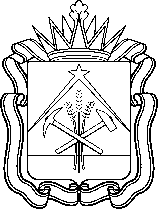 министерство образования и науки кузбассаПРИКАЗОб установлении высшей и первой квалификационных категорий   педагогическим работникам организаций Кемеровской области, осуществляющих образовательную деятельностьВ соответствии с Порядком проведения аттестации педагогических работников  организаций, осуществляющих образовательную деятельность (приказ Министерства образования и науки Российской Федерации от 07.04.2014 № 276),ПРИКАЗЫВАЮ:1. Утвердить решение аттестационной комиссии Министерства образования и науки Кузбасса области по аттестации педагогических работников организаций Кемеровской области, осуществляющих образовательную деятельность, от 22.04.2020 «Об итогах аттестации педагогических работников организаций Кемеровской области, осуществляющих образовательную деятельность».2. Установить с 22.04.2020 сроком на пять лет высшую квалификационную категорию следующим педагогическим работникам организаций Кемеровской области, осуществляющих образовательную деятельность: - По должности «учитель»: - По должности «воспитатель»: - По должности «музыкальный руководитель»: - По должности «инструктор по физической культуре»: - По должности «концертмейстер»: - По должности «тренер-преподаватель»: - По должности «педагог дополнительного образования»: - По должности «преподаватель-организатор основ безопасности жизнедеятельности»: - По должности «учитель-логопед»: - По должности «учитель-дефектолог»: - По должности «педагог-организатор»: - По должности «педагог-психолог»:  - По должности «социальный педагог»: - По должности «методист»: - По должности «старший воспитатель»: - По должности «старший методист»: - По должности «преподаватель»: - По должности «руководитель физического воспитания»: - По должности «старший тренер-преподаватель»: - По должности «мастер производственного обучения»:3. Установить с 22.04.2020 сроком на пять лет первую квалификационную категорию следующим педагогическим работникам организаций Кемеровской области, осуществляющих образовательную деятельность: - По должности «учитель»: - По должности «воспитатель»: - По должности «музыкальный руководитель»: - По должности «инструктор по физической культуре»: - По должности «инструктор по труду»: - По должности «концертмейстер»: - По должности «тренер-преподаватель»: - По должности «педагог дополнительного образования»: - По должности «старший вожатый»: - По должности «учитель-логопед»: - По должности «учитель-дефектолог»: - По должности «педагог-организатор»: - По должности «педагог-психолог»: - По должности «социальный педагог»: - По должности «методист»: - По должности «старший воспитатель»: - По должности «тьютор»: - По должности «преподаватель»:  - По должности «мастер производственного обучения»:  - По должности «руководитель физического воспитания»:         4.  Контроль за исполнением приказа оставляю за собой.Министр образования и науки Кузбасса                                С.Ю.БалакиреваОт22.04.2020 г.№799г. КемеровоАбрамовой Галине Леонидовне - учителю физики МБОУ "Гимназия № 1" Кемеровского городского округаАвгустан Ирине Алексеевне - учителю технологии МБОУ «ООШ №17» Анжеро-Судженского городского округаАгеенко   Игорю Николаевичу - учителю географии МБОУ "Урская СОШ" Гурьевского муниципального округаАксининой  Ирине Николаевне - учителю истории и обществознания МБОУ «Школа №3» Прокопьевского городского округаАлейченко Сергею Анатольевичу - учителю физической культуры ШКОЛА 33 Киселевского городского округаАлександровой  Вере Александровне - учителю математики МАОУ "СОШ № 85" Кемеровского городского округаАлександровой Анастасии Владимировне - учителю начальных классов МБОУ "Куйбышевская ООШ" Новокузнецкого муниципального районаАлексеевой  Елене Анатольевне - учителю математики МБОУ "СОШ № 15" Кемеровского городского округаАлексеевой Евгении Борисовне - учителю начальных классов МБОУ "СОШ № 2" Топкинского муниципального округаАлексеевой Ирине Анатольевне  - учителю математики МБОУ "Гимназия № 12" Ленинск-Кузнецкого городского округаАлёниной  Светлане Валериевне - учителю начальных классов МБОУ "СОШ № 31" Кемеровского городского округаАлымовой Елене Васильевне - учителю химии МБОУ "Ивановская сош" Беловского муниципального районаАльбрехт  Елене Николаевне - учителю русского языка и литературы МБОУ "ООШ №3 им. И.П. Ефимова" Осинниковского городского округаАндрахановой Галине Николаевне - учителю  письма и чтения   МКОУ "Чебулинская общеобразовательная школа-интернат психолого-педагогической поддержки" Чебулинского муниципального округаАндреевой Марине Анатольевне - учителю начальных классов МБОУ СОШ № 26 Междуреченского городского округаАндроновой    Ольге Сергеевне - учителю начальных классов МБОУ "СОШ № 45" Кемеровского городского округаАнохиной  Екатерине Васильевне - учителю математики МБОУ гимназия №1 города Белово Беловского городского округаАнтоновой  Татьяне Михайловне - учителю русского языка и литературы МБОУ ООШ № 3 Мысковского городского округаАнтончевой Ольге Васильевне - учителю математики школа 3 Киселевского городского округаАнтроповой Валентине Юрьевне - учителю начальных классов МАОУ «ООШ №32» Анжеро-Судженского городского округаАтякшеву Владимиру Ивановичу - учителю технологии МБОУ СОШ № 14 города Белово Беловского городского округаАчулаковой  Ольге Николаевне - учителю русского языка и литературы МБОУ "СОШ №1" Калтанского городского округаАщеуловой Александре Ильиничне - учителю русского языка и литературы МБОУ "Гимназия №2" Таштагольского муниципального районаБабенко  Ларисе Михайловне - учителю физической культуры МБОУ "ООШ №33" Новокузнецкого городского округаБадиковой  Татьяне Петровне - учителю немецкого языка МАОУ "СОШ № 93" Кемеровского городского округаБажа  Татьяне Владимировне - учителю начальных классов МБОУ ООШ №19 Ленинск-Кузнецкого городского округаБаклашкиной  Елене Александровне - учителю профессионально-трудового обучения МАОУ "Школа-интернат №30" Кемеровского городского округаБардокиной Наталье Леонидовне - учителю биологии МБОУ СОШ №24 города Белово Беловского городского округаБариновой  Дарье Николаевне - учителю информатики МБОУ "Красносельская ООШ" Яшкинского муниципального округаБариновой  Полине Владимировне - учителю математики МБОУ "Красносельская ООШ" Яшкинского муниципального округаБекиной Наталье Васильевне - учителю технологии МБОУ "Гимназия № 1" Кемеровского городского округаБеленовой  Елене Владимировне - учителю русского языка и литературы МБОУ «Школа № 18» Прокопьевского городского округаБеловой  Галине  Николаевне - учителю физической культуры МБОУ "СОШ № 7" Мариинского муниципального районаБелому Ивану Ивановичу - учителю физической культуры МБОУ «ООШ №7» Анжеро-Судженского городского округаБелоноговой Марине Дмитриевне - учителю начальных классов МБОУ "Атамановская СОШ" Новокузнецкого муниципального районаБеляевой Валентине Сергеевне - учителю начальных классов МАОУ "Металлурговская СОШ" Новокузнецкого муниципального районаБерезиной Елене Владимировне - учителю начальных классов МБОУ "СОШ № 19" Кемеровского городского округаБересневой  Тамаре Ерофеевне - учителю немецкого языка МАОУ СОШ № 1 Мысковского городского округаБикетовой Инне Сергеевне - учителю английского языка МБОУ ООШ № 1 Таштагольского муниципального районаБобрышевой  Софии  Петровне - учителю биологии МКОУ "Школа - интернат  № 32" Прокопьевского городского округаБодренко Инне Владимировне - учителю начальных классов МБОУ "Усть-Сосновская ООШ" Топкинского муниципального округаБодриковой  Екатерине Алексеевне - учителю начальных классов МБОУ "СОШ №2" Мысковского городского округаБолдыревой Ирине Новомировне - учителю математики МБОУ СОШ №24 города Белово Беловского городского округаБолтенко  Галине Григорьевне - учителю русского языка и литературы МБОУ "СОШ № 8" Топкинского муниципального округаБольшаковой  Ирине Николаевне - учителю химии МБОУ  «СОШ № 72" Новокузнецкого городского округаБондаревой  Ирине Сергеевне - учителю начальных классов МБОУ «СОШ № 26" Новокузнецкого городского округаБондаревой Ирине Юрьевне - учителю черчения МБОУ "СОШ № 34" Кемеровского городского округаБорискиной Тамаре Сергеевне - учителю технологии МБОУ «Школа № 59» Прокопьевского городского округаБорисовой  Ларисе  Анатольевне - учителю начальных классов МАОУ "СОШ № 93" Кемеровского городского округаБорисовой  Фаузие   Георгиевне - учителю физической культуры МБОУ "ООШ №3 им. И.П. Ефимова" Осинниковского городского округаБорисовой Марине Анатольевне - учителю технологии школа 16 Киселевского городского округаБоровиковой Ирине Ивановне - учителю  физики и информатики МБОУ "Еланская СОШ" Новокузнецкого муниципального районаБородкиной  Людмиле Васильевне - учителю русского языка МКОУ «Таштагольская общеобразовательная школа-интернат № 19 психолого-педагогической поддержки» Таштагольского муниципального районаБреккель  Екатерине  Дмитриевне     - учителю математики МБОУ "СОШ № 7" Мариинского муниципального районаБугачевской  Ольге Викторовне - учителю физической культуры МБОУ СОШ № 10 города Белово Беловского городского округаБуглеевой  Виктории  Тимофеевне - учителю русского языка и литературы МБОУ «Гимназия №72» Прокопьевского городского округаБудаевой  Елене Ивановне - учителю технологии МБОУ "ООШ № 68" Кемеровского городского округаБулгаковой  Валентине Михайловне - учителю изобразительного искусства МБОУ ООШ №37 Ленинск-Кузнецкого городского округаБуловой  Светлане Николаевне - учителю начальных классов МБОУ «Школа №3» Прокопьевского городского округаБураковой Хакиме Абдулхафизовне - учителю начальных классов МБОУ "Искитимская СОШ" Юргинского муниципального округБуртаевой Надежде Владимировне - учителю английского языка МБОУ "Гимназия № 12" Ленинск-Кузнецкого городского округаБутузовой Ирине Валерьевне - учителю начальных классов школа 16 Киселевского городского округаБутылиной  Валентине Николаевне - учителю математики МБОУ «Средняя общеобразовательная № 9» Таштагольского муниципального районаБушаевой Елене Георгиевне - учителю русского языка и литературы МБОУ “Лицей № 35 им. А.И. Герлингер” Новокузнецкого городского округаБушминой Зинаиде Петровне - учителю начальных классов МБОУ «Ягуновская СОШ» Кемеровского муниципального округаБушуевой Евгении Александровне - учителю математики МБОУ «СОШ № 71» Новокузнецкого городского округаБыковой  Алине Алексеевне - учителю английского языка МБОУ «ООШ № 28" Новокузнецкого городского округаБыковой  Олесе Вячеславовне - учителю русского языка и литературы МБОУ "СОШ № 32" им.В.А.Капитонова" Кемеровского городского округаБычковой  Тамаре Николаевне - учителю изобразительного искусства МБОУ СОШ №24 города Белово Беловского городского округаВагаповой  Светлане  Анатольевне - учителю физики МБОУ "Лицей города Юрги" Юргинского городского округаВальвач  Татьяне Алексеевне - учителю начальных классов МБОУ "Борисовская средняя общеобразовательная школа"  Крапивинского муниципального округаВальт Алле Брониславовне - учителю начальных классов МБОУ «СОШ № 3 с УИОП им. Г. Панфилова» Анжеро-Судженского городского округаВаракиной   Екатерине Васильевне - учителю английского языка МБОУ "СОШ №2" Мысковского городского округаВасильевой  Наталье Николаевне - учителю английского языка МБОУ "СОШ № 28" Киселевского городского округаВасильевой  Светлане Павловне - учителю технологии МБОУ СОШ № 20 Таштагольского муниципального районаВасиной  Оксане  Валериевне - учителю начальных классов МБОУ "СОШ №31" Осинниковского городского округаВейс Наталье Викторовне - учителю математики МБОУ "Гимназия № 12" Ленинск-Кузнецкого городского округаВеликоцкой Олесе Владимировне - учителю математики и информатики МБОУ ТСШ № 2 Тяжинского муниципального округаВельдяскиной Ольге Стефановне - учителю математики МКОУ "Школа-интернат № 66" Новокузнецкого городского округаВельдяскину  Степану  Владимировичу - учителю профессионально-трудового обучения МКОУ "Школа-интернат № 66" Новокузнецкого городского округаВегнер Любови Николаевне - учителю биологии МБОУ "Искитимская СОШ" Юргинского муниципального округВергизовой  Наталье Петровне - учителю математики МБОУ СОШ № 30 города Белово Беловского городского округаВеретенниковой Елене Валентиновне - учителю русского языка и литературы МБОУ Гимназия № 6 Междуреченского городского округаВерещагиной  Людмиле Михайловне - учителю музыки и пения МКОУ "Бачатская оши" Беловского муниципального районаВеселовой  Наталье Владимировне - учителю начальных классов МБОУ «Школа № 10» Прокопьевского городского округаВешникиной  Татьяне Николаевне - учителю музыки МБОУ гимназия №1 города Белово Беловского городского округаВоеводиной Наталье Викторовне - учителю начальных классов МБОУ "СОШ № 36" Новокузнецкого городского округаВойлоковой  Татьяне Анатольевне - учителю изобразительного искусства МБОУ «Школа № 28» Прокопьевского городского округаВолодкиной Татьяне Николаевне - учителю французского языка МБОУ "Гимназия № 17" Кемеровского городского округаВолосниковой  Татьяне Владимировне - учителю начальных классов МБОУ "ООШ № 9" Топкинского муниципального округаВолошиной  Ирине Викторовне - учителю начальных классов МБОУ "СОШ №1" Березовского городского округаВолошинской  Татьяне Любомировне - учителю технологии МБОУ «Школа № 15» Прокопьевского городского округаВолчинской Людмиле Андреевне - учителю информатики и информационно-коммуникационных технологий МБОУ "СОШ № 18" Кемеровского городского округаГавиной Ирине Юрьевне - учителю русского языка и литературы МБОУ "СОШ № 49" Кемеровского городского округаГавриловой  Марине  Валентиновне - учителю биологии МБОУ "СОШ №48" Кемеровского городского округаГавриловой Ирине Ивановне - учителю изобразительного искусства МБОУ "СOШ № 54" Кемеровского городского округаГавриловой Лилии Мидхатовне - учителю начальных классов МБОУ «Школа № 1» Прокопьевского городского округаГалайда  Лидии  Ивановне - учителю химии МБОУ "Лицей №17" Березовского городского округаГалановой Ренате Юрьевне - учителю географии МБОУ Гимназия № 6 Междуреченского городского округаГалас Светлане Анатольевне - учителю начальных классов ШКОЛА 33 Киселевского городского округаГалкиной Людмиле Рафаиловне - учителю иностранного языка МБОУ "СОШ № 64" Новокузнецкого городского округаГалынину Артему Александровичу - учителю физической культуры МБНОУ «Гимназия №44» Новокузнецкого городского округаГапеевой Марине Валерьевне - учителю русского языка и литературы МБОУ "Гимназия № 1" Кемеровского городского округаГапоненко  Нине Васильевне - учителю истории и обществознания МБОУ "Шабановская со(к)ш"." Ленинск-Кузнецкого муниципального округаГерасимовой  Нэле Григорьевне - учителю географии МБОУ "Гимназия № 41" Кемеровского городского округаГилевой  Ольге Яковлевне - учителю русского языка и литературы МБОУ "Моховская сош" Беловского муниципального районаГлазковой Инге Николаевне - учителю истории и обществознания МБОУ «Школа № 54» Прокопьевского городского округаГоликовой  Зинаиде Николаевне - учителю русского языка и литературы МБОУ ООШ №37 Ленинск-Кузнецкого городского округаГоловиной  Ольге Яковлевне - учителю музыки МБОУ "Крапивинская  средняя общеобразовательная школа" Крапивинского муниципального округаГололобовой Оксане Алексеевне - учителю начальных классов МБОУ  "ООШ № 4" Топкинского муниципального округаГолота  Александру Викторовичу - учителю физической культуры МБОУ  «Лицей №34» Новокузнецкого городского округаГолушко  Наталье Леонидовне - учителю обществознания МБОУ «Лицей №57» Прокопьевского городского округаГоляковой  Любови  Владимировне - учителю начальных классов МБОУ "СОШ № 82" Кемеровского городского округаГорбачевой Людмиле Владимировне - учителю начальных классов МБОУ «Школа № 59» Прокопьевского городского округаГорбовой Светлане Александровне - учителю русского языка и литературы МБОУ «ООШ №38» Анжеро-Судженского городского округаГорбуновой  Марине Александровне - учителю начальных классов МБОУ "Промышленновская СОШ № 56" Промышленновского муниципального округаГореловой  Марине Махкамовне - учителю начальных классов МБОУ "СОШ № 19" Кемеровского городского округаГородничевой  Ольге Юрьевне - учителю химии МАОУ "Средняя общеобразовательная школа № 14" Кемеровского городского округаГоршковой  Светлане Михайловне - учителю английского языка ГБНОУ ГЖГИ Гревцовой  Елене Геннадьевне - учителю начальных классов МБОУ Комсомольская СОШ Тисульского муниципального районаГрибачевой  Зинаиде Николаевне - учителю начальных классов МБОУ "СОШ №31" поселка Краснобродского" Краснобродского городского округаГригорьевой   Людмиле  Анатольевне  - учителю технологии МБОУ СОШ № 10 Юргинского городского округаГрицан  Светлане Гергартовне - учителю химии МБОУ "СОШ № 35" Осинниковского городского округаГришаевой  Юлии Сергеевне - учителю русского языка и литературы МБОУ "ООШ № 9" Топкинского муниципального округаГромовой Валентине Анатольевне - учителю русского языка и литературы МБОУ "СOШ № 54" Кемеровского городского округаГруздовой Марине Николаевне - учителю русского языка и литературы МБОУ Гимназия № 6 Междуреченского городского округаГулевой Елене Юрьевне - учителю начальных классов МБОУ "Лицей № 62" Кемеровского городского округаГулькиной Татьяне Анатольевне - учителю музыки МБОУ СОШ №8 Ленинск-Кузнецкого городского округаГуренович Галине Витальевне - учителю географии МБОУ «ООШ №17» Анжеро-Судженского городского округаГуркиной  Любови  Филипповне - учителю математики МБОУ "Общеобразовательная школа психолого-педагогической поддержки № 104" Кемеровского городского округаГуровой  Елене Ивановне - учителю начальных классов МБОУ "СОШ № 2 г.Юрги" Юргинского городского округаГуровой  Светлане  Николаевне - учителю математики МБОУ "СОШ № 7" Мариинского муниципального районаДавыдовой  Ольге Николаевне - учителю физической культуры МБОУ "Лицей № 62" Кемеровского городского округаДанилову Андрею Дмитриевичу - учителю физической культуры МБОУ СОШ №8 Ленинск-Кузнецкого городского округаДашиной  Ирине Анатольевне - учителю информатики МБОУ "Крапивинская  средняя общеобразовательная школа" Крапивинского муниципального округаДейкун Анне Николаевне - учителю информатики МБОУ «Школа №6» Прокопьевского городского округаДементьяновой Ирине Николаевне - учителю истории и обществознания МБОУ "Мунгатская основная  общеобразовательная школа" Крапивинского муниципального округаДеминой  Татьяне Алексеевне - учителю истории и обществознания МБОУ "СОШ № 34" Кемеровского городского округаДенисовой Оксане  Владимировне - учителю физической культуры МБОУ "ООШ №12" Мариинского муниципального районаДербеневой  Галине Юрьевне - учителю основ безопасности жизнедеятельности МБОУ ООШ №73 Ленинск-Кузнецкого городского округаДидуре  Василию Ивановичу - учителю технологии, ОБЖ, изобразительного искусства и черчения  МБОУ "Колмогоровская СОШ Яшкинского муниципального района" Яшкинского муниципального округаДмитриевой Ольге Владимировне - учителю биологии МБОУ "Новостроевская СОШ" Кемеровского муниципального округаДмитриевой Светлане Сергеевне - учителю русского языка и литературы МАОУ "СОШ № 85" Кемеровского городского округаДмитриеву  Дмитрию Алексеевичу - учителю основ безопасности жизнедеятельности МБОУ "СОШ № 7" Мариинского муниципального районаДобыш Тамаре Васильевне - учителю начальных классов МБОУ «СОШ № 71» Новокузнецкого городского округаДолгополовой  Елене  Николаевне - учителю начальных классов МБОУ "СОШ № 15" Кемеровского городского округаДомницкому Михаилу Григорьевичу - учителю русского языка и литературы МКОУ "Бекетская оош" Яйского муниципального округаДороговой  Анастасии  Вячеславовне - учителю основ безопасности жизнедеятельности Школа-интернат № 15 города Белово Беловского городского округаДорофеевой Ольге Александровне - учителю истории и обществознания МБОУ «Школа № 14» Прокопьевского городского округаДорохиной  Галине Прокопьевне - учителю физики МБОУ ООШ № 7 города Белово Беловского городского округаДорошиной Светлане Анатольевне - учителю биологии МБОУ "СОШ № 90" Кемеровского городского округаДрачениной Татьяне Анатольевне - учителю математики МБОУ "Чумайская СОШ" Чебулинского муниципального округаДрёмовой  Людмиле Алексеевне - учителю технологии МАОУ "СОШ № 93" Кемеровского городского округаДубоделовой Людмиле Павловне - учителю начальных классов МАОУ "Средняя общеобразовательная школа № 36" Кемеровского городского округаДубчак  Елене  Владимировне - учителю биологии МБОУ СОШ  № 37 города Белово Беловского городского округаДудиной Татьяне Петровне - учителю английского и немецкого языков МБОУ "ООШ №60" Кемеровского городского округаДудко  Владимиру Николаевичу - учителю физической культуры МБОУ "Тальская СОШ" Юргинского муниципального округДулюк  Ирине Васильевне - учителю музыки МБОУ ООШ №73 Ленинск-Кузнецкого городского округаДурыгиной  Наталье Владимировне - учителю математики МКОУ "Бачатская оши" Беловского муниципального районаДяденко  Дмитрию Васильевичу - учителю истории МБНОУ "ГКЛ" Кемеровского городского округаЕгоровой  Елене Ивановне - учителю начальных классов МБОУ Комсомольская СОШ Тисульского муниципального районаЕлисеевой  Ирине Анатольевне - учителю изобразительного искусства МАОУ "СОШ № 78" Кемеровского городского округаЕлоновой   Светлане Александровне - учителю начальных классов МБОУ «Промышленновская СОШ №2» Промышленновского муниципального округаЕпанчинцевой Елене Александровне - учителю начальных классов МБОУ "СОШ № 50" Кемеровского городского округаЕрмакову  Алексею Анатольевичу - учителю английского языка МБОУ "СОШ № 24" Кемеровского городского округаЕсиной Светлане Сергеевне - учителю истории и обществознания МКОУ "Чебулинская общеобразовательная школа-интернат психолого-педагогической поддержки" Чебулинского муниципального округаЖуковской Ольге Петровне - учителю математики МБОУ "Средняя общеобразовательная школа № 69" Кемеровского городского округаЗаботиной Ирине Николаевне - учителю химии МБ НОУ «Гимназия № 48» Новокузнецкого городского округаЗаводовой Ольге Викторовне - учителю истории и обществознания МБОУ "Еланская СОШ" Новокузнецкого муниципального районаЗагоровской Людмиле Васильевне - учителю изобразительного искусства МБОУ ООШ №20 Ленинск-Кузнецкого городского округаЗайцевой Ольге Викторовне - учителю биологии и географии МБОУ "CОШ№44" Полысаевского городского округаЗакировой  Ольге  Абдуллаевне - учителю физики МБОУ «СОШ № 31» Новокузнецкого городского округаЗасыпкину  Михаилу Андреевичу - учителю географии, искусства и МХК ГБНОУ ГЖГИ Захаровой Валентине  Анатольевне - учителю математики МБОУ "СОШ № 7" Мариинского муниципального районаЗахаровой Людмиле Николаевне - учителю начальных классов МКОУ «Крапивинская ОШИ» Крапивинского муниципального округаЗвонковой Светлане Альбертовне - учителю географии ГСУВОУ ГСОШ Звягиной  Ольге Александровне - учителю начальных классов МАОУ "Гимназия № 42" Кемеровского городского округаЗеленской  Елене  Алексеевне - учителю химии МБОУ "Трудармейская СОШ" Прокопьевского муниципального округаЗемляницыной  Ольге  Геннадьевне - учителю математики МБОУ "Калининская оош" Мариинского муниципального районаЗемф Валентине Георгиевне - учителю математики МБОУ «Промышленновская СОШ №2» Промышленновского муниципального округаЗинуровой  Наталье Юрьевне - учителю начальных классов МБОУ СОШ №25 Киселевского городского округаЗлобину  Юрию Афанасьевичу - учителю технологии МБОУ "СОШ № 16" Кемеровского городского округаЗолотаревой  Ирине Борисовне - учителю начальных классов МБОУ Гимназия № 6 Междуреченского городского округаЗолотаревой Олесе Валерьевне - учителю физики МБОУ "СОШ № 34" Кемеровского городского округаЗолотухиной Екатерине  Михайловне  - учителю другого предмета МБДОУ № 183 «Детский сад присмотра и оздоровления» Кемеровского городского округаЗориной Валентине Михайловне - учителю технологии МБОУ Гимназия № 6 Междуреченского городского округаЗоткиной  Нине Петровне - учителю технологии МБОУ "ООШ № 3 г. Юрги" Юргинского городского округаЗубенко Елене Семеновне - учителю начальных классов МБОУ «ООШ №8» Анжеро-Судженского городского округаЗыкиной Ларисе Юрьевне - учителю физики МАОУ "Металлурговская СОШ" Новокузнецкого муниципального районаЗюзину  Александру Николаевичу - учителю технологии МБОУ "СОШ № 31" Кемеровского городского округаЗякиной Марии Александровне - учителю начальных классов МБ НОУ «Лицей №111» Новокузнецкого городского округаЗятниной  Любови  Борисовне - учителю русского языка и литературы МБОУ "СОШ № 58" Кемеровского городского округаИвановой  Валентине  Анатольевне - учителю иностранного языка МБОУ Лицей № 20 Междуреченского городского округаИвановой  Нелле Ивановне - учителю технологии Школа-интернат № 36 города Белово Беловского городского округаИвановой Ирине Геннадьевне - учителю истории МБОУ "CОШ№44" Полысаевского городского округаИванову Игорю Юрьевичу - учителю МБОУ "СOШ № 54" Кемеровского городского округаИванченко Людмиле Ммихайловне - учителю русского языка и литературы МБОУ "Гимназия № 12" Ленинск-Кузнецкого городского округаИванчихину Виталию Георговичу - учителю биологии МБОУ "Лицей № 36" (г.Осинники)" Осинниковского городского округаИвачевой  Наталье Александровне - учителю начальных классов МБОУ СОШ №2 Ленинск-Кузнецкого городского округаИвкиной Татьяне Максимовне - учителю начальных классов МБОУ "Горскинская ООШ" Гурьевского муниципального округаИвлевой  Ирине Николаевне - учителю русского языка и литературы МБОУ "СОШ № 35" Кемеровского городского округаИгнатенок  Александре Павловне - учителю математики МБОУ СОШ № 11 Таштагольского муниципального районаИгнатьевой  Наталье  Николаевне - учителю начальных классов МБОУ "СОШ № 2" Топкинского муниципального округаИзупову  Владимиру Геннадьевичу - учителю физической культуры МБОУ Итатская СШ Тяжинского муниципального округаИльиной  Антониде Юрьевне - учителю истории и обществознания МБОУ "Троицкая СОШ" Ижморского муниципального округаИльину Николаю Анатольевичу - учителю истории МБОУ "СОШ №48" Кемеровского городского округаИльяшенко Светлане Владимировне - учителю истории и обществознания МБОУ СОШ № 20 Таштагольского муниципального районаИсаевой  Людмиле Александровне - учителю физической культуры МБОУ "Средняя общеобразовательная школа №44" Кемеровского городского округаКабаковой Татьяне Алексеевне - учителю истории и обществознания МБОУ Гимназия № 6 Междуреченского городского округаКазаковой  Виктории  Владимировне - учителю биологии МБОУ «Школа № 35» Прокопьевского городского округаКазанцевой Наталье Сергеевне - учителю начальных классов МБОУ "ООШ № 39" Кемеровского городского округаКазаченко  Елене Алексеевне - учителю информатики МБОУ «Школа №3» Прокопьевского городского округаКалашниковой  Любови Николаевне - учителю английского языка МБОУ "СОШ №6" Мариинского муниципального районаКамакиной Ларисе Юрьевне - учителю русского языка и литературы МБОУ "СОШ № 8" Топкинского муниципального округаКарановой  Елене Николаевне - учителю русского языка и литературы МБОУ гимназия №1 города Белово Беловского городского округаКаратаевой Любови Анатольевне - учителю биологии МБОУ "Гимназия № 1" Кемеровского городского округаКармановой  Любови Игоревне - учителю физической культуры МБОУ "СОШ № 45" Кемеровского городского округаКармановой  Тамаре Александровне - учителю биологии МБ НОУ  «Гимназия № 70» Новокузнецкого городского округаКарповой Ларисе Петровне - учителю начальных классов МБОУ «Гимназия №72» Прокопьевского городского округаКарташовой Оксане Николаевне - учителю начальных классов МБОУ «Лицей №27» им. И.Д.Смолькина Новокузнецкого городского округаКасатиковой  Елене Борисовне - учителю начальных классов МБОУ «Школа № 51» Прокопьевского городского округаКейль Екатерине  Александровне - учителю русского языка и литературы МБНОУ «Гимназия №44» Новокузнецкого городского округаКельблер  Елене Викторовне - учителю начальных классов МБОУ СОШ №24 города Белово Беловского городского округаКетовой  Нелле  Юрьевне - учителю химии МБОУ ООШ №73 Ленинск-Кузнецкого городского округаКиба  Ольге Николаевне - учителю начальных классов МБОУ «Лицей №57» Прокопьевского городского округаКиласония  Елене Валентиновне - учителю начальных классов МКОУ "Яйская общеобразовательная школа-интернат психолого-педагогической поддержки" Яйского муниципального округаКилькиной  Ларисе Ивановне - учителю английского языка МБОУ "СОШ № 36" Новокузнецкого городского округаКириенко Ларисе Алексеевне - учителю начальных классов МБОУ "ООШ №33" Новокузнецкого городского округаКиселевой Татьяне Михайловне - учителю начальных классов МБ НОУ «Гимназия № 48» Новокузнецкого городского округаКлимочкиной Елене Васильевне - учителю начальных классов МБОУ "СОШ № 15" Кемеровского городского округаКлюх  Наталье Валерьевне - учителю информатики МБОУ "СОШ № 35" Кемеровского городского округаКнязьковой  Дине  Владимировне - учителю немецкого языка МБОУ "Гимназия № 17" Кемеровского городского округаКовалевич Татьяне Васильевне - учителю физической культуры МБОУ "Гимназия № 17" Кемеровского городского округаКоваленко Тамаре Дмитриевне - учителю русского языка и литературы МБОУ «СОШ № 3 с УИОП им. Г. Панфилова» Анжеро-Судженского городского округаКожевниковой Ирине Борисовне - учителю географии МБОУ "СОШ № 34" Кемеровского городского округаКозловой  Людмиле Ивановне - учителю начальных классов МБОУ СОШ №25 Киселевского городского округаКозловой Александре  Яковлевне - учителю начальных классов МКОУ «Специальная школа № 58» Новокузнецкого городского округаКозловой Ольге Николаевне - учителю начальных классов МБОУ "Сидоровская СОШ" Новокузнецкого муниципального районаКозлову  Сергею Анатольевичу - учителю физической культуры МБОУ «СОШ №6» Новокузнецкого городского округаКоляко  Светлане Ивановне - учителю начальных классов МБОУ «СОШ №91» Новокузнецкого городского округаКондауровой  Галине Александровне - учителю математики МБОУ ООШ №20 Ленинск-Кузнецкого городского округаКонстантиновой  Ирине Алексеевне - учителю физической культуры МБОУ «Школа №6» Прокопьевского городского округаКонцевой  Виктории  Ивановне - учителю английского языка МБОУ "СОШ №31" поселка Краснобродского" Краснобродского городского округаКонышевой  Светлане Аркадьевне - учителю биологии МБОУ "СОШ № 35" Кемеровского городского округаКопотиловой  Наталье   Николаевне - учителю истории и обществознания МБОУ "Панфиловская СОШ" Ленинск-Кузнецкого муниципального округаКорель Марине Алексеевне - учителю начальных классов МБОУ "Лицей № 36" (г.Осинники)" Осинниковского городского округаКореневой  Галине Васильевне - учителю начальных классов МБОУ "СОШ № 15" Кемеровского городского округаКорнюшиной  Наталье Николаевне - учителю начальных классов МАОУ "СОШ № 85" Кемеровского городского округаКорольковой Светланане Николаевне - учителю начальных классов МБОУ "Средняя общеобразовательная школа №37" Кемеровского городского округаКорсаковой  Юлии  Петровне - учителю русского языка и литературы МБОУ ТСШ № 3 Тяжинского муниципального округаКорсаковой Альвине Вячеславовне - учителю математики МБОУ «ООШ №7» Анжеро-Судженского городского округаКорчагиной  Нине Николаевне - учителю биологии МБОУ «СОШ №29» Новокузнецкого городского округаКорчагину Роману Викторовичу - учителю физической культуры МАОУ "Средняя общеобразовательная школа № 36" Кемеровского городского округаКосаревой Марине Владимировне - учителю географии МБОУ «СОШ № 55» Новокузнецкого городского округаКостик  Галине Алексеевне - учителю математики МБОУ «Школа № 10» Прокопьевского городского округаКостюченко  Галине Степановне - учителю русского языка и литературы МБОУ "СОШ №96" Кемеровского городского округаКоханюк Галине Валерьевне - учителю математики МБОУ ООШ №20 Ленинск-Кузнецкого городского округаКочетковой  Ирине Александровне - учителю хореографии МАОУ "Гимназия № 42" Кемеровского городского округаКошевой Ольге Геннадьевне - учителю физики и астрономии ГБ НОУ "Губернаторская кадетская школа-интернат МЧС" Кошкиной  Светлане Владимировне - учителю начальных классов МБОУ «ООШ  № 35» Киселевского городского округаКравченко  Елене  Вячеславовне - учителю начальных классов МБОУ  «СОШ №52» Новокузнецкого городского округаКрайниченко Любови Леонидовне - учителю русского языка и литературы МБОУ «Школа №6» Прокопьевского городского округаКрасилову Юрию Петровичу - учителю технологии МБОУ Гимназия № 6 Междуреченского городского округаКраснокутской  Людмиле Петровне - учителю начальных классов МБОУ лицей № 22 города Белово Беловского городского округаКрафт  Светлане Александровне - учителю истории и обществознания МКОУ «Детский дом – школа№95» Новокузнецкого городского округаКривовой Ирине Александровне - учителю английского языка МБОУ "Лицей № 36" (г.Осинники)" Осинниковского городского округаКривой Ирине Константиновне - учителю русского языка и литературы МБОУ "Гимназия № 17" Кемеровского городского округаКрупской  Наталье Петровне - учителю физики МБОУ «Заринская СОШ им. М.А. Аверина» Промышленновского муниципального округаКряховой   Ольге Александровне - учителю начальных классов МБОУ СОШ № 14 города Белово Беловского городского округаКудашкиной  Татьяне Викторовне - учителю начальных классов МБОУ "СОШ № 34" Краснобродского городского округаКузнецовой Дине Геннадьевне - учителю английского языка МАОУ СОШ № 1 Мысковского городского округаКузнецовой Елене Викторовне - учителю начальных классов МБОУ СОШ №25 Междуреченского городского округаКулагиной Елене Викторовне - учителю начальных классов МБОУ "ООШ № 9" Топкинского муниципального округаКульгину Сергею Алексеевичу - учителю биологии МБОУ "СОШ № 8" Топкинского муниципального округаКуприяновой Наталье Ивановне - учителю русского языка и литературы МБОУ Топкинская ООШ Топкинского муниципального округаКуриленко Татьяне Владимировне- учителю музыки  МБОУ "ООШ № 35" Киселевского городского округа.Курносенко Галине Анатольевне - учителю русского языка и литературы МБОУ "Перехляйская основная общеобразовательная школа" Крапивинского муниципального округаКурносовой Наталье Александровне - учителю технологии МБОУ "Школа № 14" Полысаевского городского округаКуртуковой Светлане Анатольевне - учителю начальных классов МБОУ "СОШ № 36" Новокузнецкого городского округаКустовой  Наталье Александровне - учителю биологии и химии МБОУ гимназия №1 города Белово Беловского городского округаКутлиной   Валентине Ивановне - учителю начальных классов МБОУ СОШ № 10 Юргинского городского округаКушнаревой  Наталье  Александровне - учителю физики МБОУ "Гимназия № 71" (Радуга)" Кемеровского городского округаКущ Наталье Гавриловне - учителю математики МБОУ СОШ №24 города Белово Беловского городского округаЛазаревой  Марине Евгеньевне - учителю начальных классов МАОУ "СОШ № 93" Кемеровского городского округаЛазаревой Марине Александровне - учителю математики МБОУ «Школа №29» Прокопьевского городского округаЛапиной  Наталье Викторовне - учителю истории и обществознания МБОУ “СОШ №102” Новокузнецкого городского округаЛебедевой  Наталье  Васильевне - учителю немецкого языка МБОУ СОШ №5 Яшкинского муниципального района Яшкинского муниципального округаЛебедевой  Ольге Александровне - учителю русского языка и литературы МБОУ ТСШ № 3 Тяжинского муниципального округаЛебедевой  Татьяне Петровне - учителю начальных классов МБОУ "Зеленовская основная общеобразовательная школа" Крапивинского муниципального округаЛебедевой Светлане Геннадьевне - учителю музыки МБОУ "Гимназия № 12" Ленинск-Кузнецкого городского округаЛевашовой  Маргарите Валерьевне - учителю начальных классов ШКОЛА 23 Киселевского городского округаЛевич Татьяне Александровне - учителю основ безопасности жизнедеятельности МБДОУ "Детский сад № 62" Прокопьевского городского округаЛевчук  Татьяне Владимировне - учителю французского языка МАОУ "СОШ № 93" Кемеровского городского округаЛейсле  Елене Юрьевне - учителю русского языка и литературы МБОУ «Гимназия №72» Прокопьевского городского округаЛенчевской Наталье Сергеевне - учителю русского языка и литературы МБОУ "СОШ №33" ТГО" Тайгинского городского округаЛещанкиной  Юлии  Павловне - учителю иностранного языка Лицей № 1 Киселевского городского округаЛивановой  Елене Сергеевне - учителю английского языка МБОУ СОШ №67 Новокузнецкого городского округаЛипаниной  Галине Георгиевне - учителю биологии МБОУ "СОШ № 33" Кемеровского городского округаЛипатниковой  Светлане Николаевне - учителю истории МКОУ "ОШИ № 6" Гурьевского муниципального округаЛипатову Петру Ивановичу - учителю биологии МБОУ Гимназия № 24 Междуреченского городского округаЛобачевой  Галине Александровне - учителю географии МБОУ «Лицей №57» Прокопьевского городского округаЛукканен  Вере Эйнаровне - учителю русского языка и литературы МБОУ СОШ №25 Междуреченского городского округаЛысенко Елене Юрьевне - учителю истории и обществознания МБОУ "Гимназия №25" Кемеровского городского округаЛюбимовой   Татьяне Александровне - учителю начальных классов МБОУ "СОШ № 34" Краснобродского городского округаЛямкиной  Наталье Юрьевне - учителю начальных классов МБОУ СОШ № 19 Междуреченского городского округаМакарову Сергею Александровичу - учителю технологии МБОУ Лицей № 20 Междуреченского городского округаМакеевой  Ольге Михайловне - учителю математики и физики  МБОУ «Школа № 15» Прокопьевского городского округаМаксимовой  Елене Алексеевне - учителю начальных классов МБОУ "СОШ №31" Осинниковского городского округаМаксимовой  Елене Евгеньевне - учителю основ безопасности жизнедеятельности МБОУ СОШ № 19 г.Белово Беловского городского округаМаланиной Евгении Николаевне - учителю русского языка и литературы МБОУ СОШ № 76 города Белово Беловского городского округаМальцеву Михаилу Владимировичу - учителю физической культуры МБОУ "Средняя общеобразовательная школа № 69" Кемеровского городского округаМалюхиной  Галине Ильиничне - учителю физики МБОУ "СОШ №33" ТГО" Тайгинского городского округаМалюшиной  Оксане Михайловне - учителю начальных классов МБОУ «Старочервовская ООШ» Кемеровского муниципального округаМамонтовой Валентине Дмитриевне - учителю иностранного языка МБОУ "Трудармейская СОШ" Прокопьевского муниципального округаМанаенковой Маргарите Сергеевне - учителю английского и немецкого языков МБОУ "Красулинская ООШ" Новокузнецкого муниципального районаМанекиной   Наталье Николаевне - учителю русского языка и литературы МБОУ "СОШ № 7" Мариинского муниципального районаМаноян Евгении Васильевне - учителю математики и информатики МБОУ "Тальжинская ООШ" Новокузнецкого муниципального районаМартемьяновой  Татьяне Александровне - учителю биологии МНБОУ «Лицей №76» Новокузнецкого городского округаМартыненко  Ольге Валерьевне - учителю химии МБОУ ТСШ №1 Тяжинского муниципального округаМарченко Ольге Александровне - учителю начальных классов МБОУ "ОШИ № 27" Кемеровского городского округаМасленниковой Евгении Анатольевне - учителю английского языка МБОУ "Гимназия № 1" Кемеровского городского округаМасленниковой Екатерине Николаевне - учителю русского языка и литературы МБОУ «Основная общеобразовательная школа №6» Таштагольского муниципального районаМатейко Ирине Геннадьевне - учителю физики МБОУ ТСШ №1 Тяжинского муниципального округаМедведевой  Ольге Александровне - учителю иностранного языка МБОУ "СОШ № 2" Топкинского муниципального округаМелешко  Елене Николаевне - учителю начальных классов МБОУ "СОШ № 11" Кемеровского городского округаМельниковой Надежде Эдуардовне - учителю физической культуры МБОУ "ООШ №6" Топкинского муниципального округаМикушиной Елене Владимировне - учителю изобразительного искусства МБОУ ООШ № 7 города Белово Беловского городского округаМиняйловой  Светлане Валерьевне - учителю начальных классов МБОУ «СОШ №91» Новокузнецкого городского округаМитиной Галине Федоровне - учителю математики ГСУВОУ ГСОШ Михеевой Ирине  Викторовне - учителю начальных классов МБОУ СОШ №1 Ленинск-Кузнецкого городского округаМоисеевой  Наталии Викторовне - учителю русского языка и литературы МБОУ СОШ №1 Междуреченского городского округаМолокитиной Лилии Федоровне - учителю физики МБОУ "СОШ № 49" Кемеровского городского округаМордвиной  Наталье Петровне - учителю изобразительного искусства МНБОУ «Лицей №76» Новокузнецкого городского округаМорозовой  Светлане  Ивановне  - учителю русского языка и литературы МБОУ "Яйская ООШ №1" Яйского муниципального округаМорозову Валентину Викторовичу - учителю физической культуры МБОУ "СОШ №14" Юргинского городского округаМосиной Ирине Геннадьевне - учителю истории и обществознания МБОУ "Яйская СОШ №2" Яйского муниципального округаМоськину Артему Игоревичу - учителю физической культуры МБОУ «Школа № 14» Прокопьевского городского округаМотыш  Нине Михайловне - учителю математики МБОУ ТСШ № 2 Тяжинского муниципального округаМусохрановой  Людмиле Геннадьевне - учителю начальных классов МБОУ "Лучшевская начальная общеобразовательная школа" Прокопьевского муниципального округаМышкиной Оксане Николаевне - учителю русского языка и литературы МБОУ "Школа № 35" Полысаевского городского округаНазаровой    Надежде Григорьевне - учителю русского языка и литературы МБОУ "Нововосточная СОШ" Тяжинского муниципального округаНамикос Татьяне Владимировне - учителю математики МБОУ "СОШ № 35" Осинниковского городского округаНасонову  Вячеславу Викторовичу - учителю физической культуры МБОУ "ООШ №42" Ленинск-Кузнецкого городского округаНатура Марине Эдуардовне - учителю начальных классов МБОУ "ООШ №33" Новокузнецкого городского округаНаумовой Татьяне Максимовне - учителю физики МБОУ «ООШ №17» Анжеро-Судженского городского округаНевежиной Раисе Арсентьевне - учителю начальных классов МБОУ "СОШ № 50" Кемеровского городского округаНедяк Оксане  Сергеевне - учителю физической культуры МАОУ "СОШ № 110" Новокузнецкого городского округаНекрасовой  Галине Александровне - учителю русского языка и литературы ГКОУ КО "СОШ при ИУ УИС" Некрыловой  Оксане Юрьевне - учителю начальных классов МБОУ "СОШ № 45" Кемеровского городского округаНечаевой  Наталье Васильевне - учителю химии МБОУ  «СОШ №52» Новокузнецкого городского округаНечепуренко  Любови Николаевне - учителю начальных классов МБОУ "СОШ № 35" Кемеровского городского округаНикитиной  Наталье Георгиевне - учителю истории МБОУ "Гимназия № 12" Ленинск-Кузнецкого городского округаНикитиной Наталье Александровне - учителю английского языка МБОУ Гимназия № 24 Междуреченского городского округаНикольской  Ларисе Витальевне - учителю начальных классов МБОУ "Ижморская ООШ №2" Ижморского муниципального округаНовиковой  Галине  Викторовне - учителю географии МБОУ СОШ № 19 г.Белово Беловского городского округаНовиковой  Елене Владимировне - учителю географии МБОУ СОШ № 23 Междуреченского городского округаНовиковой  Ирине Григорьевне - учителю математики МБОУ "СОШ №31" поселка Краснобродского" Краснобродского городского округаНовиковой  Ирине Ивановне - учителю начальных классов МБОУ "СОШ № 82" Кемеровского городского округаНовиковой  Наталье  Анатольевне - учителю начальных классов МБОУ "СОШ № 45" Кемеровского городского округаНосковой  Ольге Александровне - учителю биологии и химии МБОУ "Судженская оош №36" Яйского муниципального округаНосковой Евгении Николаевне - учителю химии и биологии МБОУ "Чумайская СОШ" Чебулинского муниципального округаОболенской  Ольге Ивановне - учителю начальных классов МБОУ СОШ № 10 Кемеровского городского округаОвчинниковой Надежде Николаевне - учителю начальных классов МАОУ "Средняя общеобразовательная школа № 14" Кемеровского городского округаОгневой  Елене Геннадьевне - учителю начальных классов МАОУ "СОШ № 93" Кемеровского городского округаОдеговой                                                 Елене Ильиничне - учителю МКОУ «Таштагольская общеобразовательная школа-интернат № 19 психолого-педагогической поддержки» Таштагольского муниципального районаОдеговой Мариэтте Сергеевне - учителю физической культуры МБОУ СОШ № 13 Новокузнецкого городского округаОколеловой Наталье Ямильевне - учителю начальных классов МБОУ «ООШ №7» Анжеро-Судженского городского округаОкуневой  Людмиле Григорьевне - учителю математики МБОУ "СОШ № 58" Кемеровского городского округаОлистратенко  Ольге Владимировне - учителю начальных классов МБОУ ТСШ № 3 Тяжинского муниципального округаОсмиевой  Валентине Прокопьевне - учителю начальных классов МБОУ «Елыкаевская СОШ» Кемеровского муниципального округаОськиной   Надежде Васильевне - учителю технологии МБОУ "СОШ №1" Юргинского городского округаОчиченко  Любови Ивановне - учителю математики МКОУ «Детский дом – школа№95» Новокузнецкого городского округаОшариной  Светлане Анатольевне  - учителю истории и обществознания МБ ОУ СОШ №1 Яшкинского муниципального района Яшкинского муниципального округаПавловой  Юлии Евгеньевне - учителю физики МБОУ "СОШ №30" Калтанского городского округаПалаткиной  Маргарите Евгеньевне - учителю иностранного языка МБОУ "ООШ №3 им. И.П. Ефимова" Осинниковского городского округаПалкиной  Ирине Николаевне - учителю начальных классов МБОУ СОШ № 19 г.Белово Беловского городского округаПанковой  Надежде Юрьевне - учителю начальных классов МБОУ "СОШ № 31" Кемеровского городского округаПановой Галине Афанасьевне - учителю русского языка и литературы МБОУ СОШ № 26 Междуреченского городского округаПанькиной   Ольге Витальевне - учителю истории и обществознания МБОУ ООШ №73 Ленинск-Кузнецкого городского округаПарфиненко  Оксане  Николаевне - учителю русского языка и литературы МАОУ "Гимназия № 42" Кемеровского городского округаПаршиной Татьяне Александровне - учителю русского языка и литературы МБОУ «ООШ №7» Анжеро-Судженского городского округаПасюк Елене Валерьевне - учителю русского языка и литературы МБОУ "СОШ № 8" Топкинского муниципального округаПахомовой  Валентине Витальевне - учителю биологии и географии МБОУ СОШ №24 города Белово Беловского городского округаПахомовой Ирине Георгиевне - учителю английского языка ГБНОУ ГЖГИ Пашковской Людмиле Алексеевне - учителю физики МБОУ "Новостроевская СОШ" Кемеровского муниципального округаПерминовой Нине  Александровне - учителю физической культуры МБОУ "CОШ№44" Полысаевского городского округаПеровой Татьяне Юрьевне - учителю русского языка и литературы МБ НОУ «Лицей №111» Новокузнецкого городского округаПерсиной  Галине Станиславовне - учителю начальных классов МБОУ СОШ №24 города Белово Беловского городского округаПестовой  Ирине Васильевне - учителю технологии и иностранного языка МБОУ "ООШ № 16" Гурьевского муниципального округаПестовой  Татьяне Юрьевне - учителю математики МБОУ СОШ № 2 Междуреченского городского округаПетраковой Светлане Владимировне - учителю начальных классов ГОУ "КОЦО" Петровой  Ларисе Анатольевне - учителю русского языка и литературы МБОУ "Кольчегизская ООШ" Прокопьевского муниципального округаПетрухиной Любови Валентиновне - учителю русского языка и литературы МБОУ "Средняя общеобразовательная школа № 69" Кемеровского городского округаПилипенко  Галине Геннадьевне - учителю французского и английского языков МБОУ «Школа № 15» Прокопьевского городского округаПилявских Елене Алексеевне - учителю начальных классов МАОУ "СОШ № 94" Кемеровского городского округаПлисенко Наталье Гавриловне - учителю технологии МБОУ "Школа № 14" Полысаевского городского округаПлотниковой   Нине Алексеевне - учителю физики МБНОУ “Гимназия №59» Новокузнецкого городского округаПлотниковой Клавдии Михайловне - учителю английского языка МБОУ ООШ № 23 города Белово Беловского городского округаПлуталовой  Ольге Валентиновне - учителю изобразительного искусства МБОУ "СОШ № 2 г.Юрги" Юргинского городского округаПодоплеловой Наталье Юрьевне - учителю русского языка и литературы МАОУ "СОШ № 93" Кемеровского городского округаПодтяжкиной Елене Владимировне - учителю начальных классов МБОУ «Окуневская СОШ» Промышленновского муниципального округаПоздняковой  Ларисе Васильевне - учителю начальных классов МБОУ «СОШ №16» Березовского городского округаПолтораковой  Светлане Ивановне - учителю основ безопасности жизнедеятельности МБОУ СОШ №2 Ленинск-Кузнецкого городского округаПолуэктовой  Анне Ивановне - учителю физической культуры МБОУ «Промышленновская СОШ №2» Промышленновского муниципального округаПолынцевой  Зинаиде Сергеевне - учителю начальных классов МБОУ "СОШ № 24" Кемеровского городского округаПономаревой Наталье Владимировне - учителю начальных классов МКОУ «Школа №37» Анжеро-Судженского городского округаПопковой  Наталье Геннадьевне - учителю истории МБОУ "СОШ № 97" Кемеровского городского округаПоповой  Светлане Николаевне - учителю физической культуры Лицей № 1 Киселевского городского округаПоповой  Татьяне Васильевне - учителю английского языка МБОУ "СОШ № 28" Киселевского городского округаПоповой  Татьяне Петровне - учителю начальных классов МАОУ "СОШ № 93" Кемеровского городского округаПоповой Ксении Николаевне - учителю начальных классов МКОУ   «Специальная школа № 78» Новокузнецкого городского округаПоповой Ларисе Георгиевне - учителю математики МБОУ "Гимназия № 17" Кемеровского городского округаПоповой Любови Владимировне - учителю химии и биологии МБОУ "ООШ №60" Кемеровского городского округаПортновой  Елизавете  Сергеевне - учителю информатики МБОУ "СОШ № 65" Кемеровского городского округаПосох Виталию Васильевичу - учителю  математики, черчения и изобразительного искусства МБОУ ООШ №4 Яшкинского муниципального района Яшкинского муниципального округаПотаповой  Татьяне Степановне - учителю изобразительного искусства и черчения МБОУ "Кузедеевская СОШ" Новокузнецкого муниципального районаПотаповой Валентине Харитоновне - учителю русского языка и литературы МБОУ «Школа № 51» Прокопьевского городского округаПочивалову  Дмитрию Анатольевичу - учителю технологии МБОУ "СОШ № 5 г. Гурьевска" Гурьевского муниципального округаПучихиной Альфие Харисовне - учителю изобразительного искусства и черчения МБОУ Лицей № 20 Междуреченского городского округаПрилуцкой  Наталье Алексеевне - учителю биологии МБОУ "СОШ № 2" Топкинского муниципального округаПрозоровой  Ольге  Леонидовне - учителю математики МБ НОУ «Лицей №111» Новокузнецкого городского округаПрокудиной  Лидии Перфильевне - учителю русского языка и литературы МБОУ "Сидоренковская СОШ" Беловского муниципального районаПроницыной Наталье Николаевне - учителю русского языка и литературы МБОУ "Школа №69" с дошкольным отделением Прокопьевского городского округаПрудниковой  Марине  Сергеевне - учителю начальных классов МБОУ "Калининская оош" Мариинского муниципального районаПузырёвой Людмиле Алексеевне - учителю английского языка МБОУ "Гимназия № 17" Кемеровского городского округаПьянову Александру Евгеньевичу - учителю ГБНОУ ГЖГИ Пяткиной  Гульнаре Шамилевне - учителю начальных классов МБОУ «Лицей №57» Прокопьевского городского округаРассказовой   Сание  Хусяиновне - учителю биологии МАОУ "СОШ № 93" Кемеровского городского округаРачевой Татьяне Фёдоровне - учителю географии МАОУ "СОШ № 1" Топкинского муниципального округаРепиной Тамаре Феоктистовне - учителю русского языка и литературы школа 3 Киселевского городского округаРешетняк  Елене   Валентиновне - учителю русского языка и литературы МБОУ "СОШ № 24" Кемеровского городского округаРодиной Ольге Юрьевне - учителю русского языка и литературы МБОУ «СОШ № 26" Новокузнецкого городского округаРодионовой  Марине Владимировне - учителю английского языка МБОУ СОШ №1 Ленинск-Кузнецкого городского округаРодович Елене Леонардовне - учителю русского языка и литературы МБОУ "Школа №69" с дошкольным отделением Прокопьевского городского округаРодохлебовой Людмиле Гаджиевне - учителю изобразительного искусства и технологии МБОУ "Еланская СОШ" Новокузнецкого муниципального районаРозиной  Татьяне Александровне - учителю математики МБОУ Гимназия № 6 Междуреченского городского округаРомановой  Галине Владимировне - учителю информатики МБОУ СОШ №25 Киселевского городского округаРомановой  Татьяне Николаевне - учителю русского языка МБОУ СОШ  № 37 города Белово Беловского городского округаРомашкиной  Наталье Антоновне - учителю математики МБОУ "СОШ № 35" Осинниковского городского округаРудомётовой  Галине Анатольевне - учителю начальных классов МБОУ "СОШ № 31" Кемеровского городского округаРусских  Людмиле Александровне - учителю истории и обществознания МБОУ ТСШ № 3 Тяжинского муниципального округаРыжих Марине Павловне - учителю русского языка и литературы МАОУ "СОШ № 1" Топкинского муниципального округаСавельевой  Валентине Ивановне - учителю физической культуры МБОУ СОШ  № 37 города Белово Беловского городского округаСадовой  Елене Викторовне - учителю русского языка и литературы МБОУ "Барачатская основная общеобразовательная школа" Крапивинского муниципального округаСадыриной  Нине Ивановне - учителю русского языка и литературы МБОУ "Лицей №15" Березовского городского округаСальвассеру   Андрею Карловичу - учителю истории и обществознания МБОУ "Сидоренковская СОШ" Беловского муниципального районаСамойловой Марине Валентиновне - учителю технологии МБОУ "Гимназия №25" Кемеровского городского округаСамохиной  Елене Сергеевне - учителю математики МБОУ СОШ № 19 г.Белово Беловского городского округаСафину Фанилю Назыповичу - учителю физической культуры МКОУ "Зимниковсая ООШ" Юргинского муниципального округСафиуллиной Надие Зуфавровне - учителю начальных классов МБОУ Гимназия № 6 Междуреченского городского округаСафоновой  Любови  Николаевне - учителю английского языка МБОУ "Лицей города Юрги" Юргинского городского округаСафроновой Ирине Михайловне - учителю русского языка и литературы МБОУ "Звездненская СОШ" Кемеровского муниципального округаСаяпиной Татьяне Владимировне - учителю иностранного языка МБ НОУ «Гимназия № 48» Новокузнецкого городского округаCергиной  Нине Николаевне - учителю математики МКОУ «Таштагольская общеобразовательная школа-интернат № 19 психолого-педагогической поддержки» Таштагольского муниципального районаСвидерской  Галине Сергеевне - учителю технологии МАОУ "СОШ № 93" Кемеровского городского округаСвиридовой Ирине Ивановне- учителю биологии МБОУ "Крапивинская  средняя общеобразовательная школа" Крапивинского муниципального округСеменовой Татьяне Геннадьевне - учителю английского языка МБОУ "Гимназия № 17" Кемеровского городского округаСеменьковой  Лилии Викторовне - учителю математики МБОУ «СОШ №97» Новокузнецкого городского округаСергеевой Надежде Александровне - учителю основ безопасности жизнедеятельности МАОУ «ООШ №32» Анжеро-Судженского городского округаСидоровой Ольге Михайловне - учителю физической культуры МБОУ «СОШ № 26" Новокузнецкого городского округаСидякиной  Марине Владимировне - учителю технологии Школа-интернат № 36 города Белово Беловского городского округаСизиной Наталье Степановне - учителю географии МБОУ "СОШ № 58" Кемеровского городского округаСизовой  Татьяне Ивановне - учителю математики МБОУ "СОШ № 8" Топкинского муниципального округаСилантьевой Ларисе Викторовне - учителю русского языка и литературы МАОУ "СОШ № 94" Кемеровского городского округаСимоновой Наталье Ильиничне - учителю физики МБОУ «Школа № 71» Прокопьевского городского округаСимоновой Ольге Леонидовне - учителю русского языка и литературы МБОУ  «СОШ № 72" Новокузнецкого городского округаСиркиной  Татьяне  Борисовне - учителю музыки и изобразительного искусства МБОУ ООШ № 6 Таштагольского муниципального районаСкарлухиной Майе Кирилловне - учителю физики МАОУ "Средняя общеобразовательная школа № 14" Кемеровского городского округаСкворцовой  Ирине Леонидовне - учителю русского языка и литературы МБОУ "ООШ № 16" Гурьевского муниципального округаСкрыльниковой  Евгении  Викторовне - учителю химии МБОУ "СОШ № 7" Мариинского муниципального районаСмирновой Нине Васильевне - учителю математики МБОУ "Красулинская ООШ" Новокузнецкого муниципального районаСоколовой  Анжеле Степановне - учителю математики МБОУ Гимназия № 6 Междуреченского городского округаСолодовниковой Нине Павловне - учителю физики МБОУ "Гимназия №2" Таштагольского муниципального районаСолоткиной Светлане Анатольевне - учителю начальных классов МБОУ "Подгорновская СОШ"." Ленинск-Кузнецкого муниципального округаСопруновой Наталье Александровне - учителю русского языка и литературы МКОУ «Ш-И №18» Анжеро-Судженского городского округаСорокиной Ольге Анатольевне - учителю начальных классов МАОУ «ООШ №32» Анжеро-Судженского городского округаСоседко  Елене  Викторовне - учителю информатики МБОУ «СОШ №8» Новокузнецкого городского округаСотниковой  Алле Леонидовне - учителю начальных классов МБОУ СОШ  № 37 города Белово Беловского городского округаСпадловой  Нине Федоровне - учителю русского языка и литературы МБОУ "Постниковская ООШ" Ижморского муниципального округаСпитченко  Ларисе Михайловне - учителю социально-бытовой ориентировки МКОУ "Школа 2" Прокопьевского городского округаСтариковой  Наталье  Васильевне - учителю биологии и немецкого языка МКОУ  ООШ №164 Таштагольского муниципального районаСтариковой  Юлии Сергеевне - учителю математики МКОУ "Специальная школа № 53" Новокузнецкого городского округаСтарцевой Елене Михайловне - учителю информатики и информационно-коммуникационных технологий МБОУ СОШ № 2 Междуреченского городского округаСташковой Светлане Викторовне - учителю физики МБОУ “СОШ №102” Новокузнецкого городского округаСтепановой  Наталье Васильевне - учителю информатики МБОУ «ООШ №43» Новокузнецкого городского округаСтолбовой  Нине Владимировне - учителю начальных классов МБОУ "СОШ № 8" Топкинского муниципального округаСторожевой  Анастасии  Васильевне - учителю начальных классов МБОУ СОШ №25 Киселевского городского округаСтрелкову  Алексею  Евгеньевичу - учителю физической культуры МБОУ "Сосновская СОШ" Гурьевского муниципального округаСтремоуховой Тамаре Васильевне - учителю музыки МБОУ "СОШ № 90" Кемеровского городского округаСтрижак Наталье Анатольевне - учителю русского языка и литературы МБОУ "Гимназия № 17" Кемеровского городского округаСтруковой  Наталье Викторовне - учителю информатики МБОУ «СОШ №91» Новокузнецкого городского округаСуворовой  Елене Анатольевне - учителю русского языка и литературы МБОУ "СОШ № 35" Осинниковского городского округаСударкиной Любови Викторовне - учителю изобразительного искусства МКОУ "Общеобразовательная школа психолого-педагогической поддержки" Березовского городского округаСураевой  Инне Леонидовне - учителю математики и информатики МБОУ «СОШ №91» Новокузнецкого городского округаСураевой  Ирине Геннадьевне - учителю МБОУ "Общеобразовательная школа психолого-педагогической поддержки №101" Кемеровского городского округаСухановой   Наталье Викторовне - учителю физической культуры МБОУ "СОШ №96" Кемеровского городского округаСыркашевой  Кристине Петровне - учителю начальных классов МБОУ "СОШ № 77" Кемеровского городского округаСыровой  Наталье Сергеевне - учителю начальных классов МБОУ "Общеобразовательная школа психолого-педагогической поддержки №101" Кемеровского городского округаТайметовой  Ларисе Анатольевне - учителю технологии МАОУ "Средняя общеобразовательная школа № 14" Кемеровского городского округаТанаковой Тамаре Николаевне - учителю биологии НМБОУ «Гимназия №11» Анжеро-Судженского городского округаТарасенко Григорию Владимировичу - учителю физической культуры МБОУ ТСШ №1 Тяжинского муниципального округаТарасовой Татьяне Андреевне - учителю начальных классов МБОУ "Средняя общеобразовательная школа №37" Кемеровского городского округаТатариновой Татьяне Петровне - учителю МБОУ ООШ № 15 Ленинск-Кузнецкого городского округаТерещенко  Елене Анатольевне - учителю физической культуры МБОУ "Проскоковская СОШ" Юргинского муниципального округТетерденко Ольге Владимировне - учителю начальных классов МБОУ СОШ №1 Ленинск-Кузнецкого городского округаТипикиной Светлане Владиимировне - учителю изобразительного искусства МАНОУ "Гимназия №2" Мариинского муниципального районаТитовой  Ксении Александровне - учителю биологии и химии ГКОУ КО "СОШ при ИУ УИС" Титовой Ларисе Ивановне - учителю музыки МБОУ "Листвянская СОШ" Тяжинского муниципального округаТитовой Татьяне Ивановне - учителю английского языка МБОУ «Лицей № 35 им. А.И. Герлингер» Новокузнецкого городского округа.Токаревой  Татьяне  Викторовне - учителю начальных классов МКОУ "Ижморская общеобразовательная школа-интернат психолого-педагогической поддержки" Ижморского муниципального округаТолкачевой  Анастасии  Викторовне - учителю МБОУ "Общеобразовательная школа психолого-педагогической поддержки №101" Кемеровского городского округаТоминой   Наталье Вячеславовне - учителю русского языка и литературы МБОУ "СОШ №2" Мысковского городского округаТомских  Татьяне Геннадьевне - учителю начальных классов МБОУ  «СОШ №52» Новокузнецкого городского округаТороповой Наталье Васильевне - учителю информатики МБОУ «Промышленновская СОШ №2» Промышленновского муниципального округаТощак Наталье Васильевне - учителю русского языка и литературы МБОУ "СОШ № 35" Кемеровского городского округаТравинской  Людмиле Романовне - учителю русского языка и литературы МБОУ «Кузбасская  СОШ» Кемеровского муниципального округаТрегубовой Ирине Яковлевне - учителю технологии МБОУ "ЗОШИ" Топкинского муниципального округаТрофимовичу  Алексею  Николаевичу - учителю физической культуры МБОУ Комсомольская СОШ Тисульского муниципального районаТрушиной Елене Александровне - учителю начальных классов МБОУ "Лучшевская начальная общеобразовательная школа" Прокопьевского муниципального округаТумановой  Ирине Леонидовне - учителю химии и биологии МБОУ "Драченинская ООШ"." Ленинск-Кузнецкого муниципального округаТурбановой Елене Михайловне - учителю русского языка и литературы МБОУ "Общеобразовательная школа №100" Кемеровского городского округаТушминской  Ирине Александровне - учителю истории МБОУ "СОШ №99" Кемеровского городского округаТютикову Вячеславу Владимировичу - учителю географии и экономики МБОУ СОШ № 26 Междуреченского городского округаТяпкину Валерию Алексеевичу - учителю физической культуры МБОУ ООШ № 6 Мысковского городского округаТятенковой  Тамаре  Александровне - учителю физики МАОУ "СОШ № 93" Кемеровского городского округаУльяновой Галине Сергеевне - учителю начальных классов МБОУ «Школа № 62» Прокопьевского городского округаУрюповой  Ирине Викторовне - учителю начальных классов МБОУ "Яйская оош №3" Яйского муниципального округаУстиновой  Наталье Анатольевне - учителю математики МБОУ «Школа № 51» Прокопьевского городского округаУткиной  Валентине Викторовне - учителю химии ГБНОУ ГЖГИ Фадеевой Ларисе Владимировне - учителю физической культуры МБОУ "Новопестеревская ООШ" Гурьевского муниципального округаФадееву Алексею Викторовичу - учителю истории и обществознания МБОУ "СОШ №25 г.Салаира" Гурьевского муниципального округаФайзулиной Ольге Сергеевне - учителю химии МБОУ "СОШ №34" ТГО" Тайгинского городского округаФединой  Анастасии Константиновне - учителю истории и обществознания МБОУ “Лицей № 35 им. А.И. Герлингер” Новокузнецкого городского округаФетисовой Елене Николаевне - учителю химии МБОУ СОШ №8 Ленинск-Кузнецкого городского округаФильбирту  Александру Романовичу - учителю истории и обществознания МБОУ «Старочервовская ООШ» Кемеровского муниципального округаФирсовой Любови Валерьевне - учителю физики МБОУ СОШ № 2 Междуреченского городского округаФирюлиной  Нине Ивановне - учителю русского языка и литературы МКОУ "Макаракская ООШ Тисульского муниципального районаФишер Олесе Александровне - учителю истории МБОУ СОШ №24 города Белово Беловского городского округаФокиной Анне Павловне - учителю биологии МБОУ «Школа № 51» Прокопьевского городского округаФоминой  Людмиле Александровне - учителю русского языка и литературы МБОУ СОШ № 13 Новокузнецкого городского округаФроловой  Ларисе Юрьевне - учителю русского языка и литературы МБОУ СОШ № 19 Междуреченского городского округаФролову Максиму Петровичу - учителю физической культуры МБОУ ООШ №19 Ленинск-Кузнецкого городского округаФурман Оксане Николаевне - учителю физики МКОУ "Святославская СОШ" Ижморского муниципального округаХабарову Александру Владимировичу - учителю английского и немецкого языков МБОУ "Степновская СОШ" Новокузнецкого муниципального районаХакимовой Галине Николаевне - учителю начальных классов МАОУ «ООШ №32» Анжеро-Судженского городского округаХариной Екатерине Витальевне - учителю математики МБОУ "Средняя общеобразовательная школа №37" Кемеровского городского округаХаритоновой  Тамаре Александровне - учителю начальных классов МБОУ "Зеленовская основная общеобразовательная школа" Крапивинского муниципального округаХейльману Койту Хантсовичу - учителю  физики и информатики МБОУ "Ступишинская средняя общеобразовательная школа имени Героя РФ С.Н.Морозова" Тяжинского муниципального округаХобоцкой  Светлане Борисовне - учителю географии МБОУ "СОШ № 33" Кемеровского городского округаХоменко  Наталье Геннадьевне - учителю русского языка и литературы МБ НОУ «Гимназия № 48» Новокузнецкого городского округаХрычевой  Галине Егоровне - учителю начальных классов МБОУ "СОШ №2" Мысковского городского округаХудяковой  Виктории  Юрьевне - учителю английского языка МБОУ "СОШ № 35" Осинниковского городского округаХудяковой Галине Ивановне - учителю русского языка и литературы МБОУ СОШ № 20 Таштагольского муниципального районаЦыганкову Виктору Ивановичу - учителю технологии МКОУ "Улановская оош" Яйского муниципального округаЧалковой  Евгении Григорьевне - учителю начальных классов МБОУ "Лицей № 62" Кемеровского городского округаЧасовской Лидии Иосифовне - учителю географии МБОУ "СОШ № 49" Кемеровского городского округаЧепурных  Дине Николаевне - учителю химии и биологии МБОУ "Старобачатская сош" Беловского муниципального районаЧерданцевой Зинаиде Михайловне - учителю математики МБОУ ООШ №33 Ленинск-Кузнецкого городского округаЧеремушкиной  Галине Викторовне - учителю начальных классов МКОУ «Специальная школа № 58» Новокузнецкого городского округаЧерницовой  Галине Ивановне - учителю русского языка и литературы МБОУ "СОШ № 65" Новокузнецкого городского округаЧерновой Алене Владимировне - учителю истории и обществознания МБОУ «Школа № 51» Прокопьевского городского округаЧертковой  Раисе Егоровне - учителю изобразительного искусства и черчения МБОУ "Лицей №17" Березовского городского округаЧетвериковой   Татьяне Васильевне - учителю начальных классов МАОУ "СОШ № 93" Кемеровского городского округаЧистяковой  Надежде Поликарповне - учителю математики МБОУ "Лицей №17" Березовского городского округаЧупровой   Анастасии  Викторовне - учителю физической культуры МБОУ СОШ № 13 Новокузнецкого городского округаЧухланцевой  Елене Викторовне - учителю музыки МБОУ Гимназия № 6 Междуреченского городского округаЧухрай  Людмиле  Юрьевне - учителю русского языка и литературы МБОУ "Драченинская ООШ"." Ленинск-Кузнецкого муниципального округаЧученкину Алексею Леонидовичу - учителю  физики и информатики МБОУ "Тальская СОШ" Юргинского муниципального округШавленко Ольге Михайловне  - учителю начальных классов МБОУ "СОШ № 77" Кемеровского городского округаШадриной  Ладе  Альбертовне - учителю химии МБОУ СОШ № 19 г.Белово Беловского городского округаШакиной Альбине Николаевне - учителю русского языка и литературы МБОУ "Школа №69" с дошкольным отделением Прокопьевского городского округаШалеву Владимиру Анатольевичу - учителю физической культуры МБОУ "Зарубинская СОШ" Топкинского муниципального округаШалиной Ольге Борисовне - учителю географии МБОУ СОШ №24 города Белово Беловского городского округаШаломенцевой Ирине Юрьевне- учителю биологии МБОУ "СОШ № 49" Кемеровского городского округаШатрову   Сергею Августовичу - учителю основ безопасности жизнедеятельности ГБНОУ ГЖГИ Шварц Елене  Николаевне - учителю русского языка и литературы МБОУ "Ленинуглёвская СОШ"." Ленинск-Кузнецкого муниципального округаШвечковой Елене Романовне - учителю начальных классов МБОУ “Лицей № 35 им. А.И. Герлингер” Новокузнецкого городского округаШевцовой  Валентине Юрьевне - учителю математики МБОУ «Заринская СОШ им. М.А. Аверина» Промышленновского муниципального округаШевцовой Марине Викторовне - учителю музыки МБОУ "Чусовитинская СОШ" Ленинск-Кузнецкого муниципального округаШевцову Николаю Ивановичу - учителю технологии МБОУ «Заринская СОШ им. М.А. Аверина» Промышленновского муниципального округаШиловой  Елене Александровне - учителю английского языка МБОУ "Гимназия № 12" Ленинск-Кузнецкого городского округаШипачевой Ольге Федоровне - учителю биологии МБОУ "Ижморская СОШ №1" Ижморского муниципального округаШкурко  Ольге  Александровне - учителю математики МБОУ "Лицей №15" Березовского городского округаШматовой Людмиле Аркадьевне - учителю физики МБОУ "СОШ № 26" Кемеровского городского округаШошиной Маргарите Юрьевне - учителю иностранного языка МБОУ "Куйбышевская ООШ" Новокузнецкого муниципального районаШтах Лилии Петровне - учителю химии МБОУ СОШ № 26 Междуреченского городского округаШуриковой Наталье Мингалиевне - учителю математики Школа-интернат № 36 города Белово Беловского городского округаШутковой Светлане Александровне - учителю информатики МБ НОУ  «Гимназия № 70» Новокузнецкого городского округаШуховой  Наталье Григорьевне - учителю истории МБОУ "СОШ №31" Осинниковского городского округаЩелкановой  Галине  Иосифовне - учителю математики МБОУ «СОШ №16» Березовского городского округаЩелоковой  Нине Николаевне - учителю начальных классов МБОУ «Гимназия №72» Прокопьевского городского округаЩепиной  Зинаиде Алексеевне - учителю русского языка и литературы МБОУ "Кузедеевская СОШ" Новокузнецкого муниципального районаЩербаковой  Вероники Александровне - учителю физической культуры Лицей № 1 Киселевского городского округаЩербаковой  Татьяне Александровне - учителю технологии МБОУ "ООШ №42" Ленинск-Кузнецкого городского округаЩербаковой Ольге Борисовне - учителю информатики и информационно-коммуникационных технологий МБОУ "Яйская СОШ №2" Яйского муниципального округаЩербакову Сергею Анатольевичу - учителю истории и обществознания МБОУ ООШ №73 Ленинск-Кузнецкого городского округаЩербининой  Елене Николаевне - учителю английского языка МБОУ "Промышленновская СОШ № 56" Промышленновского муниципального округаЩербуновой Светлане Ивановне - учителю физики МБОУ «СОШ №97» Новокузнецкого городского округаЩусь Евдокии Михайловне - учителю начальных классов МБОУ "СОШ № 91" Кемеровского городского округаЮрковой  Светлане Петровне - учителю русского языка и литературы МБНОУ “Гимназия №59» Новокузнецкого городского округаЮрченко  Нине Ивановне - учителю географии МБОУ "СОШ № 24" Кемеровского городского округаЯкубенко Екатерине Анатольевне - учителю технологии и ОБЖ ГБНОУ ГЖГИ Якубенко Надежде Петровне - учителю начальных классов МБОУ "Искитимская СОШ" Юргинского муниципального округЯкуниной  Наталье Владимировне - учителю начальных классов МБОУ ООШ №33 Ленинск-Кузнецкого городского округаЯлаевой   Татьяне Павловне - учителю основ безопасности жизнедеятельности МБОУ "СОШ № 36" Новокузнецкого городского округаЯрополовой  Светлане Вадимовне - учителю начальных классов МАОУ "Средняя общеобразовательная школа № 14" Кемеровского городского округаЯрчинской  Наталье  Вячеславовне - учителю русского языка и литературы МБОУ "СОШ № 7" Мариинского муниципального районаАбашкиной Светлане Владимировне - воспитателю МБ ДОУ «Детский сад № 96» Новокузнецкого городского округаАбрамовой  Елене Владимировне - воспитателю МБДОУ «Детский сад № 209» Новокузнецкого городского округаАкилиной Ларисе Владимировне - воспитателю МАДОУ №2 Ленинск-Кузнецкого городского округаАкимовой  Татьяне Николаевне - воспитателю МАДОУ № 1 Полысаевского городского округаАлександровой  Ольге Васильевне - воспитателю МК ДОУ "Детский сад № 75" Новокузнецкого городского округаАлексеевой  Юлии  Владимировне - воспитателю МБДОУ "ДСКВ № 37" Юргинского городского округаАндросовой  Анастасии  Владимировне - воспитателю МКОУ "Школа - интернат №4" Осинниковского городского округаАнисимовой Юлии Анатольевне - воспитателю МБ ДОУ «Детский сад № 219» Новокузнецкого городского округаАнищук  Юлии   Александровне   - воспитателю МБДОУ № 225 "Детский сад общеразвивающего вида" Кемеровского городского округаАнтоновой Алине Игоревне - воспитателю МБ ДОУ «Детский сад № 17» Новокузнецкого городского округаАнтоновой Елене Александровне - воспитателю МАДОУ №2 "Лучики" Киселевского городского округаАрбагозовой  Наталье Анатольевне  - воспитателю МБДОУ  д/с №17 "Чебурашка" Таштагольского муниципального районаАртомоновой Надежде Ивановне - воспитателю МБДОУ д/с  №23 "Родничок" Таштагольского муниципального районаАрхиповой  Любови Юрьевне - воспитателю МБДОУ № 114 "Детский сад общеразвивающего вида" Кемеровского городского округаБаевой  Ольге Павловне - воспитателю МБ ДОУ "Детский сад № 148" Новокузнецкого городского округаБанновой Наталье Сергеевне - воспитателю ЧДОУ  «Детский сад №172 ОАО  «Российские железные дороги»»  Баранниковой  Татьяне Семеновне - воспитателю МБОУ  "ООШ № 4" Топкинского муниципального округаБарановой  Яне Александровне - воспитателю МБДОУ № 93 "Детский сад общеразвивающего вида" Кемеровского городского округаБарсуковой Наталье Александровне - воспитателю Детский сад №9 "Берёзка" Березовского городского округаБашкиной Светлане Николаевне - воспитателю МАДОУ № 231 «Детский сад комбинированного вида» Кемеровского городского округаБаяхметовой  Наталье  Тайтугановне - воспитателю МАДОУ № 117 "Детский сад общеразвивающего вида" Кемеровского городского округаБедрягиной Нине Васильевне - воспитателю МБДОУ детский сад № 4 города Белово Беловского городского округаБелоцкой  Оксане Николаевне - воспитателю МБДОУ № 158 "Детский сад комбинированного вида" Кемеровского городского округаБельковой  Татьяне Николаевне - воспитателю МАДОУ № 218 "Детский сад общеразвивающего вида" Кемеровского городского округаБельчегешевой  Наталье Сергеевне - воспитателю МБДОУ № 21 «Рощица» Мысковского городского округаБеляевой Валентине Андреевне - воспитателю МБДОУ № 47 Полысаевского городского округаБережной Елене Геннадьевне - воспитателю МБДОУ Плотниковский детский сад "Теремок" Промышленновского муниципального округаБестемьяновой  Наталье Брониславовне - воспитателю МБДОУ "Детский сад № 17 "Ручеёк" Междуреченского городского округаБожок  Ольге Анатольевне - воспитателю МБДОУ "Детский сад №266" Новокузнецкого городского округаБоос  Татьяне Иосифовне - воспитателю МБДОУ "Детский сад № 100 "Незабудка" Прокопьевского городского округаБратковой Наталье Степановне - воспитателю МБДОУ № 144 «Детский сад компенсирующего вида» Кемеровского городского округаБруновой Марии Викторовне - воспитателю ЧДОУ «Детский сад № 170 ОАО «Российские железные дороги»Буньковой  Людмиле  Анатольевне - воспитателю МБДОУ детский сад №8 "Рябинка" Таштагольского муниципального районаБурдыгиной  Наталье Александровне - воспитателю Детский сад №58 Киселевского городского округаБуртасовой Елене Алексеевне - воспитателю МАДОУ детский сад №5 малышка" Топкинского муниципального округаБычковой Татьяне Владимировне - воспитателю МАДОУ № 1 Полысаевского городского округаВаранкиной  Алле Георгиевне - воспитателю Школа-интернат № 15 города Белово Беловского городского округаВасильевой  Марине Дмитриевне  - воспитателю МБДОУ №61 Ленинск-Кузнецкого городского округаВасюниной  Виктории  Евгеньевне - воспитателю МБДОУ "Детский сад № 3"Звездочка" Гурьевского муниципального округаВахрушевой  Елене Григорьевне - воспитателю МБДОУ "Детский сад № 111" Прокопьевского городского округаВодянниковой  Елене  Васильевне - воспитателю МБОУ "Общеобразовательная школа психолого-педагогической поддержки №101" Кемеровского городского округаВойновой Рамиле Ибрагимовне - воспитателю МКОУ "Школа-интернат" Юргинского городского округаВолковой Светлане Николаевне - воспитателю МБДОУ № 146 «Детский сад комбинированного вида» Кемеровского городского округаВоробьевой  Алене Александровне - воспитателю МБ ДОУ "Детский сад № 237" Новокузнецкого городского округаВоронковой  Анне Николаевне - воспитателю МБДОУ № 181 «Детский сад комбинированного вида» Кемеровского городского округаВострецовой Надежде Ивановне - воспитателю МКОУ "Чебулинская общеобразовательная школа-интернат психолого-педагогической поддержки" Чебулинского муниципального округаВотчинниковой Марине Геннадьевне - воспитателю МБДОУ «ЦРРДС №21» Анжеро-Судженского городского округаГабдурахмановой  Любови  Рашитовне - воспитателю МБДОУ "Детский сад № 6 "Ромашка" Междуреченского городского округаГавриловой Галине Александровне - воспитателю МБДОУ детский сад № 4 города Белово Беловского городского округаГалдиной  Наталье Николаевне - воспитателю МБДОУ "Детский сад № 37 "Искорка" Междуреченского городского округаГольцовой Лилии Валерьевне - воспитателю МБДОУ "Детский сад № 25" Осинниковского городского округаГорбочевой Александре Сергеевне - воспитателю МАДОУ № 19 "Детский сад комбинированного вида" Кемеровского городского округаГорбуновой  Елене Викторовне - воспитателю МБДОУ № 168 «Детский сад комбинированного вида» Кемеровского городского округаГорбуновой Елене Геннадьевне - воспитателю МБДОУ № 158 "Детский сад комбинированного вида" Кемеровского городского округаГордиенко  Наталье Николаевне - воспитателю МБДОУ № 201 "Детский сад компенсирующего вида" Кемеровского городского округаГредниковой  Татьяне  Викторовне - воспитателю МБДОУ "Менчерепский д/с" Беловского муниципального районаГригорян  Нелли Варужановне - воспитателю МБ ДОУ «Детский сад № 43» Новокузнецкого городского округаДереженец Светлане Алексеевне - воспитателю МАДОУ "ДС КВ № 8" Ленинск-Кузнецкого городского округаДетковой  Ирине Петровне - воспитателю МБДОУ №40 Ленинск-Кузнецкого городского округаДияновой Наталье Александровне - воспитателю МБДОУ детский сад № 5 города Белово Беловского городского округаДмитриевой  Анастасии   Владимировне - воспитателю МАДОУ № 140 "Центр развития ребенка - детский сад" Кемеровского городского округаДолговой  Татьяне Парфирьевне - воспитателю МБДОУ № 201 "Детский сад компенсирующего вида" Кемеровского городского округаДомниной  Юлии Александровне - воспитателю МБДОУ «Детский сад № 209» Новокузнецкого городского округаДорошкевич Тамаре Викторовне - воспитателю МКОУ "Ижморская общеобразовательная школа-интернат психолого-педагогической поддержки" Ижморского муниципального округаЕвсеевой Вере Фёдоровне - воспитателю МБДОУ №61 Ленинск-Кузнецкого городского округаЕдакиной Анастасии Николаевне - воспитателю МБДОУ № 27 «Детский сад комбинированного вида» Кемеровского городского округаЕкунчихиной Нине Сергеевне - воспитателю МБ ДОУ "Детский сад  № 101»" Новокузнецкого городского округаЕмельяновой  Ирине Анатольевне - воспитателю ЧДОУ «Детский сад № 170 ОАО «Российские железные дороги»Ефремовой   Ирине Викторовне - воспитателю МКУ «Детский дом "Остров надежды»" Новокузнецкого городского округаЖдановой Ирине Николаевне - воспитателю МБДОУ № 67 Киселевского городского округаЖоровой  Людмиле Вениаминовне - воспитателю МКОУ «Детский дом – школа№95» Новокузнецкого городского округаЖуковой  Нэле  Рашидовне - воспитателю ЧДОУ «Детский сад № 170 ОАО «Российские железные дороги»Заводчиковой  Светлане Владимировне  - воспитателю МКОУ "Специальная школа № 20" Новокузнецкого городского округаЗыряновой  Елене Геннадьевне - воспитателю МКОУ «Детский дом – школа№95» Новокузнецкого городского округаИвановой  Елене Александровне - воспитателю МБДОУ "Детский сад №266" Новокузнецкого городского округаИвановой  Светлане Алексеевне - воспитателю МБДОУ "Детский сад № 25" Осинниковского городского округаИвановой Анастасии Сергеевне - воспитателю МБ ДОУ "Детский сад № 206" Новокузнецкого городского округаИвановой Наталье Георгиевне - воспитателю МБДОУ "Детский сад № 5" Прокопьевского городского округаИващенко  Ольге Андреевне - воспитателю МАДОУ № 228 «Детский сад комбинированного вида» Кемеровского городского округаИвлевой  Марине Михайловне - воспитателю МАДОУ "Детский сад № 93" Прокопьевского городского округаИлюшкиной  Анастасии  Евгеньевне - воспитателю МАДОУ № 19 "Детский сад комбинированного вида" Кемеровского городского округаИшковой  Виктории Анатольевне - воспитателю МБДОУ "Детский сад № 6 "Ромашка" Междуреченского городского округаКалашниковой   Надежде Георгиевне - воспитателю МАДОУ Детский сад №2 "Радуга" Калтанского городского округаКалентьевой Любви Михайловне - воспитателю МБДОУ "Детский сад № 40  "Калинка" Междуреченского городского округаКалинко Наталье Валерьевне - воспитателю МБДОУ  № 35 "Лесная сказка" Междуреченского городского округаКалмыковой  Ольге  Райфовне - воспитателю ЧДОУ «Детский сад № 170 ОАО «Российские железные дороги»Калягиной  Наталье Леонидовне - воспитателю детский дом  "Гвоздика" Киселевского городского округаКаменской Светлане Анатольевне - воспитателю МБДОУ Нововосточный детский сад "Светлячок" Тяжинского муниципального округаКамышевой Елене Ивановне - воспитателю МБДОУ детский сад № 47 города Белово Беловского городского округаКараульной  Олесе Васильевне - воспитателю МБДОУ детский сад № 9 города Белово Беловского городского округаКауфман  Ольге Викторовне - воспитателю МАДОУ № 240 "Детский сад комбинированного вида" Кемеровского городского округаКендяловой Светлане Анатольевне - воспитателю МБДОУ "Моховский детский сад" Беловского муниципального районаКених Ольге Тимофеевне - воспитателю МБДОУ "Детский сад № 1" Прокопьевского городского округаКидановой  Ольге Вячеславовне - воспитателю МБДОУ № 133 "Детский сад общеразвивающего вида" Кемеровского городского округаКим  Валентине Георгиевне - воспитателю МБДОУ ДСКВ № 36 "Жемчужинка" Юргинского городского округаКиневой Ольге Михайловне - воспитателю МБДОУ "Детский сад № 1 "Ёлочка" Юргинского городского округаКирилловой Татьяне Ивановне - воспитателю МДОУ Тисульский детский сад № 4 Тисульского муниципального районаКислицыной  Анастасии  Ивановне  - воспитателю МБДОУ № 27 «Детский сад комбинированного вида» Кемеровского городского округаКладовой Инне Борисовне - воспитателю МБ ДОУ «Детский сад № 145" Новокузнецкого городского округаКлимошенко  Нине Анатольевне - воспитателю МКОУ "Общеобразовательная школа психолого-педагогической поддержки" Березовского городского округаКовалевой  Светлане Николаевне - воспитателю МБДОУ "Детский сад № 94" Прокопьевского городского округаКовалевой Татьяне Анатольевне- воспитателю Государственного  профессионального образовательного учреждения «Прокопьевский аграрный колледж» Козловой Елене Сергеевне - воспитателю МАДОУ № 239 "Детский сад комбинированного вида" Кемеровского городского округаКозяковой  Татьяне Олеговне - воспитателю МБОУ "Панфиловская СОШ" Ленинск-Кузнецкого муниципального округаКоковихиной Виктории Васильевне - воспитателю МБОУ «Школа №66» Прокопьевского городского округаКоломиец Оксане Леонидовне - воспитателю МБДОУ детский сад 31 Киселевского городского округаКолотовой Любови Анатольевне - воспитателю МАДОУ "Детский сад № 15 "Светлячок" Гурьевского муниципального округаКольцовой Валентине Викторовне - воспитателю МБОУ «Школа № 62» Прокопьевского городского округаКондриной Ольге Евгеньевне - воспитателю МБДОУ детский сад № 70 города Белово Беловского городского округаКонышевой Яне Владимировне - воспитателю МБДОУ  "Детский сад №3 "Радуга" Междуреченского городского округаКореневской   Елене  Леонидовне - воспитателю МАДОУ "Детский сад №12 "Счастливый островок" Мариинского муниципального районаКоротченко  Ирине Владимировне - воспитателю МБ ДОУ "Детский сад №172" Новокузнецкого городского округаКорчугановой  Лилии  Алексеевне - воспитателю МБДОУ №61 Ленинск-Кузнецкого городского округаКостенич  Ларисе Михайловне - воспитателю МБ ДОУ "Детский сад №9" Яшкинского муниципального округаКостюченко   Виктории  Васильевне - воспитателю Школа-интернат № 36 города Белово Беловского городского округаКотковой Наталье Юрьевне - воспитателю МБДОУ № 53 "Детский сад комбинированного вида" Кемеровского городского округаКрастиной  Татьяне Борисовне - воспитателю МБДОУ детский сад № 70 города Белово Беловского городского округаКривенко  Наталье Александровне - воспитателю МБ ДОУ "Детский сад № 244" Новокузнецкого городского округаКувшинниковой Татьяне Юрьевне - воспитателю МБ ДОУ "Детский сад №233" Новокузнецкого городского округаКузнецовой Татьяне Владимировне - воспитателю МБДОУ "Детский сад № 178" Новокузнецкого городского округаКурмаевой Оксане Ивановне - воспитателю МБДОУ № 18 «Рябинка» Мысковского городского округаЛазаревой Альфие Наильевне - воспитателю МБДОУ ЦРР-ДС №17 Анжеро-Судженского городского округаЛазуткиной  Наталье Геннадьевне - воспитателю МБДОУ «Детский сад № 27» Новокузнецкого городского округаЛарионовой Галине Анатольевне - воспитателю МБДОУ детский сад № 18 города Белово Беловского городского округаЛевченко  Марии  Сергеевне - воспитателю МБ ДОУ "Детский сад № 182" Новокузнецкого городского округаЛедышевой Людмиле Ивановне - воспитателю МБДОУ  № 35 "Лесная сказка" Междуреченского городского округаЛеончиковой Вере Николаевне - воспитателю МБДОУ № 210 "Детский сад общеразвивающего вида" Кемеровского городского округаЛизуновой Ольге Сергеевне - воспитателю МАДОУ № 22 «Детский сад комбинированного вида» Кемеровского городского округаЛобановой  Вере Павловне - воспитателю МБДОУ Плотниковский детский сад "Теремок" Промышленновского муниципального округаЛобановой  Лилии  Георгиевне - воспитателю МБДОУ "Детский сад № 3"Звездочка" Гурьевского муниципального округаЛогуновой  Алевтине Михайловне - воспитателю МБДОУ "Детский сад комбинированного вида № 6" Гурьевского муниципального округаЛындиной Татьяне Сергеевне - воспитателю МБДОУ № 191 "Центр развития ребенка - детский сад" Кемеровского городского округаЛысак  Елене Юрьевне - воспитателю МАДОУ Детский сад № 5 «Рябинка» Осинниковского городского округаЛягушиной  Татьяне Анатольевне - воспитателю ГБНОУ ГЖГИ Мажериной  Людмиле Ивановне - воспитателю МБДОУ детский сад № 5 города Белово Беловского городского округаМазуниной   Галине  Михайловне- воспитателю Государственного  профессионального образовательного учреждения «Прокопьевский аграрный колледж» Макарьевой  Галине Сафаровне - воспитателю МБДОУ детский сад № 66 Киселевского городского округаМакушиной Юлии Павловне - воспитателю МБДОУ № 15 "Детский сад общеразвивающего вида" Кемеровского городского округаМалковой  Оксане Николаевне - воспитателю МБДОУ "Детский сад  № 17 "Улыбка" Гурьевского муниципального округаМалышевой  Ольге Александровне - воспитателю МБДОУ "Детский сад № 25" Осинниковского городского округаМасюк  Марине  Борисовне - воспитателю МАДОУ "Детский сад №12 "Счастливый островок" Мариинского муниципального районаМатвеевой Жанне Алексеевне - воспитателю МАДОУ "Д/с №3" Новокузнецкого городского округаМелеховой  Галине Михайловне - воспитателю МКДОУ детский сад   №18 "Сказка" Таштагольского муниципального районаМелешко Елене  Анатольевне - воспитателю МБ ДОУ "Детский сад №247" Новокузнецкого городского округаМироновой Ларисе Юрьевне - воспитателю МАДОУ №2 Ленинск-Кузнецкого городского округаМихайловой  Вере  Михайловне - воспитателю МБДОУ "Детский сад № 27" Прокопьевского городского округаМолодых Татьяне Леонидовне - воспитателю МБДОУ № 109 «Детский сад комбинированного вида» Кемеровского городского округаМолчановой Ольге Валерьевне - воспитателю МБДОУ детский сад № 43 города Белово Беловского городского округаМякишевой Татьяне Юрьевне - воспитателю МБДОУ-д/с №10 "Огонек" Топкинского муниципального округаНадаровой  Наталье Семёновне  - воспитателю МБДОУ № 145 "Детский сад общеразвивающего вида" Кемеровского городского округаНазаренко Марине Владимировне - воспитателю МБДОУ д/с №61 Киселевского городского округаНаумовой  Ирине Геннадьевне - воспитателю МКДОУ детский сад   №18 "Сказка" Таштагольского муниципального районаНедведской Ирине Викторовне - воспитателю МБДОУ «ДС №23» Анжеро-Судженского городского округаНикулиной Оксане  Александровне - воспитателю МБДОУ «ДС №27» Анжеро-Судженского городского округаНовиковой Марине Валерьевне - воспитателю МАДОУ № 8 "Детский сад общеразвивающего вида" Кемеровского городского округаНочевко Ольге Николаевне - воспитателю МКОУ «Крапивинская ОШИ» Крапивинского муниципального округаНурмухаметовой Эльвире  Фердинандовне   - воспитателю МБДОУ № 143 "Детский сад присмотра и оздоровления" Кемеровского городского округаОзеровой Татьяне Владимировне - воспитателю МБДОУ № 25 "Детский сад общеразвивающего вида" Кемеровского городского округаОмшиной Людмиле Брониславовне - воспитателю МАДОУ № 14 "Центр развития ребенка - детский сад" Кемеровского городского округаПавельевой  Наталье  Алексеевне - воспитателю МБДОУ "Д/с №1 "Одуванчик" Мариинского муниципального районаПавловой Елене Владимировне - воспитателю МБДОУ  детский сад № 51 города Белово Беловского городского округаПерловой Ирине Валерьевне - воспитателю МБДОУ детский сад № 27 города Белово Беловского городского округаПетровцевой  Ларисе Николаевне - воспитателю МБДОУ  д/с №17 "Чебурашка" Таштагольского муниципального районаПлотниковой  Людмиле Александровне - воспитателю МБ ДОУ "Детский сад №7" Яшкинского муниципального округаПодмаревой  Елене Николаевне - воспитателю МБДОУ "Детский сад № 3"Звездочка" Гурьевского муниципального округаПолитаевой  Марине Николаевне - воспитателю МКОУ "Школа-интернат № 66" Новокузнецкого городского округаПопковой  Наталье Анатольевне - воспитателю МАДОУ № 216 "Детский сад комбинированного вида" Кемеровского городского округаПосморовой   Юлии  Анатольевне - воспитателю МБ ДОУ "Детский сад № 256" Новокузнецкого городского округаПрокопьевой Ирине Валерьевне - воспитателю МАДОУ детский сад №5 малышка" Топкинского муниципального округаПузырёвой  Елене Александровне - воспитателю МБДОУ "Детский сад № 22 "Росинка" Юргинского городского округаРеутовой Марине Михайловне - воспитателю МКУ «Детский дом "Остров надежды»" Новокузнецкого городского округаРодионовой Евгении Александровне - воспитателю ДЕТСКИЙ САД 63 Киселевского городского округаРубцовой  Ольге Григорьевне - воспитателю МБДОУ "Детский сад № 111" Прокопьевского городского округаРухманиной Марине Александровне - воспитателю МБДОУ «ДС №7» Анжеро-Судженского городского округаСабуриной  Анастасии Викторовне - воспитателю МБДОУ детский сад № 9 "Колобок" Таштагольского муниципального районаСабуровой Наталье Сергеевне - воспитателю МАДОУ "Детский сад № 93" Прокопьевского городского округаСазоновой  Вере Валерьевне  - воспитателю МКУ «Детский дом "Остров надежды»" Новокузнецкого городского округаСальниковой Елене Ивановне - воспитателю МАДОУ № 239 "Детский сад комбинированного вида" Кемеровского городского округаСамедовой Ольге Владимировне - воспитателю МАДОУ №5 "Сказка" Мысковского городского округаСамойличенко Татьяне Геннадьевне - воспитателю МБДОУ "Детский сад № 16 "Колокольчик" Междуреченского городского округаСафроновой  Елене Викторовне - воспитателю МБДОУ "Детский сад № 105" Прокопьевского городского округаСацук  Ольге Васильевне - воспитателю МБДОУ "Детский сад № 37 "Искорка" Междуреченского городского округаСвиридовой  Нурие  Кяшаховне - воспитателю МАДОУ Детский сад №1 "Лёвушка" Киселевского городского округаСемилетовой  Жанне Сергеевне - воспитателю МБДОУ д/с№1 "Рябинка" Промышленновского муниципального округаСеминой Светлане Николаевне - воспитателю мДОУ Тисульский детский сад №1 "Колосок" Тисульского муниципального районаСергиенко Надежде Николаевне - воспитателю МБДОУ д/с №61 Киселевского городского округаСинютиной  Наталье Анатольевне - воспитателю МБОУ "Старопестерёвская сош" Беловского муниципального районаСкутиной Светлане Николаевне - воспитателю МБ ДОУ "Детский сад № 58" Новокузнецкого городского округаСладковой  Екатерине Александровне - воспитателю МАДОУ № 239 "Детский сад комбинированного вида" Кемеровского городского округаСмагиной Светлане Владимировне - воспитателю МКОУ "Детский дом №1" Ленинск-Кузнецкого городского округаСоболевой  Анне Викторовне - воспитателю МБДОУ № 165 "Детский сад общеразвивающего вида" Кемеровского городского округаСолдатовой Наине Рустамовне - воспитателю МБДОУ № 146 «Детский сад комбинированного вида» Кемеровского городского округаСорокиной   Галине  Александровне - воспитателю ЧОУ «Школа-интернат №19 среднего общего образования ОАО «РЖД»Старченковой  Яне Александровне - воспитателю МАДОУ "Бековский детский сад комбинированного вида "Планета детства" Беловского муниципального районаСтреловой  Ирине Петровне - воспитателю МКОУ «Детский дом – школа№95» Новокузнецкого городского округаСтруковой  Нине  Александровне - воспитателю МАДОУ № 103 «Детский сад комбинированного вида» Кемеровского городского округаСуворовой   Любови  Петровне - воспитателю МКОУ Детский дом №5 "Единство" Междуреченского городского округаСуворовой  Наталье Борисовне  - воспитателю МБ ДОУ "Детский сад №9" Яшкинского муниципального округаТабакаевой  Елене  Владимировне - воспитателю МАДОУ Детский сад № 5 «Рябинка» Осинниковского городского округаТатаринцевой  Татьяне Николаевне - воспитателю МАДОУ № 10 «Детский сад комбинированного вида» Кемеровского городского округаТеляковой Елене Николаевне - воспитателю МБДОУ  детский сад № 51 города Белово Беловского городского округаТерещук  Наталье Вячеславовне - воспитателю МБДОУ "Детский сад № 13 "Солнышко" Междуреченского городского округаТитиной  Наталье  Владимировне - воспитателю МБДОУ "Детский сад № 37 "Искорка" Междуреченского городского округаТитовой  Елене Александровне - воспитателю МАДОУ № 219 "Детский сад комбинированного вида" Кемеровского городского округаТороповой  Татьяне Григорьевне - воспитателю ГБНОУ ГЖГИ Тотмяниной  Любови  Михайловне - воспитателю МАДОУ № 238 «Центр развития ребёнка – детский сад» Кемеровского городского округаТремасовой Олесе Евгеньевне - воспитателю МБДОУ "Детский сад № 115" Новокузнецкого городского округаТресиной  Ларисе Юрьевне - воспитателю МБДОУ № 229 «Детский сад комбинированного вида» Кемеровского городского округаТрещаловой  Наталье Васильевне - воспитателю МБДОУ "Щебзаводской детский сад общеразвивающего вида" Беловского муниципального районаТрифоновой Татьяне Михайловне - воспитателю МБДОУ  № 19 "Журавушка" Мысковского городского округаТришаниной Анне Сергеевне - воспитателю МАДОУ № 5 "Детский сад комбинированного вида" Кемеровского городского округаТрофимовой  Татьяне  Михайловне - воспитателю ГБНОУ ГЖГИ Трофимовой Татьяне Владимировне - воспитателю МБДОУ "Детский сад №266" Новокузнецкого городского округаТрофимюк Татьяне Александровне - воспитателю МБДОУ "Детский сад № 54 "Веснушки" Междуреченского городского округаТрошиной Яне Евгеньевне - воспитателю МБДОУ № 135 "Детский сад общеразвивающего вида" Кемеровского городского округаТрубициной Марине Сергеевне - воспитателю МАДОУ № 163 «Центр развития ребенка – детский сад» Кемеровского городского округаТрусовой Оксане Анатольевне - воспитателю МБДОУ № 111 "Детский сад комбинированного вида" Кемеровского городского округаТюпиной  Елене Николаевне - воспитателю МБДОУ "Озерский д/с" Промышленновского муниципального округаУльжабаевой  Марине Николаевне - воспитателю МКУ "Центр содействия семейному устройству детей "Радуга" Юргинского городского округаУсольцевой  Юлии  Викторовне - воспитателю Детский сад 10 Киселевского городского округаФедановой  Веронике Игоревне - воспитателю МБ ДОУ "Детский сад  № 101»" Новокузнецкого городского округаФедоровой Светлане Александровне - воспитателю МБДОУ №53 Ленинск-Кузнецкого городского округаФедосеевой Анне Николаевне - воспитателю ГБНОУ ГЖГИ Федосеевой Надежде Владимировне - воспитателю МАДОУ № 141 «Детский сад комбинированного вида» Кемеровского городского округаФедотовой   Галине Ивановне - воспитателю МБДОУ детский сад №12 "Золотой ключик" Таштагольского муниципального районаФилипенковой Кариме Шайхулловне - воспитателю МБДОУ № 47 Полысаевского городского округаФисюк  Маргарите Альбертовне - воспитателю МАДОУ № 157 "Детский сад комбинированного вида" Кемеровского городского округаФоминых Анне Александровне - воспитателю МК ДОУ "Детский сад № 181" Новокузнецкого городского округаХабибуллиной Ксении Борисовне - воспитателю МБДОУ № 146 «Детский сад комбинированного вида» Кемеровского городского округаХлебниковой  Ирине Владимировне - воспитателю МБ ДОУ "Детский сад № 249" Новокузнецкого городского округаХолиной Анне Александровне - воспитателю МБДОУ № 223 "Детский сад комбинированного вида" Кемеровского городского округаЦвелевой  Любови  Владимировне - воспитателю МБДОУ № 89 "Детский сад компенсирующего вида" Кемеровского городского округаЦеленко  Ольге Михайловне - воспитателю МБУ "Детский дом № 2" Кемеровского городского округаЧеломбитко  Татьяне Ивановне - воспитателю МБДОУ № 29 «Детский сад присмотра и оздоровления» Кемеровского городского округаЧереповской   Оксане Владимировне - воспитателю МБДОУ «ЦРРДС №21» Анжеро-Судженского городского округаЧернаковой  Вере Дмитриевне - воспитателю МБДОУ детский сад № 14 «Аленушка» Таштагольского муниципального районаЧертенковой  Людмиле Алексеевне - воспитателю МБ ДОУ "Детский сад №233" Новокузнецкого городского округаЧиторкиной  Марине Михайловне - воспитателю МБДОУ «Детский сад №242" Новокузнецкого городского округаЧолпан  Ирине Ивановне - воспитателю МБДОУ Детский сад № 40 Осинниковского городского округаЧуйковой  Вере  Андреевне - воспитателю МБДОУ "Детский сад № 2" Прокопьевского городского округаШаиповой   Ларисе Викторовне - воспитателю МБДОУ "Щебзаводской детский сад общеразвивающего вида" Беловского муниципального районаШевцовой  Наталье Ивановне - воспитателю МБДОУ детский сад  № 8"Сказка" города Гурьевска" Гурьевского муниципального округаШериной Ксении Сергеевне - воспитателю МБДОУ "Детский сад № 26" Полысаевского городского округаШерстенниковой  Ольге  Валентиновне - воспитателю МБ ДОУ "Детский сад №36" Новокузнецкого городского округаШиковой  Екатерине Разимовне - воспитателю детский сад  59 Киселевского городского округаШнайдер  Елене Александровне - воспитателю МБОУ "Школа №69" с дошкольным отделением Прокопьевского городского округаШпис Ирине Валерьевне - воспитателю МБДОУ № 149 "Детский сад общеразвивающего вида" Кемеровского городского округаЮдиной  Татьяне  Александровне - воспитателю МБДОУ № 7 "Детский сад общеразвивающего вида" Кемеровского городского округаЮпатовой Ларисе Анатольевне - воспитателю МАДОУ № 163 «Центр развития ребенка – детский сад» Кемеровского городского округаЯковлевой Анне Александровне - воспитателю МАДОУ детский сад № 14 "Орешек" Топкинского муниципального округаЯкуповой Оксане Владимировне - воспитателю МБДОУ  № 19 "Журавушка" Мысковского городского округаЯроцкой Ирине Юрьевне - воспитателю МАДОУ № 224 "Детский сад общеразвивающего вида" Кемеровского городского округаАрыковой Елене  Анатольевне - музыкальному руководителю МАДОУ №2 "Лучики" Киселевского городского округаАфонасовой  Веранике Николаевне - музыкальному руководителю МБДОУ № 145 "Детский сад общеразвивающего вида" Кемеровского городского округаБодровой Валентине Олеговне - музыкальному руководителю МБДОУ № 44 "Детский сад общеразвивающего вида" Кемеровского городского округаВласовой Татьяне Геннадьевне - музыкальному руководителю МБОУ «Металлплощадская СОШ» Кемеровского муниципального округаГлушковой Ирине Николаевне- музыкальному руководителю МБ ДОУ «Детский сад № 145" Новокузнецкого городского округаГолубцовой Надежде Егоровне - музыкальному руководителю детский дом  "Гвоздика" Киселевского городского округаГуровой  Елене Анатольевне - музыкальному руководителю МБДОУ № 106 "Детский сад присмотра и оздоровления" Кемеровского городского округаДубининой  Ирине Борисовне - музыкальному руководителю ЧДОУ «Детский сад № 170 ОАО «Российские железные дороги»Дьяковой Светлане Викторовне - музыкальному руководителю МБ ДОУ «Детский сад №253» Новокузнецкого городского округаЗагайновой Елизавете Константиновне - музыкальному руководителю МАДОУ "Бековский детский сад комбинированного вида "Планета детства" Беловского муниципального районаЗахаровой Наталье Власовне - музыкальному руководителю МБДОУ № 47 Полысаевского городского округаЗубовой   Лиане  Викторовне - музыкальному руководителю МК ОУ Школа - сад № 235 Новокузнецкого городского округаКазаковой Елене Евгеньевне - музыкальному руководителю МАДОУ № 198 «Детский сад комбинированного вида» Кемеровского городского округаКазанцевой  Ларисе Николаевне - музыкальному руководителю МБДОУ детский сад  № 8"Сказка" города Гурьевска" Гурьевского муниципального округаКалиниченко Ольге Николаевне - музыкальному руководителю МБДОУ № 25 "Детский сад общеразвивающего вида" Кемеровского городского округаКалинкиной  Оксане Валерьевне - музыкальному руководителю МАДОУ № 241 "Детский сад комбинированного вида" Кемеровского городского округаКолесовой  Татьяне Ивановне - музыкальному руководителю МБДОУ детский сад № 10 города Белово Беловского городского округаКошелевой  Галине Евгеньевне - музыкальному руководителю МБДОУ № 94 "Детский сад общеразвивающего вида" Кемеровского городского округаКузьминой  Елене Сергеевне - музыкальному руководителю МАДОУ № 207 «Центр развития ребёнка – детский сад» Кемеровского городского округаЛарионовой  Ольге Владимировне - музыкальному руководителю МБДОУ № 96 "Детский сад комбинированного вида" Кемеровского городского округаЛебедевой  Ирине Николаевне - музыкальному руководителю МБ ДОУ "Детский сад №136" Новокузнецкого городского округаЛеоновой  Татьяне Яковлевне - музыкальному руководителю МБДОУ № 194 «Детский сад комбинированного вида» Кемеровского городского округаЛугодиной Наталье Анатольевне - музыкальному руководителю МБДОУ "Детский сад № 40" Прокопьевского городского округаЛуниной Ирине Семеновне - музыкальному руководителю МБДОУ "Детский сад  "Светлячок" Промышленновского муниципального округаМальцевой  Екатерине Васильевне - музыкальному руководителю МБДОУ № 233 "Детский сад комбинированного вида" Кемеровского городского округаМахаевой  Ольге Петровне - музыкальному руководителю МАДОУ №5 "Сказка" Мысковского городского округаМилютиной  Елене Александровне - музыкальному руководителю МБ ДОУ «Детский сад № 245» Новокузнецкого городского округаНавроцкой Людмиле Викторовне - музыкальному руководителю МБДОУ ЦРР-ДС №17 Анжеро-Судженского городского округаНасоновой  Любови  Васильевне - музыкальному руководителю МБДОУ "Детский сад № 100 "Незабудка" Прокопьевского городского округаНиколаевой Лилии Степановне - музыкальному руководителю МБДОУ  детский сад №11 "Дельфин" Топкинского муниципального округаОчередко Вере Григорьевне - музыкальному руководителю МАДОУ № 49 "Детский сад комбинированного вида" Кемеровского городского округаПлотцевой Инне Евгеньевне - музыкальному руководителю МБДОУ детский сад № 70 города Белово Беловского городского округаПучковой Ларисе Витальевне - музыкальному руководителю МКДОУ «Детский сад № 78» Новокузнецкого городского округаРодионовой  Елене Юрьевне - музыкальному руководителю МК ОУ Школа - сад № 235 Новокузнецкого городского округаСергеевой  Наталье Ивановне - музыкальному руководителю МБ ДОУ «Детский сад № 25» Новокузнецкого городского округаСколозуб  Татьяне Васильевне - музыкальному руководителю МАДОУ ДСКВ № 29 "Карамелька" Юргинского городского округаСпиридоновой Наталье Васильевне - музыкальному руководителю МБДОУ № 118 «Детский сад комбинированного вида» Кемеровского городского округаФайзуллиной  Флюре Файзулловне - музыкальному руководителю МБДОУ "Детский сад № 110" Прокопьевского городского округаЦарицинской  Анжелле  Спартаковне  - музыкальному руководителю МБДОУ "Д/с №4 "Ручеек" Мариинского муниципального районаЧепёлкиной Татьяне Ивановне - музыкальному руководителю МБ ДОУ «Детский сад № 185» Новокузнецкого городского округаШакировой  Лилии Разифовне - музыкальному руководителю МАДОУ № 22 «Детский сад комбинированного вида» Кемеровского городского округаЩавиной  Марине  Олеговне - музыкальному руководителю МАДОУ "Детский сад №12 "Счастливый островок" Мариинского муниципального районаКорневой  Валентине Сафроновне - инструктору по физической культуре МАДОУ №5 "Сказка" Мысковского городского округаКутузовой Валентине Владимировне - инструктору по физической культуре МК ДОУ "Детский сад № 75" Новокузнецкого городского округаЛагно  Вере Григорьевне - инструктору по физической культуре МАДОУ № 218 "Детский сад общеразвивающего вида" Кемеровского городского округаЛындиной  Татьяне Сергеевне - инструктору по физической культуре МБДОУ № 191 "Центр развития ребенка - детский сад" Кемеровского городского округаСелиной  Светлане  Владимировне - инструктору по физической культуре МАДОУ № 240 "Детский сад комбинированного вида" Кемеровского городского округаСизгановой  Любови Петровне - инструктору по физической культуре МБДОУ Плотниковский детский сад "Теремок" Промышленновского муниципального округаСкориной  Любови Юрьевне - инструктору по физической культуре МКДОУ "Новониколаевский д|c  "Гнёздышко" Яйского муниципального округаШабановой  Екатерине Викторовне - инструктору по физической культуре ГОО "Кузбасский РЦППМС" Шангиной  Любови Николаевне - инструктору по физической культуре МБДОУ детский сад № 63 города Белово Беловского городского округаЮдиной Маргарите Владимировне - инструктору по физической культуре МБ ДОУ «Детский сад № 145" Новокузнецкого городского округаДутловой  Галине  Николаевне - концертмейстеру МБОУДО ЦДОД Прокопьевского городского округаИльиной Наталье Анатольевне - концертмейстеру МБУ ДО «Музыкальная школа № 19» Анжеро-Судженского городского округаКотовской  Дарье Владимировне - концертмейстеру ГПОУ «Новокузнецкий областной колледж искусств»Развожаеву Владимиру Васильевичу - концертмейстеру МБОУ ДО  "ДДТ Рудничного района г. Кемерово" Кемеровского городского округаСтариковой Татьяне Юрьевне - концертмейстеру МБУ ДО «ДШИ № 48» Новокузнецкого городского округаШулбаевой Марине Сергеевне - концертмейстеру ГПОУ «Новокузнецкий областной колледж искусств»Абрамову  Виктору Михайловичу - тренеру-преподавателю МБУ ДО ДЮСШ №3 Новокузнецкого городского округаБеккуловой  Наталье Павловне - тренеру-преподавателю МБУ ДО ДЮСШ №3 Новокузнецкого городского округаЕгорову Виктору Николаевичу - тренеру-преподавателю МБУ ДО "ДЮСШ Яшкинского муниципального района" Яшкинского муниципального округаИванову Виктору Михайловичу - тренеру-преподавателю МБУ ДО "ДЮСШ Яшкинского муниципального района" Яшкинского муниципального округаЛавриненко  Николаю  Иосифовичу - тренеру-преподавателю МБОУ ДО "ДЮСШ" ТГО" Тайгинского городского округаМотыш Игорю Александровичу - тренеру-преподавателю МАОУ ДО "ДЮСШ" Тяжинского муниципального округаПараскивопуло  Игорю Владимировичу - тренеру-преподавателю МБОУ ДО ДЮСШ №7 Новокузнецкого городского округаПарфеновой  Елене  Анатольевне - тренеру-преподавателю МБУ ДО ДЮСШ №3 Новокузнецкого городского округаСедову Евгению Владимировичу - тренеру-преподавателю МАУ ДО "ДЮСШ-5" Кемеровского городского округаЧернову  Виталию Васильевичу - тренеру-преподавателю МБОУ ДО "ДЮСШ" ТГО" Тайгинского городского округаШемякину  Владимиру Геннадьевичу - тренеру-преподавателю МАУ ДО «Детско-юношеская спортивная школа № 5» Новокузнецкого городского округаБаженовой Надежде Викторовне - педагогу дополнительного образования МБУДО "ДЮЦ г.Юрги" Юргинского городского округаБекмаматовой Светлане Александровне - педагогу дополнительного образования МБДОУ № 236 «Детский сад комбинированного вида» Кемеровского городского округаБешметовой Екатерине Сергеевне - педагогу дополнительного образования МБОУДО "ЦТ Заводского района" г. Кемерово" Кемеровского городского округаБорщик  Ольге Борисовне - педагогу дополнительного образования МБ НОУ  «Гимназия № 70» Новокузнецкого городского округаВащиловой  Татьяне Сергеевне - педагогу дополнительного образования МАУ ДО «Дом детского творчества» Кемеровского муниципального района Кемеровского муниципального округаВинченсе  Наталье Макаровне - педагогу дополнительного образования МБОУ ДО “Дом детского творчества № 5” Новокузнецкого городского округаВолковой  Ирине Николаевне - педагогу дополнительного образования МБОУ ДО «Дворец детского творчества имени Ю.А.Гагарина» Прокопьевского городского округаГалкиной Галине Лукьяновне - педагогу дополнительного образования МБОУДО "ЦДТ" Центрального района" Кемеровского городского округаГалкину  Виктору Александровичу - педагогу дополнительного образования МБОУДО "ЦДТ" Центрального района" Кемеровского городского округаГильфановой  Виктории  Васильевне - педагогу дополнительного образования МБОУ ДО «Дворец детского творчества имени Ю.А.Гагарина» Прокопьевского городского округаГлазыриной  Софье Ивановне - педагогу дополнительного образования МБОУДО "ГорСЮН" Кемеровского городского округаГоловкиной Татьяне Валентиновне - педагогу дополнительного образования МБОУ ДО “Дом детского творчества № 5” Новокузнецкого городского округаГордееву Максиму Юрьевичу - педагогу дополнительного образования МБДОУ № 233 "Детский сад комбинированного вида" Кемеровского городского округаДаньшиной Вере Владимировне - педагогу дополнительного образования МБДОУ № 66 «Детский сад комбинированного вида» Кемеровского городского округаДудиной  Ирине Яковлевне - педагогу дополнительного образования МБУ ДО ДЮЦ «Созвездие»" Таштагольского муниципального районаДюндик  Галине Федоровне - педагогу дополнительного образования МБОО ДО ЦТР и ГО Мысковского городского округаЕфимовой Надежде Ивановне - педагогу дополнительного образования МБОУ ДО  "ДДТ Рудничного района г. Кемерово" Кемеровского городского округаЗвонкову Владимиру Кузьмичу - педагогу дополнительного образования ГАУДО КОЦДЮТЭ Звонцовой Нине Фёдоровне - педагогу дополнительного образования МАОУ "СОШ № 94" Кемеровского городского округаЗнаменскому  Евгению Кирилловичу - педагогу дополнительного образования МБОУ "СОШ № 97" Кемеровского городского округаИвановой Галине Леонидовне - педагогу дополнительного образования МБОУДО "ЦТ Заводского района" г. Кемерово" Кемеровского городского округаКарловой  Елене Александровне - педагогу дополнительного образования МБОУДО ЦДОД Прокопьевского городского округаКачкаевой Наталье Валерьевне - педагогу дополнительного образования МБУ ДО "ЦРТДЮ "Сибиряк"" Таштагольского муниципального районаКнязевой Галине Алексеевне - педагогу дополнительного образования МБУ ДО ЦДТ Междуреченского городского округаКовалек  Светлане Николаевне - педагогу дополнительного образования МБУДО Крапивинский ДДТ Крапивинского муниципального округаКожухаревой Раисе Сергеевне - педагогу дополнительного образования МБОУ ДО “Дом детского творчества № 5” Новокузнецкого городского округаКоледенко  Антону Евгеньевичу - педагогу дополнительного образования МБУ ДО “Дом детского творчества №4” Новокузнецкого городского округаКоноваловой  Татьяне Николаевне - педагогу дополнительного образования ГАУДО ОЦДОД Коноваловой  Юлии  Викторовне - педагогу дополнительного образования МБУ ДО Центр «Меридиан» Новокузнецкого городского округаКопыловой Марине Анатольевне - педагогу дополнительного образования МАУ ДО "ДЮЦ "Орион" Новокузнецкого городского округаКоробейниковой  Эмме Александровне - педагогу дополнительного образования МБУ ДО "ЦРТДЮ" п. Шерегеш" Таштагольского муниципального районаКоротковой Ольге Владимировне - педагогу дополнительного образования ГСУВОУ ГСОШ Крупенниковой Татьяне Ивановне - педагогу дополнительного образования МКОУ Детский дом №1 г.Гурьевска Гурьевского муниципального округаКузьмину Евгению Викторовичу - педагогу дополнительного образования МБУ ДО "ДТДиМ" Топкинского муниципального округаМаксимовой  Татьяне Валентиновне - педагогу дополнительного образования МБУ ДО ЦРТДЮ Киселевского городского округаМендикеевой  Марине Аммоновне - педагогу дополнительного образования МБОУ ДО «Дворец детского творчества имени Ю.А.Гагарина» Прокопьевского городского округаМерзлякову  Владимиру Прокопьевичу - педагогу дополнительного образования МБУ ДО "Детско-юношеский центр" Междуреченского городского округаМихайловой Инне Александровне - педагогу дополнительного образования МАДОУ № 239 "Детский сад комбинированного вида" Кемеровского городского округаМуль  Ольге Валерьевне - педагогу дополнительного образования МБОУДО «Дворец творчества детей и учащейся молодежи»  Ленинск-Кузнецкого городского округаМусатовой Галине Васильевне - педагогу дополнительного образования МБУ ДО «ДДТ» Анжеро-Судженского городского округаНакоскиной  Галине Ивановне  - педагогу дополнительного образования МБУ ДО ДЮЦ «Созвездие»" Таштагольского муниципального районаНенашевой  Марине Александровне - педагогу дополнительного образования МБОУ ДО “Дом детского творчества № 5” Новокузнецкого городского округаНефедовой  Юлии Сергеевне - педагогу дополнительного образования МБУДО "ЦДО" Чебулинского муниципального округаОсминовой Марине Александровне - педагогу дополнительного образования МБУ ДО «ДДТ» Анжеро-Судженского городского округаПарневу  Андрею Петровичу - педагогу дополнительного образования МБОУДО ЦДОД Прокопьевского городского округаПетуниной Ольге Михайловне - педагогу дополнительного образования МБУ ДО «ДДТ» Анжеро-Судженского городского округаПинчук Андрею Николаевничу - педагогу дополнительного образования МБОУ ДО "ДТ" ТГО" Тайгинского городского округаПисаренко Олесе Александровне - педагогу дополнительного образования МБУ ДО «ООЦ «Олимп» Анжеро-Судженского городского округаПодберезиной Марине Григорьевне - педагогу дополнительного образования МБУ ДО "ДДТ" Мариинского муниципального районаПристрома  Дарине  Павловне - педагогу дополнительного образования МБОУДО "ЦДТ" Центрального района" Кемеровского городского округаПрокудиной Елене Михайловне - педагогу дополнительного образования МБОУДО «Дворец творчества детей и учащейся молодежи»  Ленинск-Кузнецкого городского округаСергеенко  Наталье  Александровне - педагогу дополнительного образования ГАУДО КОЦДЮТЭ Сергиенко  Наталье Васильевне - педагогу дополнительного образования ГБНОУ ГЖГИ Соколовой  Любови  Ивановне - педагогу дополнительного образования МБОУДО "ЦДТ" Центрального района" Кемеровского городского округаСпицину Сергею Александровичу - педагогу дополнительного образования МБОУ "СОШ № 26" Кемеровского городского округаСубботиной Ольге Николаевне - педагогу дополнительного образования МБОУ ДО ДДТ НМР Новокузнецкого муниципального районаСычуговой  Ольге Викторовне - педагогу дополнительного образования МБОУ ДО «Дворец детского творчества имени Ю.А.Гагарина» Прокопьевского городского округаТарасенко  Ирине Захаровне - педагогу дополнительного образования МБОУ ДО “Дом детского творчества № 5” Новокузнецкого городского округаТимофеевой Наталье Николаевне - педагогу дополнительного образования МБОУ ДО “Дом детского творчества № 5” Новокузнецкого городского округаТимофеевой Татьяне Александровне - педагогу дополнительного образования МБУДО ДТДиМ города Белово Беловского городского округаТимофееву Андрею Владимировичу - педагогу дополнительного образования МБУ ДО Центр «Меридиан» Новокузнецкого городского округаТолстых  Людмиле Владимировне - педагогу дополнительного образования МБУ ДО «ДЭБЦ им. Г. Н. Сагиль» Анжеро-Судженского городского округаУхману Владиславу Иосифовичу - педагогу дополнительного образования ГАУДО ОЦДТТБДД Фасенко  Татьяне Викторовне - педагогу дополнительного образования МАДОУ № 239 "Детский сад комбинированного вида" Кемеровского городского округаФилоновой Елене Дмитриевне - педагогу дополнительного образования ГАУДО ОЦДОД Фроловой  Галине Юрьевне - педагогу дополнительного образования Детский сад №9 "Берёзка" Березовского городского округаХохловой  Нелле Александровне - педагогу дополнительного образования МБОУДО ЦДОД Прокопьевского городского округаХрущёвой Светлане Евгеньевне - педагогу дополнительного образования МАДОУ «Детский сад № 210» Новокузнецкого городского округаЦелюк  Светлане Алексеевне - педагогу дополнительного образования ГАУДО ОЦДОД Чернышенко Павлу Васильевичу - педагогу дополнительного образования МБУ ДО ДТ "Вектор" Новокузнецкого городского округаЧетвертных  Галине Николаевне - педагогу дополнительного образования МБОУДО ЦДОД Прокопьевского городского округаШакировой Тамаре Павловне - педагогу дополнительного образования МБУ ДО "ДТДиМ" Топкинского муниципального округаШаталовой  Светлане Александровне- педагогу дополнительного образования Государственного  профессионального образовательного учреждения «Кузнецкий индустриальный техникум» Ширай  Ольге Петровне - педагогу дополнительного образования МБОУ ДО «Дом детского творчества» Прокопьевского городского округаШукану  Александру Владимировичу - педагогу дополнительного образования МБОУ ДО “Дом детского творчества № 5” Новокузнецкого городского округаЩанькину Олегу Михайловичу - педагогу дополнительного образования МБОУ ДО "ДТ" ТГО" Тайгинского городского округаЯкубенко   Екатерине Анатольевне - педагогу дополнительного образования ГБНОУ ГЖГИ Горбунову  Сергею Дмитриевичу - преподавателю-организатору основ безопасности жизнедеятельности ШКОЛА 30 Киселевского городского округаТолченицыну  Александру Павловичу - преподавателю-организатору основ безопасности жизнедеятельности МБОУ "Кузедеевская СОШ" Новокузнецкого муниципального районаБердюгиной  Ларисе Николаевне - учителю-логопеду МБДОУ Плотниковский детский сад "Теремок" Промышленновского муниципального округаВахрамеевой Юлии Сергеевне  - учителю-логопеду МБДОУ № 121 "Детский сад общеразвивающего вида" Кемеровского городского округаВеклюк Анне Вячечлавовне - учителю-логопеду МБДОУ «ЦРРДС №21» Анжеро-Судженского городского округаГоловенко Светлане Валерьевне - учителю-логопеду МАДОУ № 240 "Детский сад комбинированного вида" Кемеровского городского округаГюнтер  Инессе Арнольдовне - учителю-логопеду МАДОУ № 140 "Центр развития ребенка - детский сад" Кемеровского городского округаЗлобиной   Любови   Ильиничне  - учителю-логопеду МКОУ «Таштагольская общеобразовательная школа-интернат № 19 психолого-педагогической поддержки» Таштагольского муниципального районаКозловой Нине Сергеевне - учителю-логопеду МАДОУ «Детский сад № 210» Новокузнецкого городского округаКурдиной  Зареме  Гамзатовне - учителю-логопеду МАДОУ №15 "Журавушка" Березовского городского округаМарковой Марине Сергеевне - учителю-логопеду МКДОУ "Яйский детский сад "Чайка" Яйского муниципального округаМасловой Алле Юрьевне - учителю-логопеду МК ДОУ "Детский сад №229" Новокузнецкого городского округаМоскалевой  Лилии  Викторовне - учителю-логопеду МБДОУ № 53 "Детский сад комбинированного вида" Кемеровского городского округаНесмачных Марине Анатольевне - учителю-логопеду МБДОУ "Детский сад № 49 "Радуга" Краснобродского городского округаПеньковой  Светлане Николаевне - учителю-логопеду МБДОУ № 229 «Детский сад комбинированного вида» Кемеровского городского округаПименовой  Ольге Владимировне - учителю-логопеду МБДОУ "Детский сад № 1" Прокопьевского городского округаРусякевич  Ольге Вячеславовне - учителю-логопеду МБДОУ № 161 "Детский сад общеразвивающего вида" Кемеровского городского округаСепп Эви Хуге Вольдемаровне - учителю-логопеду МБДОУ "Детский сад № 110" Прокопьевского городского округаСергель  Татьяне Николаевне - учителю-логопеду МБДОУ "Детский сад № 2" Прокопьевского городского округаСклюевой  Марине Владимировне - учителю-логопеду МАДОУ "Детский сад №10" Березовского городского округаТолокнеевой Елене Борисовне - учителю-логопеду МБДОУ детский сад № 31 города Белово Беловского городского округаТустановской  Ирине Егоровны - учителю-логопеду МБДОУ "Детский сад № 100 "Незабудка" Прокопьевского городского округаФилимоновой Ирине Геннадьевне - учителю-логопеду МБДОУ "Детский сад № 4" Прокопьевского городского округаЧубаевой  Марине Михайловне - учителю-логопеду МАДОУ № 221 «Детский сад комбинированного вида» Кемеровского городского округаДолгачевой Галине Ивановне - учителю-дефектологу ГОО "Кузбасский РЦППМС" Муратовой Ольге Павловне - учителю-дефектологу ГОО "Кузбасский РЦППМС" Паршуковой  Галине Михайловне - учителю-дефектологу МАДОУ  62 Киселевского городского округаСанжу  Ирине Федоровне - учителю-дефектологу МБДОУ Детский сад   № 36 Осинниковского городского округаСоколовской Валентине Васильевне - учителю-дефектологу МБДОУ № 201 "Детский сад компенсирующего вида" Кемеровского городского округаТитовой  Ларисе Викторовне - учителю-дефектологу МБДОУ Детский сад   № 36 Осинниковского городского округаУсачевой  Валентине Рышардовне - учителю-дефектологу МК ДОУ "Детский сад №229" Новокузнецкого городского округаКорякиной   Татьяне Акимовне  - педагогу-организатору ГОО "Кузбасский РЦППМС" Ларичевой  Зинаиде Дмитриевне - педагогу-организатору МБОУ "СОШ № 8 г. Юрги" Юргинского городского округаЛоктеву Валерию Алексеевичу - педагогу-организатору МБОУ ДО ДДТ Калтанского городского округаПономаревой  Ольге Петровне - педагогу-организатору МБОУДО "ЦДТ" Центрального района" Кемеровского городского округаПристрома  Дарине Павловне - педагогу-организатору МБОУДО "ЦДТ" Центрального района" Кемеровского городского округаАндреевой  Галине Филипповне  - педагогу-психологу МБОУ ООШ № 6 Таштагольского муниципального районаАношкиной Елене Владимировне - педагогу-психологу МБОУ "Центр ПМСС" Междуреченского городского округаВахитовой  Ирине Валерьевне - педагогу-психологу ГОО "Кузбасский РЦППМС" Вершининой  Елене Валерьевне  - педагогу-психологу МКОУ "Ижморская общеобразовательная школа-интернат психолого-педагогической поддержки" Ижморского муниципального округаВолковой  Ольге Олеговне - педагогу-психологу МКОУ "Общеобразовательная школа психолого-педагогической поддержки" Березовского городского округаЗубенко  Светлане Владимировне - педагогу-психологу МБОУ "СОШ № 5" Кемеровского городского округаИльиной Алевтине Александровне - педагогу-психологу МБУ «Крапивинский Центр диагностики и консультирования» Крапивинского муниципального округаКостюк  Наталье Владимировне - педагогу-психологу МНБОУ «Лицей №76» Новокузнецкого городского округаЛебедьковой Людмиле Николаевне - педагогу-психологу ГОО "Кузбасский РЦППМС" Орловой Светлане Викторовне - педагогу-психологу МБ ДОУ "Детский сад № 102" Новокузнецкого городского округаПокидовой  Тамаре Геннадьевне - педагогу-психологу МАДОУ № 224 "Детский сад общеразвивающего вида" Кемеровского городского округаПрокопьевой  Наталье Геннадьевне - педагогу-психологу ГОО "Кузбасский РЦППМС" Саяпиной  Наталье Владимировне - педагогу-психологу МБ ДОУ «Детский сад №246» Новокузнецкого городского округаСиницыной  Нине Викторовне- педагогу-психологу Государственного автономного  профессионального образовательного учреждения «Кузбасский техникум архитектуры, геодезии и строительства» Сыродеевой Алене Владимировне - педагогу-психологу МБОУ «СОШ №14» Киселевского городского округаХолмогоровой Наталье Васильевне - педагогу-психологу МКОУ «Детский дом – школа№95» Новокузнецкого городского округаАстаховой  Юлии  Ивановне - социальному педагогу МБОУ СОШ № 13 Новокузнецкого городского округаГайдабура   Ларисе Анатольевне - социальному педагогу МКОУ ДС «ДД «Росток» Анжеро-Судженского городского округаГлызиной  Галине Семеновне - социальному педагогу МКОУ «Крапивинская ОШИ» Крапивинского муниципального округаГригорьевой Ирине Николаевне - социальному педагогу МБОУ "ООШ №33" Осинниковского городского округаГурашкиной  Марине Анатольевне - социальному педагогу ГОО "Кузбасский РЦППМС" Дюбиковой  Галине Евгеньевне - социальному педагогу МБОУ ТСШ № 3 Тяжинского муниципального округаКаситской Гульмире Абуталиевне - социальному педагогу МКОУ "Детский дом № 1" Мариинского муниципального районаЛяшенко Светлане Владимировне - социальному педагогу МБОУ "Чистогорская СОШ" Новокузнецкого муниципального районаМайсак   Елене Владимировне - социальному педагогу Школа-интернат №2 Киселевского городского округаПотаповой  Юлии  Викторовне - социальному педагогу МКУ "Центр содействия семейному устройству детей "Радуга" Юргинского городского округаЧикилевой  Марине  Алексеевне- социальному педагогу Государственного  профессионального образовательного учреждения «Ленинск-Кузнецкий политехнический техникум» Акентьевой Ольге Ивановне - методисту МБОУ ДО "СЮТ Поиск" Кемеровского городского округаГотиной  Ларисе Геннадьевне - методисту МБОУДО «Дворец творчества детей и учащейся молодежи»  Ленинск-Кузнецкого городского округаЗнаменской  Марии   Ивановне - методисту МБОУДО "ГорСЮН" Кемеровского городского округаКукченко Татьяне Михайловне - методисту Муниципальное образовательное учреждение  дополнительного профессионального образования "Научно-методический центр" Кемеровского городского округаЛидовской  Наталье Николаевне - методисту МАОУ "Гимназия № 42" Кемеровского городского округаНехорошевой  Галине Николаевне - методисту МБУ ДО «Дом детского творчества» Беловского муниципального районаПадалко  Светлане Васильевне - методисту МБОУ ДО «Дворец детского творчества имени Ю.А.Гагарина» Прокопьевского городского округаПшеничной  Олесе Александровне - методисту Государственное бюджетное учреждение дополнительного профессионального образования «Кузбасский региональный институт развития профессионального образования»Ремезовой Елене Николаевне - методисту МБОУДО "ЦТ Заводского района" г. Кемерово" Кемеровского городского округаРощиной Анне Викторовне - методисту Муниципальное образовательное учреждение  дополнительного профессионального образования "Научно-методический центр" Кемеровского городского округаСаломатовой  Елене Николаевне - методисту МБУ ДО “Дом детского творчества №4” Новокузнецкого городского округаСеровой  Марине Александровне - методисту МБОУ ДО "ГДД(Ю)Т им.Крупской" Новокузнецкого городского округаСтепановой Анастасии Михайловне - методисту МБОУ ДПО "Научно-методический центр" Кемеровского городского округаТаракановой  Елене Юрьевне - методисту Государственное бюджетное учреждение дополнительного профессионального образования «Кузбасский региональный институт развития профессионального образования»Тягнирядно Татьяне Александровне - методисту МБОУ ДО “Дом детского творчества № 5” Новокузнецкого городского округаФроловой Ольге Викторовне - методисту МБОУДО «Дворец творчества детей и учащейся молодежи»  Ленинск-Кузнецкого городского округаШипачевой  Наталье Николаевне - методисту ГАУДО ОЦДОД Барановой  Надежде  Георгиевне - старшему воспитателю МАДОУ "Детский сад №12 "Счастливый островок" Мариинского муниципального районаБондаревой  Джамиле Нурулловне - старшему воспитателю МАДОУ №23 "Золотой ключик" Березовского городского округаБурминовой Елене Владимировне - старшему воспитателю МБДОУ детский сад № 53 города Белово Беловского городского округаГерасимовой Елене Александровне - старшему воспитателю МБ ДОУ «Детский сад № 79» Новокузнецкого городского округаГудковой  Анне Петровне - старшему воспитателю МБ ДОУ "Детский сад № 256" Новокузнецкого городского округаДобрынкиной  Ирине  Геннадьевне - старшему воспитателю МБДОУ «Калининский детский сад общеразвивающего вида с приоритетным осуществлением деятельности по познавательно-речевому направлению развития  воспитанников «Солнышко»  Мариинского муниципального районаЕгоровой Ирине Владимировне - старшему воспитателю МБ ДОУ «Детский сад № 37» Новокузнецкого городского округаЕлкиной  Татьяне  Алексеевне - старшему воспитателю МБОУ "Арсентьевская СОШ»" Кемеровского муниципального округаЕфимочкиной Марине Васильевне - старшему воспитателю МАДОУ № 117 "Детский сад общеразвивающего вида" Кемеровского городского округаИсаченко Любови Станиславовне - старшему воспитателю МБДОУ "ЦРР ДС № 18 "Теремок" Юргинского городского округаКестель  Оксане Владимировне - старшему воспитателю МБ ДОУ "Детский сад №48" Новокузнецкого городского округаКирьян Евгении Николаевне - старшему воспитателю МБДОУ ДЕТСКИЙ САД 55 Киселевского городского округа.Кленовой Ксении Сергеевне - старшему воспитателю МКДОУ "Борисовский детский сад" Крапивинского муниципального округаКононенко Наталье Владимировне - старшему воспитателю МБДОУ № 94 "Детский сад общеразвивающего вида" Кемеровского городского округаЛеонтьевой Ларисе Викторовне - старшему воспитателю детский сад 1 Киселевского городского округаМасоловой   Людмиле Васильевне - старшему воспитателю МБДОУ № 201 "Детский сад компенсирующего вида" Кемеровского городского округаМитроченко Татьяне Владимировне - старшему воспитателю МБДОУ д/с№1 "Рябинка" Промышленновского муниципального округаНазаренко   Оксане  Владимировне - старшему воспитателю МБ ДОУ "Детский сад № 206" Новокузнецкого городского округаОсинцевой Наталье Витальевне - старшему воспитателю МБ ДОУ "Детский сад №153" Новокузнецкого городского округаПантилеевой  Елене Андреевне - старшему воспитателю МБДОУ "Детский сад № 22 "Росинка" Юргинского городского округаПастуховой Инне Иосифовне - старшему воспитателю МК ОУ Школа - сад № 235 Новокузнецкого городского округаПеньковой  Наталье Евгеньевне - старшему воспитателю МБДОУ "Детский сад № 88" Прокопьевского городского округаПрихожденко Елене Олеговне - старшему воспитателю МБДОУ"ДСКВ"28 "Ромашка" Юргинского городского округаСелезневой Наталье Викторовне - старшему воспитателю МБДОУ д/с №61 Киселевского городского округаСуворовой Елене Алексеевне - старшему воспитателю МБДОУ № 66 «Детский сад комбинированного вида» Кемеровского городского округаУржумову Владимиру Михайловичу - старшему воспитателю МКОУ Детский дом №5 "Единство" Междуреченского городского округаШабиной  Марии  Валерьевне - старшему воспитателю МКОУ «Детский дом – школа№95» Новокузнецкого городского округаЯкубовой Елене Сергеевне - старшему воспитателю МБ ДОУ «Детский сад №223» Новокузнецкого городского округаМалороссияновой Татьяне Анатольевне - старшему методисту МБУ ДО «ДЭБЦ им. Г. Н. Сагиль» Анжеро-Судженского городского округаАзуровой  Ксении  Викторовне - преподавателю МАОУДО «ДХШ г.  Кемерово»Андреевой Елене Петровне - преподавателю МБУ ДО ШИ № 17 Новокузнецкого муниципального районаАникиной  Ларисе Александровне- преподавателю Государственного профессионального образовательного учреждения «Кузнецкий индустриальный техникум»Анохиной  Алевтине Рифгатовне- преподавателю Государственного  профессионального образовательного учреждения «Беловский многопрофильный техникум» Антоновой  Ольге Витальевне - преподавателю ГБПОУ «Кемеровский областной медицинский колледж»Арендаренко Елене Петровне - преподавателю МБОУДО  «ДШИ № 34» Юргинского муниципального округаБедаревой Марине Федоровне - преподавателю МБУДО «МШ № 24» Междуреченского городского округаБелоусовой Наталье Владимировне - преподавателю Филиал  ГБПОУ «Кемеровского областного  медицинского колледжа»Бережному Алексею Николаевичу- преподавателю Государственного  профессионального образовательного учреждения «Кемеровский аграрный техникум» имени Г.П. Левина Бируля    Татьяне   Анатольевне- преподавателю Государственного  профессионального образовательного учреждения «Кузнецкий металлургический техникум» Бобровскому Владимиру Викторовичу- преподавателю Государственного  профессионального образовательного учреждения «Анжеро-Судженский политехнический колледж»Боброву Владимиру Лазаревичу  - преподавателю МАОУДО «ДШИ № 19» Кемеровского городского округаБогдановой  Тамаре Анатольевне - преподавателю Государственное бюджетное профессиональное образовательное учреждение Ленинск–Кузнецкого горнотехнического техникумаБуданцевой  Евгении  Александровне- преподавателю Государственного  профессионального образовательного учреждения «Полысаевский индустриальный техникум» Булгаковой  Любови   Анатольевне- преподавателю Государственного  профессионального образовательного учреждения «Анжеро-Судженский политехнический колледж»Булышевой  Маргарите Борисовне- преподавателю Государственного  профессионального образовательного учреждения «Юргинский технологический колледж» Бурковой Елене Владимировне - преподавателю МБУДО «Хоровая школа № 52» Междуреченского городского округаБуровой Татьяне Владимировне - преподавателю МБОУДО «ДШИ № 14» Берёзовского городского округаВасилевской   Светлане   Николаевне- преподавателю Государственного  профессионального образовательного учреждения «Кузнецкий металлургический техникумВиноградовой  Ирине Владимировне - преподавателю МБУ ДО «ДШИ № 48» Новокузнецкого городского округаВласовой  Марии Александровне - преподавателю Государственного профессионального образовательного учреждения «Ленинск-Кузнецкий политехнический техникум»Волковинской  Нине Павловне- преподавателю Государственного  профессионального образовательного учреждения «Кузнецкий металлургический техникум» Волкову Александру Александровичу - преподавателю МБУ ДО «ДШИ № 58» Новокузнецкого городского округаГалынской  Елене Николаевне- преподавателю Государственного  профессионального образовательного учреждения «Мариинский педагогический колледж имени императрицы Марии Александровны» Галятиной  Лидии  Васильевне - преподавателю ГБПОУ «Кемеровский областной медицинский колледж»Гартман  Светлане Валерьевне - преподавателю МБУ ДО ШИ № 68 Таштагольского муниципального районаГлазковой Надежде Дмитриевне - преподавателю МБУ ДО ШИ № 17 Новокузнецкого муниципального округаГлазуновой Тамаре Сергеевне- преподавателю Государственного  профессионального образовательного учреждения «Осинниковский политехнический техникум» Горбуновой  Раисе Петровне - преподавателю ГБПОУ «Кемеровский областной медицинский колледж»Грек  Светлане Вячеславовне - преподавателю Государственное  профессиональное образовательное учреждение «Анжеро-Судженский  педагогический колледж» Грининой Ольге Петровне - преподавателю МБУДО «МШ № 55 им. Ю.И. Некрасова» Осинниковского городского округаГурченко   Юлии  Николаевне- преподавателю Государственного  профессионального образовательного учреждения «Кемеровский педагогический колледж»Дротенок  Ольге Анатольевне- преподавателю Государственного  профессионального образовательного учреждения «Кемеровский педагогический колледж»Дьяконовой  Светлане  Владимировне - преподавателю ГПОУ «Кемеровский областной колледж культуры и искусств им. И.Д.Кобзона»Ельниковой  Наталье Сергеевне - преподавателю МБУ ДО «ДШИ № 66». Киселевского городского округаЖуковой Веронике Викторовне - преподавателю Кемеровский областной  медицинский колледжЗеленцовой  Татьяне Ивановне - преподавателю МБУДО «ДШИ № 47 им. М.Ф. Мацулевич» Новокузнецкого городского округаЗориковой  Татьяне Юрьевне- преподавателю Государственного  профессионального образовательного учреждения «Кемеровский коммунально-строительный техникум» имени В.И. ЗаузелковаИвановой  Светлане Михайловне - преподавателю МБОУДО «МШ № 24» Междуреченского городского округаИвановой Наталье Валерьевне - преподавателю МБДОУ детский сад № 63 города Белово Беловского городского округаИльиной Наталье Анатольевне - преподавателю МБУ ДО «Музыкальная школа № 19» Анжеро-Судженского городского округаКапустиной  Лилии  Ивановне- преподавателю Государственного  профессионального образовательного учреждения «Новокузнецкий педагогический колледж» Каракулиной  Ольге Игорьевне - преподавателю Государственное профессиональное образовательное учреждение «Анжеро-Судженский политехнический колледж»Каретиной Надежде Федоровне - преподавателю МБОУДО ДШИ № 50 Кемеровского городского округаКиселевой Ольге Николаевне - преподавателю МАОУ ДО «ЦДШИ» Кемеровского городского округаКислицыной  Галине Михайловне- преподавателю Государственного профессионального образовательного учреждения «Прокопьевский аграрный колледж» Костенко Наталье Павловне- преподавателю Государственного  профессионального образовательного учреждения «Анжеро-Судженский педагогический колледж» Котовской  Дарье Владимировне - преподавателю ГПОУ «Новокузнецкий областной колледж искусств»Кравцовой   Ольге Александровне- преподавателю Государственного  профессионального образовательного учреждения «Кузнецкий металлургический техникум» Кривошееву Анатолию Николаевичу- преподавателю Государственного  профессионального образовательного учреждения «Тяжинский агропромышленный техникум» Кропочевой Людмиле Викторовне - преподавателю Государственное профессиональное образовательное учреждение  «Новокузнецкий строительный техникум»Кузнецовой  Любови  Ивановне- преподавателю Государственного  профессионального образовательного учреждения «Осинниковский политехнический техникум» Лабукиной Марине Борисовне - преподавателю МБУДО «Хоровая школа № 52» Междуречеснкого городского округаЛадыгиной   Валентине Алексеевне- преподавателю Государственного профессионального образовательного учреждения «Кузнецкий металлургический техникумЛариной Галине Сергеевне - преподавателю Государственное профессиональное образовательное учреждение «Прокопьевский транспортный техникум»Лебедеву   Михаилу  Александровичу - преподавателю ГБПОУ «Кемеровский областной медицинский колледж»Лебединскому  Геннадию Владимировичу- преподавателю Государственного  профессионального образовательного учреждения «Мариинский педагогический колледж имени императрицы Марии Александровны» Лесниковой Татьяне Александровне - преподавателю Государственное бюджетное профессиональное образовательное учреждение Междуреченский  горностроительный техникумЛогвиновой  Наталье Алексендровне- преподавателю Государственного  профессионального образовательного учреждения «Юргинский технологический колледж» Логиновой  Татьяне Владимировне - преподавателю Государственное профессиональное образовательное учреждение  «Ленинск-Кузнецкий политехнический техникум»Лысенковой  Елене Александровне - преподавателю Государственное профессиональное образовательное учреждение «Кемеровский аграрный техникум» имени Г.П. ЛевинаМазитовой  Ольге Анатольевне- преподавателю Государственного  профессионального образовательного учреждения «Юргинский технологический колледж» Макарову  Николаю Борисовичу- преподавателю Государственного  профессионального образовательного учреждения «Кузнецкий металлургический техникум» Малькову  Виктору Валентиновичу - преподавателю ГПОУ «Кемеровский областной колледж культуры и искусств им. И.Д.Кобзона»Маховой   Татьяне Павловне- преподавателю Государственного  профессионального образовательного учреждения «Кузнецкий металлургический техникум» Мокиной  Наталье Игоревне - преподавателю ГБПОУ «Кемеровский областной медицинский колледж»Мурадимовой  Анастасии  Петровне- преподавателю Государственного  профессионального образовательного учреждения «Прокопьевский аграрный колледж» Мысь  Елене Алексеевне- преподавателю Государственного  профессионального образовательного учреждения «Полысаевский индустриальный техникум» Нагубневой Ирине Сергеевне - преподавателю Государственное  профессиональное образовательное учреждение «Анжеро-Судженский  педагогический колледж» Наумовой  Валентине  Ильиничне- преподавателю Государственного  профессионального образовательного учреждения «Кузнецкий техникум сервиса и дизайна» им. Волкова В.А. Непша  Ольге Владимировне- преподавателю Государственного  профессионального образовательного учреждения «Губернаторский техникум народных промыслов» Новаковской  Альбине Викторовне - преподавателю ГПОУ "Кемеровский областной колледж культуры и искусств им. И.Д. Кобзона»Новожиловой  Наталье  Александровне- преподавателю Государственного профессионального образовательного учреждения «Осинниковский горнотехнический колледж» Орел  Светлане Александровне- преподавателю Государственного профессионального образовательного учреждения «Кузнецкий индустриальный техникум» Падиной  Наталье Николаевне - преподавателю ГБПОУ «Кемеровский областной медицинский колледж»Паршакову Сергею Николаевичу - преподавателю МБУ ДО «Школа искусств № 70» Кемеровского муниципального округаПачковой  Наталье Андреевне - преподавателю Государственное профессиональное образовательное учреждение "Топкинский технический техникум"Поддубной Юлии Сергеевне - преподавателю МБУ ДО «ДШИ № 54» Полысаевского городского округаПоликарпочкину  Михаилу Валерьевичу- преподавателю Государственного  профессионального образовательного учреждения «Юргинский технологический колледж» Прохоровой  Наталье Валерьевне  - преподавателю Государственное профессиональное образовательное учреждение  «Топкинский технический техникум» Рогозинниковой  Ирине  Сергеевне- преподавателю МАОУДО «ЦДШИ» Кемеровского городского округа Селезневой  Тамаре Николаевне- преподавателю Государственного  бюджетного профессионального образовательного учреждения Кемеровского горнотехнического техникума Селиверстовой  Светлане  Григорьевне - преподавателю ГБПОУ «Кемеровский областной медицинский колледж»Сергеевой Ольге Александровне - преподавателю МБУДО «ШИ № 33» Осинниковского городского округаСимиковой Анне Алексеевне- преподавателю Государственного  профессионального образовательного учреждения «Сибирский политехнический техникум» Скачковой Наталье Сергеевне - преподавателю ГПОУ «Новокузнецкий областной колледж искусств»Соколову   Сергею Валерьевичу- преподавателю Государственного  профессионального образовательного учреждения «Кузнецкий металлургический техникум» Стариковой Татьяне Юрьевне - преподавателю МБУ ДО «ДШИ № 48» Новокузнецкого городского округаСтефаненко Елене Владимировне - преподавателю Государственное профессиональное образовательное учреждение «Новокузнецкий педагогический колледж»Cухаревой Людмиле Валентиновне - преподавателю Государственное бюджетное профессиональное образовательное учреждение Междуреченского горностроительного техникума Тарабановой  Оксане  Сергеевне- преподавателю Государственного  профессионального образовательного учреждения «Кузнецкий техникум сервиса и дизайна» им. Волкова В.А.Тихоновой Марине Валентиновне- преподавателю Государственного бюджетного профессионального образовательного учреждения Прокопьевского горнотехнического техникума им. В.П. Романова Тороповой Людмиле Викентьевне - преподавателю МБУ ДО «ДХШ № 10» Мариинского муниципального районаУшаковой  Людмиле Савельевне - преподавателю МАОУДО «ДШИ№ 15» Кемеровского городского округаФедосеевой Ольге Юрьевне- преподавателю Государственного  профессионального образовательного учреждения «Кемеровский педагогический колледж» Фоминой  Ольге Абдукаримовне - преподавателю Государственное профессиональное образовательное учреждение «Анжеро – Судженский педагогический колледж»Фомичевой   Ксении   Валерьевне  - преподавателю Государственного  профессионального образовательного учреждения «Кузнецкий металлургический техникум» Фроловой    Юлии   Эдуардовне- преподавателю Государственного профессионального образовательного учреждения «Кузнецкий металлургический техникум» Холодковой  Любови  Петровне - преподавателю Государственного  профессионального образовательного учреждения «Прокопьевский аграрный колледж» Хорохордину Сергею Викторовичу- преподавателю Государственного профессионального образовательного учреждения «Беловский педагогический колледж »Цейко  Татьяне Петровне - преподавателю Государственного профессионального образовательного учреждения г. КемеровоЦентер  Марине Гельевне - преподавателю ГБПОУ «Кемеровский областной медицинский колледж»Чирковой  Татьяне Эдуардовне - преподавателю МБОУ ДО «ДШИ № 66» Киселевского городского округаШапаревой   Любови Сергеевне - преподавателю МБОУДО ДШИ № 50 Кемеровского городского округаШауровой  Анжелике Викторовне- преподавателю Государственного  бюджетного профессионального образовательного учреждения Томь-Усинского энерготранспортного техникума Яковлевой   Ирине  Петровне- преподавателю Государственного  профессионального образовательного учреждения «Кузнецкий металлургический техникум» Яковлевой  Татьяне Никитичне- преподавателю Государственного  профессионального образовательного учреждения «Кемеровский коммунально-строительный техникум» имени В.И. ЗаузелковаЯновской  Светлане Александровне- преподавателю Государственного  профессионального образовательного учреждения «Киселёвский педагогический колледж» Колышевой  Елене Викторовне - руководителю физического воспитания МБОУ "Центр ПМСС" Междуреченского городского округаСафину Фанилю Назыповичу - старшему тренеру-преподавателю МБУ ДО "ДЮСШ" Юргинского муниципального района" Юргинского муниципального округАлпеевой  Ольге Витальевне- мастеру производственного обучения Государственного  профессионального образовательного учреждения «Новокузнецкий торгово-экономический техникум» Белоруковой  Светлане Ивановне- мастеру производственного обучения Государственного  профессионального образовательного учреждения «Новокузнецкий торгово-экономический техникум» Долбня  Сергею Алексеевичу - мастеру производственного обучения Государственное профессиональное  образовательное учреждение  «Тяжинский агропромышленный техникум»Кобанко  Наталье Ивановне - мастеру производственного обучения Государственного профессионального образовательного учреждения  г. Кемерово Кульковой  Наталье Николаевне- мастеру производственного обучения Государственного  профессионального образовательного учреждения «Кемеровский техникум индустрии питания и сферы услуг» Марченко  Людмиле Владимировне- мастеру производственного обучения Государственного  профессионального образовательного учреждения «Киселёвский политехнический техникум» Поповой  Наталье Владимировне - мастеру производственного обучения Государственного профессионального образовательного учреждения г. КемеровоРудовой  Татьяне Владимировне - мастеру производственного обучения Государственное профессиональное образовательное учреждение  г. КемеровоСвидерскому  Евгению Викторовичу - мастеру производственного обучения Государственное профессиональное образовательное учреждение «Беловский многопрофильный техникум»Чащиной  Татьяне Анатольевне- мастеру производственного обучения Государственного  профессионального образовательного учреждения «Киселевский горный техникум» Агеевой Алине Сергеевне - учителю начальных классов МБОУ "СОШ № 26" Кемеровского городского округаАдымишиной  Надежде  Викторовне - учителю биологии и географии МБОУ "Постниковская ООШ" Ижморского муниципального округаАжичаковой  Атыне  Виллиевне  - учителю технологии МБОУ "Яйская ООШ №1" Яйского муниципального округаАландаренко  Инге Геннадьевне - учителю музыки МБОУ "Старопестерёвская сош" Беловского муниципального районаАндрейченко  Наталье Юрьевне - учителю истории МБОУ "2-Пристанская ООШ" Мариинского муниципального районаАнисовой  Анастасии  Сергеевне - учителю начальных классов МБОУ «ООШ № 28" Новокузнецкого городского округаАцапкиной Татьяне Николаевне - учителю географии МКОУ "Ижморская общеобразовательная школа-интернат психолого-педагогической поддержки" Ижморского муниципального округаАчулаковой  Юлите  Эдуардовне - учителю начальных классов МКОУ ООШ № 31 Таштагольского муниципального районаБакшеевой  Наталье Валерьевне - учителю начальных классов МАОУ "СОШ № 78" Кемеровского городского округаБархатовой Тамаре Алексеевне - учителю начальных классов МБОУ "Постниковская ООШ" Ижморского муниципального округаБархатову Андрею Викторовичу - учителю физической культуры ШКОЛА 33 Киселевского городского округаБензелюк Нине Николаевне - учителю технологии МБОУ "Таловская СОШ" Яшкинского муниципального округаБобриневой Елене Анатольевне - учителю математики МКОУ "Чебулинская общеобразовательная школа-интернат психолого-педагогической поддержки" Чебулинского муниципального округаБобришевой  Екатерины Кирилловны - учителю физической культуры МБОУ "Лицей №17" Березовского городского округаБобылевой  Татьяне Ивановне - учителю начальных классов МБОУ "СОШ № 35" Осинниковского городского округаБондаревич Татьяне Михайловне - учителю истории и обществознания МБОУ ТСШ № 2 Тяжинского муниципального округаБондаревой  Наталье Николаевне - учителю математики МАОУ Тисульская средняя общеобразовательная школа №1 Тисульского муниципального районаБондаревой Нелле Васильевне - учителю физики МАОУ «ООШ №32» Анжеро-Судженского городского округаБондаренко Светлане Юрьевне - учителю информатики МБОУ "Искитимская СОШ" Юргинского муниципального округБорисовой Елене Валерьевне - учителю физической культуры МБОУ «Падунская СОШ» Промышленновского муниципального округаБрюхову Владимиру Ивановичу - учитель географии, биологии, химии МБОУ "Акациевская СОШ Яшкинского муниципального района" Яшкинского муниципального округаБурма Евгении  Александровне - учителю английского языка МАОУ "СОШ № 1" Топкинского муниципального округаБурминовой Марине Вячеславовне - учителю начальных классов МБОУ СОШ № 19 г.Белово Беловского городского округа.Валиуллиной  Ильмире  Рафаиловне - учителю русского языка и литературы МБОУ "Теплореченская ООШ" Ижморского муниципального округаВдовиченко  Елизавете Анатольевне - учителю иностранного языка МБОУ "СОШ № 28" Кемеровского городского округаВедениной  Оксане Петровне - учителю начальных классов МБОУ ТСШ № 3 Тяжинского муниципального округаВерейкиной  Ирине Орестовне - учителю начальных классов МБОУ СОШ №24 города Белово Беловского городского округаВладычкиной Елене Александровне - учителю начальных классов МБОУ СОШ №5 Яшкинского муниципального района Яшкинского муниципального округаВолковой  Надежде Александровне - учителю изобразительного искусства МБОУ "СОШ № 4" Мысковского городского округаВолодиной Оксане Ивановне - учителю начальных классов МБОУ «СОШ № 71» Новокузнецкого городского округаВоробьёвой Светлане Лазаревне - учителю начальных классов МБОУ "ООШ №15" Гурьевского муниципального округаВотинцевой Анастасии Вячеславовне - учителю хореографии МБОУ "Гимназия № 71" (Радуга)" Кемеровского городского округаВыгузовой Надежде Михайловне - учителю начальных классов МБОУ "Школа № 32" Полысаевского городского округаГалаган   Любови  Анатольевне - учителю истории МБОУ СОШ  № 37 города Белово Беловского городского округаГаланиной  Ольге Васильевне - учителю информатики и информационно-коммуникационных технологий МБОУ СОШ  № 37 города Белово Беловского городского округаГапутиной Ольге Леонидовне - учителю физики МБОУ "Пашковская СОШ Яшкинского муниципального района" Яшкинского муниципального округаГерасимовой Елене Александровне - учителю русского языка Школа-интернат № 36 города Белово Беловского городского округаГлущенко Людмиле Владимировне - учителю русского языка и литературы МБОУ "Красулинская ООШ" Новокузнецкого муниципального районаГорбашовой Ольге Геннадьевне - учителю начальных классов МБОУ "ООШ № 89" Новокузнецкого городского округаГоршениной Елене Николаевне - учителю начальных классов МБОУ «Школа №6» Прокопьевского городского округаГраф Татьяне Ивановне - учителю математики и ОБЖ МБОУ "Тальжинская ООШ" Новокузнецкого муниципального районаГрачёвой  Татьяне Михайловне - учителю начальных классов МБОУ "Лицей №15" Березовского городского округаГреховой Светлане Николаевне - учителю начальных классов МБОУ "Зарубинская СОШ" Топкинского муниципального округаГриценко Ксении Сергеевне - учителю начальных классов МБОУ "СОШ № 14" Новокузнецкого городского округаГусаковой  Ирине Александровне - учителю информатики МБОУ "ООШ № 3 г. Юрги" Юргинского городского округаГуськовой Лилии Михайловне - учителю биологии МБОУ «Школа №66» Прокопьевского городского округаДеменко Екатерине Михайловне - учителю технологии МАОУ "СОШ № 110" Новокузнецкого городского округаДементьевой  Валентине  Владимировне - учителю английского языка МБОУ СОШ №25 Киселевского городского округаДементьевой  Ольге Николаевне - учителю изобразительного искусства, черчения и технологии МАОУ "Гимназия № 42" Кемеровского городского округаДерксен Наталье Петровне - учителю русского языка и литературы МБОУ «Ягуновская СОШ» Кемеровского муниципального округаДуплинской  Светлане  Александровне - учителю начальных классов МБОУ "СОШ №30" Калтанского городского округаЕгоровой  Оксане Петровне - учителю физики МБОУ «СОШ №91» Новокузнецкого городского округаЕгоровой Дарье Владимировне - учителю английского языка МБОУ «СОШ №14» Киселевского городского округаЕгоровой Любови Владимировне - учителю английского языка МБОУ «СОШ №14» Киселевского городского округаЕдаменко  Валентине Анатольевне - учителю иностранного языка МБОУ "ООШ № 16" Гурьевского муниципального округаЕрмаковой  Наталье Сергеевне - учителю математики МБОУ ТСШ № 3 Тяжинского муниципального округаЖуравлевой  Оксане Сергеевне - учителю английского языка МБОУ "СОШ №1" Березовского городского округаЗабарчук Ольге Сергеевне - учителю начальных классов МБОУ "Промышленновская СОШ № 56" Промышленновского муниципального округаЗемлянкиной Татьяне Николаевне - учителю русского языка и литературы МБОУ  "Новосафоновская  средняя общеобразовательная школа" Прокопьевского муниципального округаИвановой  Елене Владимировне - учителю МКОУ   «Специальная школа № 78» Новокузнецкого городского округаИванову Игорю Вячеславовичу - учителю информатики МБОУ «Школа № 10» Прокопьевского городского округаИвлевой  Наталье Алексеевне - учителю физической культуры МБОУ СОШ №25 Киселевского городского округаИмшенецкой  Ольге Ивановне - учителю русского языка МБОУ СОШ  № 37 города Белово Беловского городского округаИнявкиной  Наталье Юрьевне - учителю начальных классов МБОУ "Пермяковская сош" Беловского муниципального районаИсыповой Елене Александровне - учителю начальных классов МБОУ "Урская СОШ" Гурьевского муниципального округаКаменской Елене Петровне - учителю начальных классов МБОУ « Школа №11» Прокопьевского городского округаКамиловой  Ольге  Юрьевне  - учителю математики МБОУ «СОШ №4" Новокузнецкого городского округаКашиной  Дарье Борисовне - учителю физической культуры МБОУ "СОШ № 8" Кемеровского городского округаКашириной  Раисе Сергеевне - учителю биологии МБОУ«Пьяновская ООШ» Промышленновского муниципального округаКашкаровой Вере Александровне - учителю истории и обществознания МБОУ "ООШ № 56" Кемеровского городского округаКлимовой Светлане Викторовне - учителю начальных классов МБОУ "СОШ №30" Калтанского городского округаКлимченко Елене Викторовне - учителю иностранного языка МБОУ "Лицей № 36" (г.Осинники)" Осинниковского городского округаКоваленко  Галине Викторовне - учителю МБОУ "Ботьевская ООШ" Яшкинского муниципального округаКоваленко  Дмитрию Альбертовичу - учителю МБОУ "СОШ № 49" Кемеровского городского округаКокориной Светлане Владимировне - учителю английского и немецкого языков МБОУ "Подгорновская СОШ"  Ленинск-Кузнецкого муниципального округаКолокольниковой Любови Николаевне - учителю начальных классов МБОУ «ООШ №16" Новокузнецкого городского округаКолстицину Дмитрию Викторовичу - учителю физической культуры МБОУ «Промышленновская СОШ №2» Промышленновского муниципального округаКонгировой Валентине Ивановне - учителю географии МКОУ "Сурановская ООШ №3" ТГО" Тайгинского городского округаКонюковой  Светлане Анатольевне - учителю индивидуального обучения  МКОУ "ОШИ № 6" Гурьевского муниципального округаКорольковой Галине Николаевне - учителю технологии МБОУ "Колыонская СОШ" Ижморского муниципального округаКорчугановой  Марии Викторовне - учителю математики МБОУ "Колмогоровская СОШ Яшкинского муниципального района" Яшкинского муниципального округаКретининой Ирине Федоровне - учителю начальных классов МБОУ «Школа № 2» Прокопьевского городского округаКротовой Анастасии Анатольевне - учителю окружающего мира МАОУ "Гимназия № 42" Кемеровского городского округаКрюк  Татьяне Анатольевне - учителю математики МБОУ Итатская СШ Тяжинского муниципального округаКрюковой  Татьяне Владимировне - учителю изобразительного искусства МБОУ "Урская СОШ" Гурьевского муниципального округаКузнецовой  Татьяне Сергеевне - учителю начальных классов МБОУ «Школа № 68» Прокопьевского городского округаКузнецовой Ирине Викторовне - учителю математики МБОУ Гимназия № 24 Междуреченского городского округаКуцевой Нине Павловне - учителю русского языка и литературы МБОУ "СОШ № 97" Кемеровского городского округаЛабковой  Евгении Александровне - учителю начальных классов МБОУ «Школа №6» Прокопьевского городского округаЛедвиной  Марии Александровне - учителю истории и обществознания МБОУ "СОШ №31" поселка Краснобродского" Краснобродского городского округаЛещевой Ирине Васильевне - учителю физики МБОУ "Куйбышевская ООШ" Новокузнецкого муниципального районаЛомину Владимиру Александровичу - учителю физической культуры МБОУ "СОШ № 49" Кемеровского городского округаЛохницкой  Олесе Юрьевне - учителю технологии МБОУ "Вишнёвская ООШ" Беловского муниципального районаМакаренко Ие Васильевне - учителю музыки МБОУ "ООШ № 9" Топкинского муниципального округаМакаренко Юлии Юрьевне - учителю английского языка МБОУ СОШ № 26 Междуреченского городского округаМакушиной Ирине Геннадьевне - учителю начальных классов МБОУ«Пьяновская ООШ» Промышленновского муниципального округаМальцевой  Наталье Алексеевне - учителю истории и обществознания МБОУ "Промышленновская СОШ № 56" Промышленновского муниципального округаМараповой Ирине Валериевне - учителю начальных классов МБОУ СОШ №67 Новокузнецкого городского округаМаркиной  Александре Алексеевне - учителю математики МБОУ «СОШ №8» Новокузнецкого городского округаМатоян   Сирвард  Овиковне - учителю иностранного языка ШКОЛА 33 Киселевского городского округаМедведевой  Елене Геннадьевне - учителю английского языка МБОУ «СОШ № 26" Новокузнецкого городского округаМеньшиковой Ольге Яковлевне - учителю русского языка и литературы МБОУ «Промышленновская СОШ №2» Промышленновского муниципального округаМеркуловой  Татьяне  Владимировне - учителю английского языка школа 3 Киселевского городского округаМетсо  Наталье Алексеевне - учителю математики МКОУ ООШ № 70 Таштагольского муниципального районаМилюковой  Светлане Валентиновне - учителю начальных классов МБОУ СОШ №24 города Белово Беловского городского округаМирчук Татьяне Владимировне - учителю начальных классов МБОУ "Шахтерская ООШ Яшкинского муниципального района" Яшкинского муниципального округаМихайлову Сергею Анатольевичу - учителю английского языка МБОУ "Средняя общеобразовательная школа №37" Кемеровского городского округаМуфтаховой   Гульфие   Мухаметовне - учителю французского языка МБОУ "Средняя общеобразовательная школа №44" Кемеровского городского округаНовикову  Денису Сергеевичу - учителю географии МБОУ "СОШ № 55" Кемеровского городского округаНовицкой  Марине   Павловне - учителю математики МБОУ "Моховская сош" Беловского муниципального районаНовосельцевой Ирине Анатольевне - учителю географии МБОУ ООШ № 23 города Белово Беловского городского округаНохриной Любови Николаевне - учителю начальных классов МБОУ СОШ №24 города Белово Беловского городского округаОгиенко  Марине Александровне - учителю начальных классов МАОУ "СОШ № 85" Кемеровского городского округаОжеговой Наталье Александровне - учителю начальных классов МБОУ ТСШ № 3 Тяжинского муниципального округаОпрышко  Татьяне Андреевне - учителю иностранного языка МБОУ "Судженская оош №36" Яйского муниципального округаОщепковой  Марине Павловне - учителю физики МБОУ «Ягуновская СОШ» Кемеровского муниципального округаПановой Елене Валерьевне - учителю начальных классов МБОУ "Новоромановская ООШ" Юргинского муниципального округПанчук Марии Олеговне - учителю русского языка и литературы МБОУ "Гимназия № 17" Кемеровского городского округаПапшевой Светлане Борисовне - учителю физической культуры МБОУ ООШ № 7 Ленинск-Кузнецкого городского округаПеховой Ольге Владимировне - учителю изобразительного искусства и черчения МБОУ СОШ № 19 Междуреченского городского округаПлешивцевой  Нине Анатольевне - учителю математики МБОУ СОШ  № 37 города Белово Беловского городского округаПогосян Вардуи Кареновне - учителю физической культуры МБОУ "СОШ №25 г.Салаира" Гурьевского муниципального округаПономаревой  Юлии  Витальевне - учителю начальных классов МБОУ «ООШ № 28" Новокузнецкого городского округаПопковой Лилии Николаевне - учителю русского языка и литературы МБОУ ООШ № 23 города Белово Беловского городского округаПоповой  Веронике  Викторовне - учителю истории и обществознания МБОУ "Лицей №15" Березовского городского округаПроскуряковой  Ольге Петровне - учителю русского языка и литературы ГКОУ КО "СОШ при ИУ УИС" Пьянченко Ольге Валерьевне  - учителю английского языка МБОУ "СОШ № 35" Кемеровского городского округаРасторгуевой Ольге Николаевне - учителю русского языка и литературы МАОУ "Средняя общеобразовательная школа № 36" Кемеровского городского округаРеутской Татьяне Ивановне - учителю начальных классов МБОУ "Красулинская ООШ" Новокузнецкого муниципального районаРоманенко  Марине Васильевне - учителю начальных классов МКОУ "Успенская ООШ" Кемеровского муниципального округаРудаковой  Татьяне Петровне - учителю русского языка и литературы МБОУ «ООШ  № 35» Киселевского городского округаРудько  Павлу Леонидовичу - учителю информатики и ИКТ МБОУ "СОШ № 8" Топкинского муниципального округаРудько Татьяне Ильиничне - учителю математики МБОУ "СОШ № 8" Топкинского муниципального округаРузаевой Светлане  Юрьевне - учителю начальных классов МБОУ "Трудармейская СОШ" Прокопьевского муниципального округаРустамовой Марии Сыдыковне - учителю английского языка МБОУ ТСШ № 2 Тяжинского муниципального округаСавельевой Валентине Алексеевне - учителю музыки и пения МКОУ "Общеобразовательная школа психолого-педагогической поддержки" Березовского городского округаСандрыкиной  Антонине Александровне - учителю начальных классов МБОУ "Лицей №15" Березовского городского округаСафоновой Розе Семёновне - учителю биологии МБОУ "CОШ№44" Полысаевского городского округаСафроновой  Надежде Васильевне - учителю технологии МБОУ СОШ  № 37 города Белово Беловского городского округаСахарову Василию Николаевичу - учителю технологии МБОУ "Тальская СОШ" Юргинского муниципального округСевостьяновой  Людмиле Петровне - учителю начальных классов МБОУ «Елыкаевская СОШ» Кемеровского муниципального округаСергеевой  Наталье Леонидовне - учителю биологии и ОБЖ МАОУ "СОШ № 93" Кемеровского городского округаСибиряковой  Татьяне Николаевне - учителю физической культуры МБОУ Лицей № 20 Междуреченского городского округаСидельниковой Елене Григорьевне - учителю биологии и географии МКОУ "Бекетская оош" Яйского муниципального округаСидоровой Валентине Ивановне - учителю начальных классов МБОУ "Красулинская ООШ" Новокузнецкого муниципального районаСириновой Инге Валерьевне - учителю математики МОКУ "Падунская общеобразовательная школа-интернат психолого-педагогической поддержки" Промышленновского муниципального округаСоловьёвой Марии  Игоревне  - учителю физической культуры МБОУ "СОШ № 77" Кемеровского городского округаСоляник Марине Адольфовне - учителю начальных классов МБОУ ООШ № 5 города Белово Беловского городского округаСосновской Ольге Олеговне - учителю начальных классов МБОУ "2-Пристанская ООШ" Мариинского муниципального районаСтеквашовой  Ольге Дмитриевне - учителю начальных классов МБОУ "ООШ № 56" Кемеровского городского округаСтепура Галине Алексеевне - учителю начальных классов МБОУ СОШ №24 города Белово Беловского городского округаСтоцкой  Зинаиде Ильиничне - учителю начальных классов МБ ОУ СОШ №1 Яшкинского муниципального района Яшкинского муниципального округаТаловиковой  Оксане Геннадьевне - учителю начальных классов МАОУ "ООШ № 19" Новокузнецкого городского округаТарасенко  Ирине Анатольевне - учителю начальных классов МБОУ СОШ №24 города Белово Беловского городского округаТереховой  Марие Витальевне - учителю начальных классов МБОУ  «СОШ № 72" Новокузнецкого городского округаТитаевой Любови Николаевне - учителю начальных классов МБОУ "Подгорновская СОШ"  Ленинск-Кузнецкого муниципального округаТитаевой Светлане Юрьевне - учителю географии и ОБЖ МБОУ "Подгорновская СОШ"  Ленинск-Кузнецкого муниципального округаТиуновой Вере Анатольевне - учителю математики МБОУ "Арсентьевская СОШ»" Кемеровского муниципального округаТолмачевой  Елене Аркадьевне - учителю начальных классов МБОУ «Школа № 15» Прокопьевского городского округаТолтаевой Елене Николаевне - учителю начальных классов МБОУ СОШ № 12 Мысковского городского округаТретьяковой Валентине Ивановне - учителю русского языка и литературы МБОУ "Николаевская ООШ" Чебулинского муниципального округаТрошковой Татьяне Викторовне - учителю начальных классов МБОУ Топкинская ООШ Топкинского муниципального округаТургаевой Ирине Анатольевне - учителю МБОУ "Ботьевская ООШ" Яшкинского муниципального округаТутовой    Ольге   Арефиевне - учителю физической культуры МБОУ «Старочервовская ООШ» Кемеровского муниципального округаУнгефуг  Елене Максимовне - учителю начальных классов МБОУ "Мунгатская основная  общеобразовательная школа" Крапивинского муниципального округаУрбаху Семёну  Олеговичу - учителю физической культуры МБОУ "СОШ № 97" Кемеровского городского округаУстюжаниной  Наталье Сергеевне - учителю математики МБОУ СОШ  № 37 города Белово Беловского городского округаФедоренко  Елене Николаевне - учителю математики МКОУ Новоподзорновская СОШ Тяжинского муниципального округаФедоровой  Алле Васильевне - учителю истории и обществознания МБОУ "СОШ № 16" Кемеровского городского округаФедяеву  Константину  Анатольевичу - учителю технологии МБОУ СОШ № 10 Юргинского городского округаФилипповой Ольге Павловне - учителю физической культуры МБОУ СОШ №24 города Белово Беловского городского округаФроловой Елене Михайловне - учителю английского языка МБОУ ТСШ № 2 Тяжинского муниципального округаХакимовой  Салии  Нурулловне - учителю начальных классов МБОУ "Теплореченская ООШ" Ижморского муниципального округаХалековой   Наталье Анатольевне - учителю химии и биологии МКОУ Новоподзорновская СОШ Тяжинского муниципального округаХалимовой Елене Николаевне - учителю начальных классов МБОУ «Калинкинская ООШ» Промышленновского муниципального округаХмелевской  Ольге Владимировне - учителю иностранного языка МБОУ "Тюменевская оош" Мариинского муниципального районаХроленко  Наталье Николаевне  - учителю математики МБОУ "Яйская ООШ №1" Яйского муниципального округаЦегельниковой Светлане Александровне - учителю начальных классов МБОУ "Постниковская ООШ" Ижморского муниципального округаЧайкиной Марине Михайловне - учителю начальных классов МК ОУ Школа - сад № 235 Новокузнецкого городского округаЧепрасовой Елене Геннадьевне - учителю начальных классов МБОУ СОШ №24 города Белово Беловского городского округаЧеремновой  Лидии Максимовне - учителю технологии МБОУ «Школа № 15» Прокопьевского городского округаЧернухиной Анастасии Александровне - учителю математики и физики  МАОУ "СОШ № 78" Кемеровского городского округаЧухниной  Наталье Владимировне - учителю начальных классов МБОУ "Троицкая СОШ" Ижморского муниципального округаШалагиной Любови Владимировне - учителю английского и немецкого языков МБОУ "Чистогорская СОШ" Новокузнецкого муниципального районаШалашовой  Марии Сергеевне - учителю истории и обществознания МБОУ "СОШ № 58" Кемеровского городского округаШаповой Виктории Сергеевне - учителю начальных классов МБ НОУ «Лицей №111» Новокузнецкого городского округаШахториной Анне Федоровне - учителю иностранного языка МБОУ СОШ № 23 Междуреченского городского округаШериной  Елене Александровне - учителю начальных классов МБОУ "Моховская сош" Беловского муниципального районаШилиной  Светлане Александровне - учителю начальных классов МБОУ«Пьяновская ООШ» Промышленновского муниципального округаШильникову Николаю Александровичу - учитель информатики и ИКТ МБОУ "СОШ № 6 г. Юрги" Юргинского городского округаШульгиной  Любови   Васильевне - учителю начальных классов МБОУ СОШ №24 города Белово Беловского городского округаШутовой Галине Викторовне - учителю начальных классов МБОУ «Школа № 2» Прокопьевского городского округаЩербининой Жанне Викторовне- учителю истории и обществознания МБОУ "Гимназия № 1" Кемеровского городского округаЩетининой  Марине Леонидовне - учителю начальных классов МБОУ «Промышленновская СОШ №2» Промышленновского муниципального округаЮрковой  Галине Ивановне - учителю математики МКОУ СОШ №30 Таштагольского муниципального районаЮшиной Алле Александровне - учителю музыки МБОУ ООШ № 3 Мысковского городского округаЯковлевой Виктории Викторовне - учителю математики МБОУ СОШ №1 Ленинск-Кузнецкого городского округаАбдулжалиловой Татьяне Владимировне - воспитателю МБДОУ № 38 «Детский сад комбинированного вида» Кемеровского городского округаАбликсановой  Любови Леонидовне - воспитателю МАДОУ № 131 "Детский сад общеразвивающего вида" Кемеровского городского округаАвдеевой Марине Викторовне - воспитателю МБ ДОУ "Детский сад № 31" Новокузнецкого городского округаАксеновой Ольге Владимировне - воспитателю МБДОУ д/с№1 "Рябинка" Промышленновского муниципального округаАлёхину Алексею Ивановичу - воспитателю ГБ НОУ "Губернаторская кадетская школа-интернат МЧС" Амзоровой Светлане Александровне - воспитателю МБДОУ "Костенковский детский сад" комбинированного вида" Новокузнецкого муниципального районаАсмоловой  Татьяне Петровне - воспитателю МБДОУ «ДС №31» Анжеро-Судженского городского округаБазаровой Елене Викторовне - воспитателю МБДОУ "Д/с № 11 "Золотой ключик" Мариинского муниципального районаБаниной  Елене Николаевне - воспитателю МБДОУ «ДС №5» Анжеро-Судженского городского округаБарбашиной  Татьяне Николаевне- воспитателю  Государственного профессионального образовательного учреждения «Кемеровский техникум индустрии питания и сферы услуг» Бариновой  Виктории Игоревне - воспитателю МБДОУ "Детский сад № 4" Прокопьевского городского округаБарсуковой Марине Анатольевне - воспитателю МАДОУ ДСКВ № 29 "Карамелька" Юргинского городского округаБессоновой  Юлии  Владимировне - воспитателю МБ ДОУ "Детский сад № 58" Новокузнецкого городского округаБессонову Вячеславу Римовичу - воспитателю МКОУ Окуневский детский дом мечта" Промышленновского муниципального округаБордуновой  Светлане Юрьевне - воспитателю МАДОУ «Детский сад №5 «Планета детства»  Гурьевского муниципального округаБорисенко  Тамаре Ивановне - воспитателю МБ ДОУ Детский сад № 6 Яшкинского муниципального округаБояршиной  Оксане Владимировне - воспитателю МБ ДОУ "Детский сад № 279" Новокузнецкого городского округаБулавиной Наталье Анатольевне - воспитателю МБ ДОУ "Детский сад №48" Новокузнецкого городского округаБюксель  Валентине Владимировне - воспитателю МБДОУ "Д/с комбинированного вида  № 3 малыш" Мариинского муниципального районаВажениной  Ольге  Владимировне - воспитателю МБ ДОУ «Детский сад №106» Новокузнецкого городского округаВеретенниковой   Елене  Вениаминовне - воспитателю МАДОУ "Детский сад №165" Новокузнецкого городского округаВетошкиной  Елене Михайловне - воспитателю МБОУ "Марьевская ООШ им.В.Д. Федорова" Яйского муниципального округаВоеводиной  Анастасии Валерьевне  - воспитателю МБОУ "Лучшевская начальная общеобразовательная школа" Прокопьевского муниципального округаВолошанюк  Лилии  Дмитриевне - воспитателю МАДОУ №15 "Журавушка" Березовского городского округаВолченко  Екатерине Александровне - воспитателю МБ ДОУ "Детский сад №9" Новокузнецкого городского округаВорошкевич  Наталье Владимировне   - воспитателю МАДОУ №15 "Журавушка" Березовского городского округаГавриловой Надежде Александровне - воспитателю МБДОУ № 146 «Детский сад комбинированного вида» Кемеровского городского округаГаськовой  Светлане  Сергеевне  - воспитателю МБДОУ детский сад № 10 города Белово Беловского городского округаГнедковой  Ирине Николаевне - воспитателю МБДОУ "Куртуковский детский сад" комбинированного вида" Новокузнецкого муниципального районаГоловой Елене Александровне - воспитателю МКОУ "Бачатская оши" Беловского муниципального районаГорбуновой Юлии Евгеньевне - воспитателю МБДОУ детский сад №25 «Ромашка» пгт. Мундыбаш Таштагольского муниципального районаГореловой  Ирине Геннадьевне - воспитателю МБДОУ детский сад № 10 города Белово Беловского городского округаГранко  Валентине Александровне - воспитателю МБ ДОУ «Детский сад № 193» Новокузнецкого городского округаГрибовой Елене Васильевне - воспитателю МБДОУ "Безруковский детский сад" комбинированного вида" Новокузнецкого муниципального районаГриценко Марине Николаевне - воспитателю мДОУ Тисульский ДС №2 "Лукоморье" Тисульского муниципального районаГудым Оксане Моисеевне - воспитателю МБДОУ № 21 «Рощица» Мысковского городского округаГуменюк Ирине  Сергеевне - воспитателю МБДОУ детский сад № 10 города Белово Беловского городского округаГусаковой  Елене Сергеевне - воспитателю МАДОУ «Детский сад №5 «Планета детства»  Гурьевского муниципального округаДаниловой  Оксане Викторовне - воспитателю МКДОУ "Яйский детский сад "Чайка" Яйского муниципального округаДежурных Елене Михайловне - воспитателю МБДОУ "Детский сад № 17 "Ручеёк" Междуреченского городского округаДинеевой  Дарье Валерьевне  - воспитателю МКОУ ДС «ДД «Росток» Анжеро-Судженского городского округаДмитриевой Елене Андреевне - воспитателю МБ ДОУ "Детский сад №48" Новокузнецкого городского округаДомниной Юлии Павловне - воспитателю МБДОУ "Загорский детский сад" комбинированного вида" Новокузнецкого муниципального районаДриндар Наталье Васильевне - воспитателю МБДОУ "Детский сад № 40  "Калинка" Междуреченского городского округаДудка  Лине Николаевне - воспитателю МБ ДОУ «Детский сад № 25» Новокузнецкого городского округаДумчевой  Наталье Архиповне - воспитателю МАДОУ  № 10 Ленинск-Кузнецкого городского округаДунай  Дарье Павловне - воспитателю МАДОУ № 240 "Детский сад комбинированного вида" Кемеровского городского округаЕмельяненко  Тамаре Николаевне - воспитателю МКДОУ Постниковский детский сад №13 Ижморского муниципального округаЕфремовой  Елене  Дмитриевне - воспитателю МБДОУ "Детский сад № 2" Прокопьевского городского округаЗемляковой  Марине Владимировне - воспитателю МБДОУ "Детский сад № 110" Прокопьевского городского округаЗолотухиной  Юлии Салаватовне - воспитателю МБДОУ «ЦРРДС №21» Анжеро-Судженского городского округаИвановой  Алёне Алексеевне - воспитателю МАДОУ «Каменно- Ключевской  детский сад» Прокопьевского муниципального округаИгнатовой  Наталье Юрьевне - воспитателю МБДОУ №30 Ленинск-Кузнецкого городского округаИзрановой Светлане Сергеевне - воспитателю МБДОУ  "Детский сад №3 "Радуга" Междуреченского городского округаКазаковой  Татьяне  Сергеевне - воспитателю МБДОУ № 18 «Рябинка» Мысковского городского округаКазанцевой  Любови  Тихоновне - воспитателю МКОУ "Школа - интернат №4" Осинниковского городского округаКалтаевой Ольге Сергеевне - воспитателю МБ ДОУ «Детский сад  № 255» Новокузнецкого городского округаКарташовой  Олесе Михайловне - воспитателю МБДОУ № 17 «Родничок» Мысковского городского округаКисельниковой Елене Владимировне - воспитателю МБДОУ "Чистогорский детский сад №2" комбинированного вида" Новокузнецкого муниципального районаКлимачевой  Наталье Александровне - воспитателю МБДОУ № 32 "Детский сад комбинированного вида" Кемеровского городского округаКовалевой  Яне Владимировне - воспитателю МБ ДОУ "Детский сад № 256" Новокузнецкого городского округаКовальской  Лутфие  Зинаттуловне  - воспитателю МБДОУ «ДС №33» Анжеро-Судженского городского округаКомбиковой Екатерине Петровне - воспитателю МБДОУ «ДС №7» Анжеро-Судженского городского округаКопыловой  Светлане Александровне - воспитателю МБДОУ "Детский сад № 88" Прокопьевского городского округаКопытовой  Яне Александровне - воспитателю МБ ДОУ "Детский сад №239" Новокузнецкого городского округаКотовой  Татьяне Сергеевне - воспитателю МБДОУ "Детский сад № 4" Прокопьевского городского округаКошкиной  Анастасии  Сергеевне  - воспитателю МБДОУ № 27 «Детский сад комбинированного вида» Кемеровского городского округаКривец Людмиле Владимировне - воспитателю МБДОУ № 24 "Кораблик" г. Юрги" Юргинского городского округаКривошлыковой Елене Анатольевне - воспитателю МКОУ «Школа-интернат №38» Новокузнецкого городского округаКрутовой Лидии Владимировне - воспитателю МБДОУ «ДС №28» Анжеро-Судженского городского округаКуделиной Ольге Анатольевне - воспитателю МБДОУ "Детский сад № 55 "Золотая рыбка" Междуреченского городского округаКулешовой  Надежде Павловне - воспитателю МБДОУ № 50 Полысаевского городского округаКурбатовой Ирине Андреевне - воспитателю МБ ДОУ «Детский сад №61» Новокузнецкого городского округаКучеровой  Юлии Валерьевне  - воспитателю МБДОУ «ЦРРДС №21» Анжеро-Судженского городского округаКушовой  Татьяне Евгеньевне - воспитателю МБ ДОУ "Детский сад №48" Новокузнецкого городского округаЛазаревой Наталье Сергеевне - воспитателю МБДОУ № 27 «Детский сад комбинированного вида» Кемеровского городского округаЛайман Ольге Владимировне - воспитателю МБ ДОУ "Детский сад № 237" Новокузнецкого городского округаЛитвиновой  Ярославе  Витальевне - воспитателю МБ ДОУ "Детский сад № 196" Новокузнецкого городского округаЛоманцовой  Елене Владимировне - воспитателю МБ ДОУ "Детский сад № 58" Новокузнецкого городского округаЛоптевой  Любови  Владимировне  - воспитателю МБДОУ № 18 «Рябинка» Мысковского городского округаЛукьяновой Галине Мулагалиевне - воспитателю МАДОУ № 239 "Детский сад комбинированного вида" Кемеровского городского округаЛучшевой Елене Сергеевне - воспитателю МБДОУ № 197 «Детский сад комбинированного вида» Кемеровского городского округаМазанько Наталье Валерьевне  - воспитателю МБДОУ № 135 "Детский сад общеразвивающего вида" Кемеровского городского округаМалышко Алене Игоревне - воспитателю МБДОУ № 200 «Детский сад комбинированного вида» Кемеровского городского округаМартыновой Надежде Владимировне - воспитателю МБДОУ "ДСКВ № 23 "Сказка" Юргинского городского округаМартышиной  Янине Борисовне - воспитателю МБДОУ № 107 "Детский сад общеразвивающего вида" Кемеровского городского округаМаячкиной  Юлии  Игоревне - воспитателю МБДОУ «ДС №31» Анжеро-Судженского городского округаМеркуловой  Фариде Фаритовне - воспитателю МБДОУ "Детский сад № 5" Прокопьевского городского округаМироненко  Кристине Андреевне - воспитателю МБ ДОУ "Детский сад № 261" Новокузнецкого городского округаМладших Оксане Геннадьевне - воспитателю МБДОУ "ДСКВ № 42 "Планета детства" Юргинского городского округаМосиной Янне Евгеньевне - воспитателю МБДОУ "Детский сад № 4" Прокопьевского городского округаМоськиной Ирине Александровне - воспитателю МБДОУ "Детский сад № 5" Прокопьевского городского округаМуштаевой Марине Сергеевне - воспитателю МБДОУ № 44 «Детский сад комбинированного вида» Кемеровского городского округаНеверовой  Нине Владимировне - воспитателю МБДОУ детский сад №12 "Золотой ключик" Таштагольского муниципального районаНиколаевой  Татьяне  Германовне - воспитателю МБДОУ "Детский сад № 37 "Искорка" Междуреченского городского округаНосковой   Татьяне Владимировне - воспитателю МБДОУ детский сад № 53 города Белово Беловского городского округаНуртдиновой Анне Анатольевне - воспитателю МБДОУ № 70 "Детский сад общеразвивающего вида" Кемеровского городского округаОлинберг  Татьяне Алексеевне - воспитателю МАДОУ № 238 «Центр развития ребёнка – детский сад» Кемеровского городского округаПавловой  Ольге Степановне - воспитателю МАДОУ Детский сад № 5 «Рябинка» Осинниковского городского округаПавловой Ирине Леонидовне - воспитателю МБОУ "Тальская СОШ" Юргинского муниципального округПерваковой Татьяне Михайловне - воспитателю МБДОУ "Детский сад комбинированного вида № 6" Гурьевского муниципального округаПоповой  Наталье Петровне - воспитателю МБ ДОУ "Детский сад №215" Новокузнецкого городского округаПочепкиной Татьяне Владимировне - воспитателю МБОУ "Красулинская ООШ" Новокузнецкого муниципального районаПрониной Ирине Вячеславовне - воспитателю МБ ДОУ «Детский сад № 243» Новокузнецкого городского округаПудаловой  Екатерине Максимовне - воспитателю МБДОУ № 195 "Детский сад общеразвивающего вида" Кемеровского городского округаРахимовой  Наталье Ивановне - воспитателю Школа-интернат № 15 города Белово Беловского городского округаРогожниковой Анне Геннадьевне - воспитателю МБ ДОУ «Детский сад № 217» Новокузнецкого городского округаРоманюк Ирине Александровне - воспитателю МАОУ "Школа-интернат №30" Кемеровского городского округаРыловой  Галине Сергеевне - воспитателю МБДОУ "Детский сад «Солнышко»" Кемеровского муниципального округаСаенко Алине Геннадьевне - воспитателю МБДОУ "Детский сад №7" Новокузнецкого городского округаСаломатовой Татьяне Анатольевне  - воспитателю МКУ "Детский дом "Надежда" Юргинского муниципального округСалтыковой  Наталье Андреевне - воспитателю МБДОУ "Детский сад № 110" Прокопьевского городского округаСамсоновой Анне Александровне - воспитателю МБДОУ №189 "Детский сад комбинированного вида" Кемеровского городского округаСеменовой  Наталье Александровне - воспитателю МБДОУ "Детский сад № 5" Прокопьевского городского округаСкоробогатовой   Елене Сергеевне - воспитателю МБ ДОУ «Детский сад №10» Новокузнецкого городского округаСкороходовой  Марине Владимировне - воспитателю МБДОУ БДС "Золотой ключик" Прокопьевского муниципального округаСкурятиной Елене Ильиничне - воспитателю МБДОУ д/с  №23 "Родничок" Таштагольского муниципального районаСолнцевой Александре Борисовне - воспитателю МБДОУ  № 35 "Лесная сказка" Междуреченского городского округаСолодовник  Татьяне Николаевне- воспитателю  Государственного профессионального образовательного учреждения «Кемеровский техникум индустрии питания и сферы услуг» Сорокиной  Марии  Павловне - воспитателю МБ ДОУ "Детский сад № 261" Новокузнецкого городского округаСтарцевой  Марине Геннадьевне - воспитателю МБДОУ № 81"Детский сад" Кемеровского городского округаСулеймановой  Юлии Викторовне - воспитателю МБДОУ детский сад № 60 города Белово Беловского городского округаСулимовой  Наталье Дмитриевне - воспитателю МАДОУ  62 Киселевского городского округаТарасенко  Анне Сергеевне - воспитателю МАДОУ № 238 «Центр развития ребёнка – детский сад» Кемеровского городского округаТарасовой  Ларисе Ивановне - воспитателю МКДОУ Постниковский детский сад №13 Ижморского муниципального округаТихоновой  Галине Сергеевне - воспитателю МАДОУ № 238 «Центр развития ребёнка – детский сад» Кемеровского городского округаТолмачевой  Марии  Александровне - воспитателю МК ДОУ "Детский сад № 75" Новокузнецкого городского округаТрофимовой Наталье Анатольевне - воспитателю МБ ДОУ Детский сад № 6 Яшкинского муниципального округаТрушкиной Яне Александровне - воспитателю МБДОУ детский сад № 26 города Белово Беловского городского округаТрушкиной Яне Игоревне - воспитателю МБДОУ детский сад № 26 города Белово Беловского городского округаУваровой  Юлии Игоревне - воспитателю МКДОУ "Яйский детский сад "Чайка" Яйского муниципального округаУльихиной  Маргарите Анатольевне - воспитателю МБДОУ № 233 "Детский сад комбинированного вида" Кемеровского городского округаУмпелевой Екатерине Сергеевне - воспитателю МКОУ СОШИ № 23 Полысаевского городского округаУсковой Ксении Александровне - воспитателю МБДОУ "Детский сад № 34 "Красная шапочка" Междуреченского городского округаФефиловой  Ирине  Петровне - воспитателю МБДОУ "Детский сад № 2" Прокопьевского городского округаФилипповой  Светлане Климентьевне - воспитателю МБДОУ "ДСКВ № 31 "Берёзка" Юргинского городского округаФилькиной  Елене Николаевне - воспитателю МБДОУ №1 Ленинск-Кузнецкого городского округаФроловой Ольге Федоровне - воспитателю МБДОУ "Д/с № 5 "Рябинка" Мариинского муниципального районаХаликовой Наталье Николаевне - воспитателю МБДОУ "Детский сад № 96" Прокопьевского городского округаХаляпиной Екатерине Николаевне  - воспитателю МАДОУ № 91 "Детский сад" Кемеровского городского округаХлопецкой  Ольге Владимировне - воспитателю ДЕТСКИЙ САД 63 Киселевского городского округаХрючкиной Ирине Геннадьевне - воспитателю МКОУ "Мальцевская ООШ" Юргинского муниципального округЦацура  Татьяне Александровне - воспитателю ЧДОУ  «Детский сад № 167 ОАО «РЖД»Чабановой Валентине Васильевне - воспитателю МБУДО "ТЦДО" Тяжинского муниципального округаЧерняевой Елене Михайловне - воспитателю МБДОУ «ДС №23» Анжеро-Судженского городского округаЧерта Марие Николаевне - воспитателю МАДОУ "Детский сад №1" ТГО" Тайгинского городского округаЧурбаковой Надежде Ивановне - воспитателю МБДОУ «ДС №23» Анжеро-Судженского городского округаШагиной Анфисе Михайловне - воспитателю МБ ДОУ «Детский сад  № 255» Новокузнецкого городского округаШамраевой Людмиле Витальевне- воспитателю муниципального бюджетного дошкольного образовательного учреждения           «Акациевский детский сад Яшкинского муниципального округа»Шардаковой Елене Сергеевне - воспитателю МАДОУ № 26 «Центр развития ребенка - детский сад» Кемеровского городского округаШваб Ольге Викторовне - воспитателю МБДОУ "Детский сад № 63" Прокопьевского городского округаШваб Юлии Сергеевне - воспитателю МБДОУ "Детский сад № 40  "Калинка" Междуреченского городского округаШелковниковой Ольге Александровне - воспитателю МБДОУ "Красулинский детский сад" Новокузнецкого муниципального районаШериной  Раисе Александровне  - воспитателю МБДОУ № 145 "Детский сад общеразвивающего вида" Кемеровского городского округаШлыковой  Ирине Михайловне - воспитателю МКУ «Детский дом № 7 "Дружба»" Прокопьевского городского округаШумкиной  Анастасии  Павловне - воспитателю МБ ДОУ "Детский сад № 206" Новокузнецкого городского округаЩурихиной Анастасии Сергеевне - воспитателю МАДОУ "Д/с №3" Новокузнецкого городского округаЮжиковой  Веронике Дамировне - воспитателю МБОУ "Красноярская ООШ"." Ленинск-Кузнецкого муниципального округаЯковлевой  Кристине Александровне - воспитателю МБ ДОУ «Детский сад №106» Новокузнецкого городского округаБелой  Елене Леонидовне - музыкальному руководителю МБДОУ "Детский сад № 37 "Искорка" Междуреченского городского округаВдовенко  Римме Федоровне - музыкальному руководителю МБОУ «Кузбасская  СОШ» Кемеровского муниципального округаЕрошкиной Ларисе Александровне - музыкальному руководителю МБДОУ "Детский сад № 2" Полысаевского городского округаЖелезновой  Татьяне  Ивановне- музыкальному руководителю МБДОУ "Детский сад №8" Прокопьевского городского округаКокиной Елене Яковлевне - музыкальному руководителю МБДОУ Детский сад "Рябинка" Топкинского муниципального округаКребс  Наталье Степановне - музыкальному руководителю МБДОУ "ДСКВ № 37" Юргинского городского округаСорокиной Дарье  Александровне - музыкальному руководителю МБДОУ № 99 "Детский сад общеразвивающего вида" Кемеровского городского округаТагильцевой Елене Валерьевне - музыкальному руководителю МБДОУ "Костенковский детский сад" комбинированного вида" Новокузнецкого муниципального районаФещенко  Татьяне Юрьевне - музыкальному руководителю МБДОУ "Детский сад № 4" Прокопьевского городского округаШабалиной  Светлане Ивановне - музыкальному руководителю МБДОУ "Куртуковский детский сад" комбинированного вида" Новокузнецкого муниципального районаКрасновой Татьяне Анатольевне - инструктору по физической культуре МБУДО "Детский оздоровительно-образовательный (профильный) центр "Крепыш"Чернышеву  Сергею Сергеевичу - инструктору по физической культуре МБДОУ № 27 «Детский сад комбинированного вида» Кемеровского городского округаШашкиной Оксане Аликовне - инструктору по физической культуре МБДОУ № 111 "Детский сад комбинированного вида" Кемеровского городского округаТарасовой  Оксане Михайловне - инструктору по труду МКОУ Окуневский детский дом мечта" Промышленновского муниципального округаБуниной Ларисе Петровне - концертмейстеру МБУДО «ШИ № 33» Осинниковского городского округаДождиковой Татьяне Геннадьевне - концертмейстеру МБУ ДО «ШИ № 43» Калтанского городского округаЕрмаковой Марии Анатольевне - концертмейстеру МБОУДО «ДМШ № 4» Кемеровского городского округаЗакировой Лидии Ильдусовне - концертмейстеру МБУДО «ДШИ № 57» Осинниковского городского округаМачалову Евгению Николаевичу - концертмейстеру МБУДО ДТДиМ города Белово Беловского городского округаТимофеевой  Нине Анатольевне - концертмейстеру МБОУДО "ЦТ Заводского района" г. Кемерово" Кемеровского городского округаБотнарю  Владиславу Алексеевичу - тренеру-преподавателю МБОУ ДО "ГДД(Ю)Т им.Крупской" Новокузнецкого городского округаГильванову  Дамиру  Тагировичу - тренеру-преподавателю МБУДО "ДЮСШ № 4" Кемеровского городского округаЧеркасову Алексею Владимировичу - тренеру-преподавателю МБУ ДО ДЮСШ №3 Новокузнецкого городского округаЧернову Илье Павловичу - тренеру-преподавателю МБУ ДО ДЮСШ №3 Новокузнецкого городского округаШвецову  Владимиру  Ивановичу - тренеру-преподавателю МАУ ДО "ДЮСШ-5" Кемеровского городского округаАржаковой Елене Михайловне - педагогу дополнительного образования МБОУ "ООШ № 39" Кемеровского городского округаБарковой Ирине Ириковне - педагогу дополнительного образования МБОУДО ЦРТДиЮ Кировского района Кемеровского городского округаБежаловой Маргарите Андреевне - педагогу дополнительного образования МБУ ДО “Дом детского творчества №4” Новокузнецкого городского округаБикташевой  Галине Алексеевне - педагогу дополнительного образования МАДОУ № 21 "Детский сад комбинированного вида" Кемеровского городского округаБогатыревой  Марине Александровне - педагогу дополнительного образования МБУ ДО «ДДТ» Анжеро-Судженского городского округаБорзову  Сергею  Юрьевичу - педагогу дополнительного образования МБОУ ДО «Дворец детского творчества имени Ю.А.Гагарина» Прокопьевского городского округаБородину Денису Леонидовичу - педагогу дополнительного образования МБОУ "СОШ № 97" Кемеровского городского округаВишняковой  Татьяне  Викторовне - педагогу дополнительного образования МБУ ДО ДТ "Вектор" Новокузнецкого городского округаГайбович  Николаю Петровичу - педагогу дополнительного образования МБУДО "ГЦД(ю)ТТ г.Юрги" Юргинского городского округаДедюхиной Алине Вячеславовне - педагогу дополнительного образования МБОУДО "ЦТ Заводского района" г. Кемерово" Кемеровского городского округаКружаевой  Анастасии Юрьевне - педагогу дополнительного образования МАОУ "Гимназия № 42" Кемеровского городского округаКудро  Алексею Юрьевичу - педагогу дополнительного образования МБОУ ДО "ЦДОД" Мариинского муниципального районаКуликовой  Ольге  Александровне - педагогу дополнительного образования МБУ ДО ДТ "Вектор" Новокузнецкого городского округаКучукову  Андрею Владимировичу - педагогу дополнительного образования МБУ ДО "Детско-юношеский центр" Междуреченского городского округаКушнаревой Ларисе Николаевне - педагогу дополнительного образования МБОУ ДО ДДТ НМР Новокузнецкого муниципального районаМедведевой Ольге Владимировне - педагогу дополнительного образования МБДОУ № 15 "Детский сад общеразвивающего вида" Кемеровского городского округаОвечкиной Евгении Сергеевне - педагогу дополнительного образования МАДОУ № 26 «Центр развития ребенка - детский сад» Кемеровского городского округаПопову Евгению Геральдовичу - педагогу дополнительного образования МБОУ ДО «Дворец детского творчества имени Ю.А.Гагарина» Прокопьевского городского округаПорваткиной  Юлии  Джамаловне - педагогу дополнительного образования МБОУДО "ЦДТ" Центрального района" Кемеровского городского округаСизовой Юлии Александровне - педагогу дополнительного образования МБДОУ "Д/с № 11 "Золотой ключик" Мариинского муниципального районаСикорской Галине Николаевне - педагогу дополнительного образования МАОУ "Гимназия № 42" Кемеровского городского округаСклярову  Николаю Александровичу- педагогу дополнительного образования  Государственного профессионального образовательного учреждения «Кемеровский техникум индустрии питания и сферы услуг» Тарасовой Елене Николаевне- преподавателю  Государственного профессионального образовательного учреждения «Новокузнецкий техникум пищевой промышленности» Тимофеева  Антону Валерьевичу - педагогу дополнительного образования МБОУ ДО "ГДД(Ю)Т им.Крупской" Новокузнецкого городского округаШейнрок Анастасии Сергеевне - педагогу дополнительного образования МАОУ "Гимназия № 42" Кемеровского городского округаЮганкиной  Екатерине Владимировне - педагогу дополнительного образования МБУ ДО ДТ "Вектор" Новокузнецкого городского округаКолоколовой Наталье Николаевне - старшему вожатому МКОУ «Ш-И №18» Анжеро-Судженского городского округаАникеевой Елене Анатольевне - учителю-логопеду МБДОУ "Детский сад № 9" Прокопьевского городского округаДубининой Анне Владимировне - учителю-логопеду МБДОУ «Детский сад № 209» Новокузнецкого городского округаКраснослободцевой  Наталье Викторовне - учителю-логопеду МАДОУ ЦРР - Детский сад "Планета Детства" Калтанского городского округаРейбергер   Надежде Михайловне - учителю-логопеду МКДОУ "Кайлинский детский сад "Ёлочка"" Яйского муниципального округаРомановой  Евгении  Алексеевне - учителю-логопеду МБ ДОУ "Детский сад №103" Новокузнецкого городского округаСороколит  Анне Владимировне - учителю-логопеду МБДОУ «Детский сад № 209» Новокузнецкого городского округаФатеевой Дарье Сергеевне - учителю-логопеду МБДОУ - детский сад № 2 "Ягодка" Топкинского муниципального округаЧернышовой Евгении Александровне - учителю-логопеду МАДОУ детский сад  46 Киселевского городского округаТрофимовой Ольге Михайловне - учителю-дефектологу МКОУ СОШИ № 23 Полысаевского городского округаБулатовой  Веронике Валерьевне  - педагогу-организатору МБУ ДО ЦДТ Гурьевского района Гурьевского муниципального округаВалиуллиной  Татьяне Александровне - педагогу-организатору МБОУДО "ЦТ Заводского района" г. Кемерово" Кемеровского городского округаВетровой  Нине Валериевне- педагогу-организатору  Государственного профессионального образовательного учреждения «Осинниковский политехнический техникум» Вишняковой  Татьяне Викторовне - педагогу-организатору МБУ ДО ДТ "Вектор" Новокузнецкого городского округаВороновой  Ларисе Ильиничне - педагогу-организатору МБОУДО ЦДОД Прокопьевского городского округаЗмейкиной  Виктории  Сергеевне - педагогу-организатору МБОУДО "ЦТ Заводского района" г. Кемерово" Кемеровского городского округаИзмайловой  Бибинур  - педагогу-организатору МБОУ "СОШ № 6 г. Юрги" Юргинского городского округаКальмовой Наталье Владимировне - педагогу-организатору МАОУ "Гимназия № 42" Кемеровского городского округаОфтиной  Ларисе Борисовне - педагогу-организатору МБОУ "Старопестерёвская сош" Беловского муниципального районаПахомовой  Анне Сергеевне - педагогу-организатору МБОУДО ЦДОД Прокопьевского городского округаПорваткиной  Юлии  Джамаловне - педагогу-организатору МБОУДО "ЦДТ" Центрального района" Кемеровского городского округаСебелевой  Ирине Анатольевне - педагогу-организатору МБУ ДО "Детско-юношеский центр" Междуреченского городского округаСивец  Ирине Ивановне - педагогу-организатору МБУДО "ТЦДО" Тяжинского муниципального округаСинкиной  Анне Владимировне - педагогу-организатору МБУ ДО ЦДТ Гурьевского района Гурьевского муниципального округаЦиммеру Евгению Сергеевичу- педагогу-организатору Государственного профессионального образовательного учреждения «Губернаторский техникум народных промыслов» Герасимовой Валентине Викторовне - педагогу-психологу МБОУ "СОШ № 19" Кемеровского городского округаКозловой Светлане Анатольевне - педагогу-психологу МБОУ "СОШ № 12" Кемеровского городского округаОрловой  Алене Евгеньевне - педагогу-психологу ГОО "Кузбасский РЦППМС" Рогозинниковой  Наталии  Витальевне- педагогу-психологу Государственного профессионального образовательного учреждения «Беловский техникум технологий и сферы услуг» Чуриковой  Марии Валерьевне - педагогу-психологу МБ ДОУ "Детский сад № 182" Новокузнецкого городского округаГерлах Ольге Викторовне - социальному педагогу Государственного профессионального образовательного учреждения «Осинниковский политехнический техникум» Гизбрехт  Наталье Константиновне- социальному педагогу Государственного профессионального образовательного учреждения «Беловский техникум технологий и сферы услуг» Гущиной   Юлии  Юрьевне - социальному педагогу МКОУ "Школа 2" Прокопьевского городского округаЛысухиной  Ольге  Юрьевне - социальному педагогу МКОУ «Детский дом – школа№95» Новокузнецкого городского округаМагановой Ирине Николаевне - социальному педагогу МКОУ "Детский дом №1" Ленинск-Кузнецкого городского округаПичугиной  Алене Александровне - социальному педагогу МКУ «Детский дом "Остров надежды»" Новокузнецкого городского округаТармазаковой Татьяне Валерьевне - социальному педагогу МКОУ "Верх-Чебулинский районный детский дом" Чебулинского муниципального округаДубовой  Людмиле Сергеевне - методисту ГОУ ДПО(ПК)С "КРИПКиПРО Кузнецову  Сергею Валентиновичу - методисту МБУ ДО ДТ "Вектор" Новокузнецкого городского округаМаксимовой Антонине Викторовне- методисту Государственного автономного профессионального образовательного учреждения «Кузбасский техникум архитектуры, геодезии и строительства» Мизюркину Анатолию Юрьевичу - методисту МБУДО Крапивинский ДДТ Крапивинского муниципального округаРудаковой Ольге Васильевне - методисту Управление образования Мариинского района Мариинского муниципального районаСапожниковой  Наталье Алексеевне- методисту Государственного профессионального образовательного учреждения «Ленинск-Кузнецкий политехнический техникум» Трубициной Татьяне  Равильевне - методисту МБУ ДО "Детско-юношеский центр" Междуреченского городского округаФолиной  Татьяне Алексеевне- методисту Государственного бюджетного профессионального образовательного учреждения Ленинск-Кузнецкого горнотехнического техникума Шипиловой  Людмиле Александровне - методисту МБУ ДО ЦРТДЮ Киселевского городского округаЯнчевой Ирине  Сергеевне - методисту МБОУ ДО  "ДДТ Рудничного района г. Кемерово" Кемеровского городского округаЗенковой  Ирине   Николаевне - старшему воспитателю МБДОУ "Детский сад  "Светлячок" Промышленновского муниципального округаКолугиной Ольге Сергеевне - старшему воспитателю МБДОУ детский сад № 56 города Белово Беловского городского округаКрасиловой  Светлане Викторовне - старшему воспитателю МБДОУ "Детский сад №3 "Колосок" с.Красное"." Ленинск-Кузнецкого муниципального округаКропотовой  Татьяне  Юрьевне - старшему воспитателю МБ ДОУ «Детский сад № 157» Новокузнецкого городского округаАлмевой Лидии Витальевне - тьютору МКОУ "Начальная школа- детский сад № 33 г. Юрги" Юргинского городского округаАзаровой  Марии Николаевне - преподавателю Государственное бюджетное профессиональное образовательное учреждение Прокопьевского горнотехнического техникума им. В.П. РомановаБаских Ольге Владимировне - преподавателю МБУ ДО «ШИ № 42» Калтанского городского округаБахтызиной   Марии Сергеевне - преподавателю Новокузнецкий филиал Государственного бюджетного профессионального образовательного учреждения «Кемеровский областной медицинский колледж»Березиной  Евгении Борисовне - преподавателю  МАОУДО «ДШИ № 19» Кемеровского городского округаБугрову Вячеславу Юрьевичу - преподавателю Государственное бюджетное профессиональное образовательное учреждение Прокопьевского горнотехнического техникума им. В.П. РомановаВаравиной  Кристине Сергеевне- преподавателю  Государственного профессионального образовательного учреждения «Кузнецкий техникум сервиса и дизайна» им. Волкова В.А. Вертебной Елене Михайловне - преподавателю ГПБОУ "Кемеровский областной колледж"Викулиной  Юлии Владимировне - преподавателю Государственное профессиональное образовательное учреждение «Киселёвский педагогический колледж»Горбуновой  Эльвире Зарифовне- преподавателю  Государственного автономного профессионального образовательного учреждения «Кузбасский техникум архитектуры, геодезии и строительства» Гусевой  Елене Михайловне - преподавателю МБУДО «ДМШ № 20 им. М.А. Матренина» Осинниковского городского округаЗавалишиной  Елене  Михайловне- преподавателю  Государственного профессионального образовательного учреждения «Кемеровский коммунально-строительный техникум»имени В.И. Заузелкова Зотовой Наталье Александровне - преподавателю  МБУ ДО «ДШИ № 20» Ижморского муниципального района Ильиных  Ирине Петровне - преподавателю МБОУДО «ДШИ № 61» Кемеровского городского округаКаданеву  Олегу Игоревичу - преподавателю МБОУДО ДШИ № 50 Кемеровского городского округаКарташову Александру Кирилловичу- преподавателю  Государственного профессионального образовательного учреждения «Новокузнецкий техникум строительных технологий и сферы обслуживания» Киприяновой  Наталье Александровне- преподавателю  Государственного автономного профессионального образовательного учреждения «Кузбасский техникум архитектуры, геодезии и строительства» Коваценко Владимиру Олеговичу - преподавателю Кемеровский областной  медицинский колледжКонаревой  Ольге Андреевне - преподавателю Государственное профессиональное образовательное учреждение  «Калтанский многопрофильный техникум»Корольковой Наталье Александровне - преподавателю МБУ ДО «ДШИ № 22 г. Гурьевска Кемеровской области»»Кузнецовой  Юлии  Владимировне - преподавателю МБОУДО «ДШИ № 45» Кемеровского городского округаКущенко  Евгении  Викторовне- преподавателю Государственного профессионального образовательного учреждения «Новокузнецкий  техникум пищевой промышленности» Кыдымаевой  Галине  Павловне- преподавателю  Государственного профессионального образовательного учреждения «Кузнецкий техникум сервиса и дизайна» им. Волкова В.А. Лобас   Екатерине Сергеевне - преподавателю МБУДО «МШ №24» Междуреченского городского округаЛукьяновой  Елене Владимировне - преподаватель ГБПОУ "Кемеровский областной медицинский колледж"Лысиковой  Татьяне Николаевне - преподавателю  МБУ ДО «ДШИ № 47 им. М.Ф. Мацулевич» Новокузнецкого городского округаМарьиной  Наталье Владимировне- преподавателю  Государственного профессионального образовательного учреждения «Кемеровский техникум индустрии питания и сферы услуг» Михайловой  Ирине Анатольевне - преподавателю ГБПОУ «Кемеровский областной медицинский колледж»Никитину  Игорю Николаевичу- преподавателю  Государственного профессионального образовательного учреждения «Осинниковский горнотехнический колледж» Погожеву Игорю Петровичу- преподавателю-организатору основ безопасности жизнедеятельности  Государственного автономного профессионального образовательного учреждения «Кузбасский техникум архитектуры, геодезии и строительства» Пушкиной Галине Борисовне - преподавателю МБУДО «Хоровая школа № 52» Междуреченского городского округаСавве Елене Владимировне- преподавателю  Государственного бюджетного профессионального образовательного учреждения Междуреченского горностроительного техникума Сидоровой  Ольге Дмитриевне - преподавателю ГБПОУ «Кемеровский областной медицинский колледж»Сметаниной  Таисье Тимофеевне - преподавателю МБУ ДО ШИ № 68 Таштагольского муниципального районаСмолину  Олегу Анатольевичу - преподавателю ГПОУ «Кемеровский областной музыкальный колледж»Фроловой  Вере Александровне - преподавателю МБУДО «ДХШ №7» Юргинского городского округаХодкевич  Калерии  Владиленовне - преподавателю ГПБОУ "Кемеровский областной колледж"Цукановой Наталье Сергеевне - преподавателю Новокузнецкий филиал Государственного бюджетного профессионального образовательного учреждения «Кемеровский областной медицинский колледж»Ширкиной   Владиславе Эдуардовне- преподавателю  Государственного профессионального образовательного учреждения «Кемеровский коммунально-строительный техникум»имени В.И. Заузелкова Бурину Владимиру Викторовичу- мастеру производственного обучения  Государственного бюджетного профессионального образовательного учреждения Междуреченского горностроительного техникума Вдовенко  Татьяне Сергеевне - мастеру производственного обучения Государственное профессиональное образовательное учреждение «Новокузнецкий техникум пищевой промышленности»Джунусовой Файзе Хаюмовне - мастеру производственного обучения Государственное профессиональное  образовательное учреждение  «Прокопьевский строительный техникум»Коробковой Светлане Ивановне- мастеру производственного обучения  Государственного автономного профессионального образовательного учреждения «Кузбасский техникум архитектуры, геодезии и строительства» Семеновой Татьяне Митрофановне- мастеру производственного обучения   Государственного профессионального образовательного учреждения «Прокопьевский строительный техникум» Сычевой  Ирине Александровне- мастеру производственного обучения   Государственного профессионального образовательного учреждения «Беловский техникум технологий и сферы услуг» Кибину Григорию Васильевичу- руководителю физического воспитания Государственного профессионального образовательного учреждения «Новокузнецкий техникум пищевой промышленности»